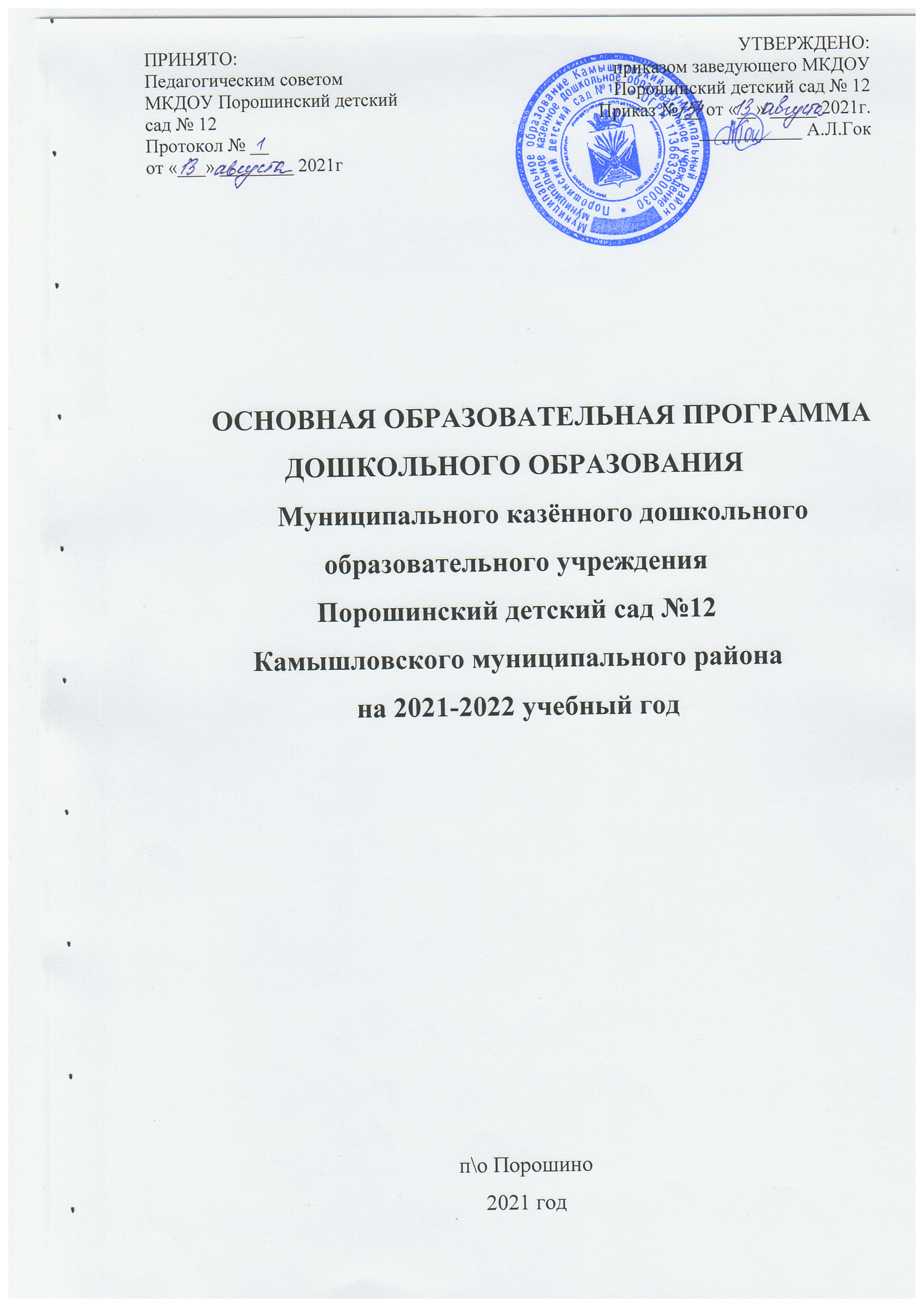 ОСНОВНАЯ ОБРАЗОВАТЕЛЬНАЯ ПРОГРАММА ДОШКОЛЬНОГО ОБРАЗОВАНИЯМуниципального казённого дошкольного образовательного учрежденияПорошинский детский сад №12Камышловского муниципального районана 2021-2022 учебный годп\о Порошино2021 годСОДЕРЖАНИЕ  основной образовательной программы дошкольного образования МКДОУ Порошинский детский сад № 12: I. Целевой раздел ……………………………………………………………………………….31.1. Пояснительная записка к основной образовательной программе дошкольного образования (ООП ДО) МКДОУ Порошинский детский сад № 12………………………….31.1.1. Цели и задачи реализации ООПДО.………………………………………………..51.1.2. Принципы и подходы к формированию и реализации ООП ДО…..……………..91.1.3. Значимые характеристики для разработки и реализации ООП ДО, в том числе характеристики особенностей развития детей раннего и дошкольного возраста ……101.2. Планируемые результаты как ориентиры освоения воспитанниками ООП ДО………17II. Содержательный раздел ………………………………………………………………….222.1. Образовательная деятельность в соответствии с направлениями развития ребенка, представленными в пяти образовательных областях.….……………………… …………...222.2. Формы, способы, методы и средства реализации программы с учетом возрастных и индивидуальных особенностей воспитанников, специфики их образовательных потребностей и интересов……………………………………………………………………...332.3. Особенности образовательной деятельности разных видов и культурных практик:…422.4. Способы и направления поддержки детской инициативы……………………………...462.5. Особенности взаимодействия  педагогического коллектива с семьями воспитанников………………………………………………………………………………….522.6. Взаимодействие ДОУ с социумом……………………….…………………………….…56         2.6.1. Преемственность ДОУ и школы…………………………………………….........572.7. Образовательная деятельность по профессиональной коррекции нарушений развития  …………………………………………………………………………………….……………..60III. Организационный раздел ……………………………………………………………….743.1. Материально-техническое обеспечение программы, обеспеченность методическими материалами и средствами обучения и воспитания……………………………………….…743.2. Организация режима пребывания детей в ДОУ……………………………………...….823.3. План образовательной деятельности……………………………………………………..863.4. Расписание непосредственно организованной образовательной деятельности……….883.5. Особенности традиционных событий, праздников, мероприятий…………….…….....913.6.Комплексно-тематическое планирование организованной образовательной деятельности …………………………………………………………………………….…...…95IV. Краткая презентация ООП ДО МКДОУ Порошинский детский сад № 12 ..……..99Список литературы……………………………………………………………….………...102I. Целевой раздел1.1.Пояснительная запискаМуниципальное казённое дошкольное образовательное учреждение Порошинский детский сад № 12 Камышловского муниципального района (далее – ДОУ) реализует основную общеобразовательную программу - образовательную программу дошкольного образования (далее – ООПДО).ООП ДО является нормативно-управленческим документом образовательного учреждения, характеризующим специфику содержания образования и особенности организации образовательной деятельности, направленной на обеспечение полноценного развития детей в возрасте от 1,5 (2 лет) до 8 лет по направлениям (образовательным областям): физическое развитие, социально-коммуникативное развитие, познавательное развитие; речевое развитие и художественно-эстетическое развитие, на основе учета возрастных и индивидуальных особенностей, способностей, интересов и потребностей воспитанников.В соответствии с федеральным государственным стандартом дошкольного образования ДОУ обеспечивает образование, а также присмотр, уход и оздоровление детей в возрасте от 2 месяцев (при наличии условий) до 8 лет. Продолжительность пребывания детей в ДОУ - 12-часовое пребывание с 07.30 до 19.30 часов, исключая выходные и праздничные дни. Режим работы ДОУ установлен в соответствии с потребностью семьи, объемом решаемых задач образовательной деятельности, возможностей бюджетного финансирования - пятидневная рабочая неделя, выходные дни - суббота и воскресенье, праздничные дни.ДОУ работает в режиме полного дня (от 10,5 до 12 часов). Режим посещения ребенком ДОУ может определяться индивидуально (в пределах режима работы МАДОУ).ООП ДО учитывает новые стратегические ориентиры в развитии системы дошкольного образования:повышение социального статуса дошкольного образования;обеспечение государством равенства возможностей для каждого ребенка в получении качественного дошкольного образования;обеспечение государственных гарантий уровня и качества дошкольного образования на основе единства обязательных требований к условиям реализации образовательных программ дошкольного образования, их структуре и результатам их освоения;сохранение единства образовательного пространства Российской Федерации относительно уровня дошкольного образования.ООП ДО реализуется на государственном языке Российской Федерации -  русский. ООП ДО разработана и реализуется в соответствии с действующим законодательством и иными нормативными правовыми актами, локальным актами ДОУ, регулирующими деятельность учреждения дошкольного образования:Федеральный закон от 29 декабря 2012 г. N 273-ФЗ "Об образовании в Российской Федерации" (с изменениями и дополнениями от 7 мая, 7 июня, 2, 23 июля, 25 ноября 2013 г., от 03.08.2018г.);Приказ Министерства просвещения от 31 июля 2020 г. № 373 «об утверждении порядка организации и осуществления образовательной деятельности по основным общеобразовательным программам – образовательным программам дошкольного образования»;Федерального закона от 31 июля 2020 года № 304-ФЗ «О внесении изменений в Федеральный закон «Об образовании в Российской Федерации» по вопросам воспитания обучающихся»;Приказ Министерства образования и науки РФ от 17 октября 2013 г. N 1155 "Об утверждении федерального государственного образовательного стандарта дошкольного образования";Постановления главного государственного санитарного врача Российской Федерации от 27 октября 2020 г. № 32 «Об утверждении санитарно-эпидемиологических правил и норм СанПиН 2.4.3648-20 «Санитарно-эпидемиологические требования к организациям воспитания и обучения, отдыха и оздоровления детей и молодежи»;Постановления главного  государственного санитарного врача Российской Федерации  от 27 октября 2020 г. № 32 «Об утверждении санитарно-эпидемиологических правил и норм СанПиН 2.3/2.4.3590-20 "Санитарно-эпидемиологические требования к организации общественного питания населения»;Постановления главного государственного санитарного врача Российской Федерации от 28 января 2021 г. № 2 «Об утверждении санитарно-эпидемиологических правил и норм СанПиН 1.2.3685-21 «Гигиенические нормативы и требования к обеспечению безопасности и (или) безвредности для человека факторов среды обитания»;Приказ Министерства просвещения РФ от 15 мая 2020 г., № 236 «Об утверждении Порядка приема на обучение по образовательным программам дошкольного образования»;Закон Свердловской области «Об образовании» от 08.06.2012г. № 43-03;Устав муниципального казенного дошкольного образовательного учреждения Порошинский детский сад № 12 МО «Камышловский муниципальный район» и других.ООП ДО разработана с учетом примерной (рамочной) основной образовательной программы дошкольного образования, одобренной решением федерального объединения по общему образованию протокол от 20 мая 2015 г. № 2\15. Содержание психолого-педагогической работы с учетом возрастных особенностей детей совпадает с описанным содержанием примерной основной общеобразовательной программы дошкольного образования «От рождения до школы» (под редакцией Н.Е.Вераксы, Т.С.Комаровой и др.) и дополнено парциальными программами и методическими пособиями: «От звука к букве» (Колесниковой Е.В.);«Обучение грамоте в детском саду» Л.Е.Журовой;«Математические ступеньки» (Е.В.Колесникова); «Цветные ладошки» Лыковой И.А;дополнительная образовательная программа на основе методического пособия Колдиной Д.Н. «Рисование\ лепка\ аппликация с детьми дошкольного возраста».программа музыкального воспитания детей дошкольного возраста «Ладушки» (Новоскольцева И, Коплунова И.);“Основы безопасности детей дошкольного возраста” (Н.Н.Авдеева, Р.Б. Стеркина, О.Л. Князева); Программа Князевой О.Л., Маханёвой М.Д. «Приобщение к истокам русской народной культуры»Программа Толстиковой О.В., Савельевой О.В. «Мы живем на Урале»Программа сформирована как программа психолого-педагогической поддержки позитивной социализации и индивидуализации, развития личности детей раннего и дошкольного возраста и определяет комплекс основных характеристик дошкольного образования (объем, содержание и планируемые результаты в виде целевых ориентиров дошкольного образования).В соответствии с Концепцией дошкольного воспитания отношения педагогов и детей строятся на основе личностно-ориентированной модели общения, в атмосфере эмоционального благополучия и комфорта, как для ребенка, так и для взрослых.Программа спроектирована с учетом особенностей образовательного учреждения, региона и муниципального района, образовательных потребностей и запросов воспитанников, предусматривает включение воспитанников в процессы ознакомления с региональными особенностями Свердловской области и Урала, направлена на развитие духовно-нравственной культуры, формирование ценностных ориентаций средствами традиционной народной культуры родного края.1.1.1. Цели и задачи деятельности ДОУ по реализации ООП ДО:Цели и задачи реализации ООП ДО сформулированы на основе: ФГОС ДО; ПООП (рамочная); парциальных, авторских образовательных программ, методик выбранных ДОУ в соответствии с ФГОС ДО; характеристики возрастных и индивидуальных особенностей детей; образовательных запросов родителей, социума; обобщенных ожидаемых результатов; результатов педагогической диагностики предыдущего образовательного периода. В качестве цели выступают обобщенные ожидаемые результаты реализации образовательной программы.Обязательная часть ООП ДО предполагает комплексность подхода, обеспечивая развитие детей во всех пяти взаимодополняющих образовательных областях (пункт 2.5 ФГОС ДО).      В части ООП ДО, формируемой участниками образовательных отношений, представлены выбранные и/или разработанные самостоятельно участниками образовательных отношений ООП ДО, направленные на развитие детей в одной или нескольких образовательных областях, видах деятельности и/или культурных практиках (далее – парциальные образовательные программы), методики, формы организации образовательной работы (п. 2.9 ФГОС ДО).	Цель ООП ДО: полноценное развитие ребенка раннего и дошкольного возраста в адекватных его возрасту видах детской деятельности; формирование социокультурной среды, направленной на развитие общей культуры, физических, интеллектуальных, нравственных, эстетических и личностных качеств, формирование предпосылок учебной деятельности, сохранение и укрепление здоровья детей дошкольного возраста; осуществление квалифицированной коррекции на создание развивающей образовательной среды, которая представляет собой систему условий социализации и индивидуализации детей.	Цели ООП ДО достигаются через решение поставленных образовательных задач в обязательной части ООП ДО и части, формируемой участниками образовательных отношений.Программа направлена на:создание условий развития ребенка, открывающих возможности для его позитивной социализации, его личностного развития, развития инициативы и творческих способностей на основе сотрудничества со взрослыми и сверстниками и соответствующим возрасту видам деятельности;на создание развивающей образовательной среды, которая представляет собой систему условий социализации и индивидуализации детей.Цели программы достигаются через решение следующих задач:1. Охрана и укрепление физического и психического здоровья детей, в том числе их эмоционального благополучия.2. Обеспечение равных возможностей для полноценного развития каждого ребенка в период дошкольного детства независимо от места жительства, пола, нации, языка, социального статуса, психофизиологических и других особенностей (в том числе ограниченных возможностей здоровья).3.Обеспечение преемственности целей, задач и содержания дошкольного и начального общего образования.4. Создание благоприятных условий развития детей в соответствии с их возрастными и индивидуальными особенностями и склонностями, развития способностей и творческого потенциала каждого ребенка как субъекта отношений с самим собой, другими детьми, взрослыми и миром.5.Объединение обучения и воспитания в целостный образовательный процесс на основе духовно-нравственных и социокультурных ценностей и принятых в обществе правил и норм поведения в интересах человека, семьи, общества.6. Формирование общей культуры личности детей, в том числе ценностей здорового образа жизни, развития их социальных, нравственных, эстетических, интеллектуальных, физических качеств, инициативности, самостоятельности и ответственности ребенка, формирования предпосылок учебной деятельности.7. Обеспечение вариативности и разнообразия содержания Программ и организационных форм дошкольного образования, возможности формирования Программ различной направленности с учетом образовательных потребностей, способностей и состояния здоровья детей.8.Формирование социокультурной среды, соответствующей возрастным, индивидуальным, психологическим и физиологическим особенностям детей.9.Обеспечение психолого-педагогической поддержки семьи и повышения компетентности родителей (законных представителей) в вопросах развития и образования, охраны и укрепления здоровья детей.      Особое внимание в ООП ДО уделяется развитию личности ребенка, сохранению и укреплению здоровья детей, а также воспитанию у дошкольников таких качеств, как патриотизм, активная жизненная позиция, творческий подход в решении различных жизненных ситуаций, уважение к традиционным ценностям.Цели и задачи части, формируемой участниками образовательных отношений:Парциальная программа «От звука к букве» (Колесниковой Е.В.);Цели Программы – Раскрытие основных направлений речевого развития детей 2–7 лет и задач в соответствии с требованиями Стандарта к структуре Программы, условиям ее реализации и результатам освоения, с учетом возрастных особенностей детей 2–7 лет. – Создание благоприятных условий для формирования аналитико-синтетической активности как предпосылки к обучению грамоте. – Формирование теоретического мышления, интереса и способности к чтению. – Введение ребенка в мир слов, звуков через решение проблемно-поисковых задач, ознакомление с окружающим миром, игровую деятельность, художественное слово, экспериментирование, метод проекта.Парциальная программа «Математические ступеньки» (Е.В.Колесникова)Задачи программы:- раскрывать основные направления математического развития детей 3-7- создавать благоприятные условия для формирования математических представлений, теоретического мышления, развития математических способностей;- вводить ребёнка в мир математики через решение проблемно – поисковых задач, ознакомление с окружающим, художественное слово, экспериментирование, с помощью проектного метода;- формировать основы математической целенаправленный процесс освоение ребёнком математической культуры, необходимой ему для успешной социальной адаптации);- формировать предпосылки к учебной деятельности, которые позволят успешно освоить школьную программу;- способствовать умственному развитию ребёнка, развивать психические процессы (внимание, память, мышление), потребность активно мыслить;- развивать логические формы мышления, приёмы умственной деятельности (анализ, синтез, сравнение, обобщение, классификацию, моделирование);- учить применять полученные знания в разных видах деятельности (игре, общении и др.);- формировать графические и конструктивные плоскостное моделирование);-воспитывать инициативность, самостоятельность;- обеспечивать возможность непрерывного образовательной организации; вариативность и разнообразие содержания Программы и форм её усвоения;- повышать компетентность педагогов, математического развития ребёнка.«Обучение грамоте в детском саду» Л.Е.Журовой;Задачи программы:Введение этапа словоизменения;Формирование особой формы ориентировки в читаемом слове; Закрепление звукового анализа;Развитие умения воссоздания звуковой формы слога и слова; Развитие ориентировки в звуковой действительности;Программа Князевой О.Л., Маханёвой М.Д. «Приобщение к истокам русской народной культуры».Цель программы: формирование у детей духовно-нравственных основ личности через приобщение к истокам русской народной культуры.Задачи:1.Обеспечить условия для всестороннего духовно-нравственного воспитаниядошкольников, основанные на их приобщение к истокам русской народной культуры;2.Возрождать традиции семейного воспитания и вовлекать родителей воспитанников ввоспитательно-образовательный процесс3 Развивать детское творчество в различных видах детской деятельности4.Организовать систему взаимодействия ДОУ, семьи, школы, учреждений культуры подуховно-нравственному воспитанию дошкольников. Программа Толстиковой О.В., Савельевой О.В. «Мы живем на Урале». Цели Программы:1.Воспитание любви к малой Родине, осознание ее многонациональности, многоаспектности. Формирование общей культуры личности с учетом этнокультурной составляющей образования. 2. Формирование духовно-нравственного отношения и чувства сопричастности к родному дому, семье, детскому саду, городу (селу), родному краю, культурному наследию своего народа. 3. Воспитание уважения и понимания своих национальных особенностей, чувства собственного достоинства, как представителя своего народа, и толерантного отношения к представителям других национальностей (сверстникам и их родителям, соседям и другим людям.) 4. Формирование бережного отношения к родной природе, окружающему миру. 5. Формирование начал культуры здорового образа жизни на основе национально-культурных традиций.  Программа “Основы безопасности детей дошкольного возраста” (Р.Б. Стеркина, О.Л. Князева, Н.Н.Авдеева,).Цель программы – воспитание у ребенка навыков адекватного поведения в различных неожиданных ситуациях, самостоятельности и ответственности за свое поведение.          Программа «Цветные ладошки» Лыковой И.А;Цель программы - формирование у детей раннего и дошкольного возраста эстетического отношения и художественно-творческих способностей в изобразительной деятельности.Основные задачи:1.Развитие эстетического восприятия художественных произведениях искусства) и предметов (явлений) окружающего мира как эстетических объектов.2.Создание условий для свободного экспериментирования художественными материалами и инструментами.3.Ознакомление с универсальным «языком» искусства – средствами художественно-образной выразительности.4.Амплификация (обогащение) индивидуального эстетического опыта (эстетической апперцепции): «осмысленное чтение» - распредмечивание и опредмечивание -художественно-эстетических объектов с помощью воображения и эмпатии (носителем и выразителем эстетического выступает цельный художественный образ как универсальная категория); интерпретация художественного образа и содержания, заключѐнного в художественную форму.5.Развитие художественно-творческих способностей в продуктивных видах детской деятельности.6.Воспитание художественного вкуса и чувства гармонии.7 Создание условий для многоаспектной и увлекательной активности детей в художественно-эстетическом освоении окружающего мира.8.Формирование эстетической картины мира и основных элементов «Я -концепции-творца». 	Методическое пособие Колдиной Д.Н. «Рисование /лепка \ аппликация с детьми дошкольного возраста».Цель: Развитие художественно – творческих способностейЗадачи:по рисованию - совершенствовать технику рисования традиционными и нетрадиционными способами, закреплять навыки использования выразительных средств (цвета, формы, пропорций, композиции) и изобразительных материалов в соответствии с их спецификой (простой карандаш, кисть, цветные карандаши, гуашь, восковые мелки).по лепке закреплять умение передавать формы, пропорции, позы, характерные особенности и движения изображаемых предметов, изготавливать народные игрушки;по аппликации закреплять умение вырезать из бумаги части предметов и целые силуэты, умение вырезать симметричные детали из сложенной пополам бумаги и несколько предметов или их частей из бумаги, сложенной гармошкой, умение составлять декоративную композицию из геометрических и растительных форм.Программа музыкального воспитания детей дошкольного возраста «Ладушки» (Новоскольцева И, Коплунова И.);             Задачи: - Подготовить детей к восприятию музыкальных образов и представлений. - Заложить основы гармонического развития (развитие слуха, голоса, внимания, движения, чувства ритма и красоты мелодии, развитие индивидуальных музыкальных способностей). - Приобщить детей к русской народно-традиционной и мировой музыкальной культуре. - Подготовить детей к освоению приемов и навыков в различных видах музыкальной деятельности адекватно детским возможностям. - Развивать коммуникативные способности. - Научить детей творчески использовать музыкальные впечатления в повседневной жизни. -  Познакомить детей с разнообразием музыкальных форм и жанров в привлекательной и доступной форме. -  Обогатить детей музыкальными знаниями и представлениями в музыкальной игре. -  Развивать детское творчество во всех видах музыкальной деятельности.       Годовая цель: Создание благоприятных условий для полноценного проживания ребенком дошкольного детства, формирования основ базовой культуры личности,  всестороннее развитие психических и физических качеств в соответствии с возрастными и индивидуальными особенностями в процессе реализации основной образовательной программы дошкольного образования.     Годовые задачи:Совершенствовать работу в ДОУ по художественно-эстетическому направлению в соответствии с ФГОС ДО. Развивать творческий потенциал детей посредством формирования художественного вкуса, творческого выражения личности через мир искусства и художественной деятельности, мира музыки и театральной деятельности, используя современные образовательные технологии.Формирование семейных ценностей у дошкольников для обогащения социального опыта ребенка через реализацию проектной деятельности.Повышать профессиональную компетентность педагогов через активное внедрение современных технологий в воспитательно-образовательный процесс, формировать положительное отношение и потребности педагогов к инновационной деятельности.Решение обозначенных в Программе целей и задач воспитания возможно только при систематической и целенаправленной поддержке педагогом различных форм детской активности и инициативы, начиная с первых дней пребывания ребенка в дошкольном образовательном учреждении. От педагогического мастерства каждого воспитателя, его культуры, любви к детям зависят уровень общего развития, которого достигнет ребенок, степень прочности приобретенных им нравственных качеств. Заботясь о здоровье и всестороннем воспитании детей, педагоги дошкольных образовательных учреждений совместно с семьей должны стремиться сделать счастливым детство каждого ребенка.    1.1.2. Принципы и подходы к формированию и реализации ООП ДОВ соответствии с ФГОС ДО ООП ДО построена на следующих принципах:- полноценное проживание ребенком всех этапов детства (младенческого, раннего и дошкольного возраста), обогащение (амплификация) детского развития;- построение образовательной деятельности на основе индивидуальных особенностей каждого ребенка, при котором сам ребенок становится активным в выборе содержания своего образования, становится субъектом образования (далее - индивидуализация дошкольного образования);- содействие и сотрудничество детей и взрослых, признание ребенка полноценным участником (субъектом) образовательных отношений;- поддержка инициативы детей в различных видах деятельности;- сотрудничество Организации с семьей;- приобщение детей к социокультурным нормам, традициям семьи, общества и государства;- формирование познавательных интересов и познавательных действий ребенка в различных видах деятельности;- возрастная адекватность дошкольного образования (соответствие условий, требований, методов возрасту и особенностям развития);- учет этнокультурной ситуации развития детей.Принципы, учитывающиеся при планировании образовательного процесса:Включение ребенка в различные виды деятельности;Развитие инициативы и творческих способностей на основе соответствующих возрасту видов деятельности;Взаимодействие ребенка с людьми, культурой и окружающим миром;Содействие и сотрудничество детей и взрослых.   Основными подходами к формированию Программы являются:- зона ближайшего развития – обучение определяется содержанием предлагаемых взрослым задач, которые ребенок еще не может решить самостоятельно, но способен выполнить в совместной с взрослым деятельности. Развитие выступает как важнейший результат успешности воспитания и обучения детей.- культурологический подход – воспитание и обучение ребенка строится на основе духовно-нравственных ценностей народов Российской Федерации, исторических и национально-культурных традиций, а один из главных критериев отбора программного материала — его воспитательная ценность.- деятельностный подход - обучение строится на базе характерных для дошкольного возраста видах деятельности. Ребенок развивается тогда, когда он является активным участником, субъектом процесса обучения, занимается важным и интересным для него делом.- развивающее обучение - педагог должен в своей работе стремиться сделать обучение развивающим, то есть направленным не столько на накопление знаний, сколько на развитие умения думать, рассуждать, вступать в диалог, отстаивать свою точку зрения.пространство детской реализации) — необходимое условие развития индивидуальности и формирования личности ребенка. Педагог должен уметь поддерживать инициативу ребенка на всех этапах, во всех видах деятельности.- личностно-ориентированный подход, который предусматривает организацию образовательного процесса на основе признания уникальности личности ребенка и создания условий для ее развития на основе изучения задатков, способностей, интересов, склонностей;- cредовой подход, ориентирующий на использование возможностей внутренней и внешней среды образовательного учреждения в воспитании и развитии личности ребенка. - системный подход. Относительно самостоятельные компоненты рассматриваются как совокупность взаимосвязанных компонентов: цели образования, субъекты педагогического процесса: педагог и воспитанник, содержание образования, методы, формы, средства педагогического процесса. Задача воспитателя: учет взаимосвязи компонентов.1.1.3. Значимые характеристики для разработки и реализации ООП ДО, в том числе характеристики особенностей развития детей раннего и дошкольного возрастаПри разработке программы в МКДОУ Порошинского детского сада № 12 учитывались следующие значимые характеристики: географическое месторасположение; социокультурная среда; контингент воспитанников; характеристики особенностей развития детей раннего и дошкольного возраста.Географическое месторасположение, природно-климатические условия      МКДОУ Порошинский детский сад № 12 находится на территории Калиновского сельского поселения Камышловского района на территории военного городка.       Здание детского сада двухэтажное, кирпичное. Детский сад построен по типовому проекту в 1983 году. До 2013 года он находился в ведомстве Министерства обороны РФ.  Постановлением Главы муниципального образования «Камышловский район» № 1201 от 24.12.2012 года зарегистрирован как муниципальное казенное дошкольное образовательное учреждение Порошинский детский сад № 12. МКДОУ находится в ведомственном подчинении Управления образования администрации Камышловского муниципального района. ДОУ  работает в режиме пятидневной рабочей недели в режиме полного дня (12-часовое пребывание) с 7:30 до 19:30 часов.Территория, на которой расположился наш городок, находится в 14 км юго-западнее от города Камышлов, на левом берегу реки Пышма, напротив с. Калиноское. Климат района континентальный, характеризуется холодной малоснежной зимой и умеренно теплым летом. Самый холодный месяц – январь со среднемесячной температурой -16,3°С и абсолютным максимумом - 46°С. Самый теплый период – июль-август со среднемесячной температурой +17°С, абсолютный максимум был зафиксирован на уровне +37°С. Годовая норма атмосферных осадков равно 478 мм. Максимальная высота снежного покрова достигает 66 см, в среднем составляя 36см. Преобладающие направления ветра зимой юго-западное, летом – западное, северо-западное, северное при скорости 2 -5 м/с.В связи с этим, при планировании образовательного процесса предусмотрены вариативные режимы дня: на адаптационный период, благоприятные и неблагоприятные погодные условия, холодный и теплый периоды. Учитываются: время начала и окончания сезонных явлений (листопад, таяние снега); состав флоры и фауны природы Среднего Урала; длительность светового дня; погодные условия и др. (образовательные области «Познавательное развитие», «Социально-коммуникативное развитие», «Художественно-эстетическое развития»);Климатические условия Свердловской области имеют свои особенности: недостаточное количество солнечных дней и повышенная влажность воздуха. Исходя из этого, в образовательный процесс ДОУ включены мероприятия, направленные на оздоровление детей и предупреждение утомляемости;Процесс воспитания и обучения в детском саду является непрерывным, но, тем не менее, график образовательного процесса составляется в соответствии с выделением двух периодов:холодный период − образовательный (сентябрь-май), составляется определенный режим дня и расписание организованных образовательных форм, летний период − оздоровительный (июнь-август), для которого составляется другой режим дня;         В теплое время – жизнедеятельность детей, преимущественно, организуется на открытом воздухе;В совместной и самостоятельной деятельности по познанию окружающего мира, приобщению к культуре речи дети знакомятся с климатическими особенностями, явлениями природы, характерными для местности, в которой проживают;В совместной и самостоятельной художественно-эстетической деятельности (рисование, аппликация, лепка, конструирование и др.) предлагаются для изображения знакомые детям звери, птицы, домашние животные, растения уральского региона и др.В содержании образования особое внимание - миру природы, объектам неживой природы  и природным явлениям с учетом специфики их протекания в данной местности, к животным и растениям, встречающимся в Камышловском муниципальном районе, а также ознакомлению детей с деятельностью жителей военного городка в тот или иной сезон с учетом реальной климатической обстановки.Характеристика социокультурной среды, национально-культурные особенности     Детский сад находится на территории военного городка, большинство родителей – военные, в связи с чем состав воспитанников часто меняется. Образовательная Программа учитывает преобладающее количество семей по национальному и языковому составу – русские и русскоязычные, поэтому реализует социокультурные ценности русского народа. В ДОУ ведется активная работа по сохранению, расширению, обогащению культурных традиций Урала, Свердловской области и Камышловского района в тесном сотрудничестве с библиотекой, музыкальной школой, Культурно-досуговым центром Калиновского сельского поселения. В тоже время Программа учитывает наличие в ДОУ детей из семей разных национальностей, в связи с чем в нее включаются разделы по ознакомлению дошкольников с культурными традициями разных национальностей, ежегодно детский сад проводит мероприятия по повышению толерантного сознания и профилактике этнического и религиозного экстремизма. Традиционными стали праздники «Ярмарка народного единства», «День народов Среднего Урала». Учитываются интересы и потребности детей различной национальной и этнической принадлежности; создание условий для «погружения» детей в культуру своего народа (язык, произведения национальных поэтов, художников, скульпторов, традиционную архитектуру, народное декоративно-прикладное искусство и др. через образовательные области «Физическое развитие», «Социально-коммуникативное развитие», «Речевое развитие», «Художественно-эстетическое развитие», «Познавательное развитие»).Детский сад посещают дети из разных семей.Характеристика семей    	Содержание дошкольного образования в ДОУ включает в себя вопросы истории и культуры родного городка, района, области, природного, социального и рукотворного мира, который с детства окружает маленького ребенка.Специфика социально-экономических условий п\о Порошино учтена в комплексно-тематическом плане образовательной работы с детьми в таких формах как акции, проекты, праздники как культурные традиции и мероприятия.При разработке образовательной программы введены темы, направленные на ознакомление воспитанников с профессиональной деятельностью взрослых (родителей), а также темы, направленные на ознакомление воспитанников с историей края, знаменитыми земляками.Программа учитывает культурные и образовательные потребности населения, что отражено в организации режима дня в ДОУ, общей организации работы ДОУ, повышении качества образования детей. Учитывая запросы родителей, в детском саду реализуются программы дополнительного образования.Сведения о квалификации педагогических кадров      Педагогический коллектив состоит из 20 воспитателей, 2 музыкальных руководителей, 1 инструктора по физкультуре, 1 учителя-логопеда, 1 педагога-психолога, 1 педагогов допобразования. Кадровый потенциал характеризуется следующим образом:  По уровню образования: 48% (в прошлом году 47%) педагогов со средним профессиональным образованием, 52% (в прошлом году 53%) - с высшим образованием. По квалификационной категории: 24% (в прошлом году 17 %) педагогов с высшей квалификационной категорией, 44% (в прошлом году 47 %) педагогов имеют 1 категорию, 24% (в прошлом году 23 %) педагогов имеют соответствие занимаемой должности, 8 % (в прошлом году 13 %)  начинающих педагогов категории не имеют.По стажу работы: 0-5 лет – 20 % педагогов (было 33%), 6-10 лет – 28 % (было 17%), 11-15 лет – 16% (было 20%), 16-25 лет – 32 % (было 27%), 25-35 – 0% (было 0%),  36 лет и более – 4 % (было 3 %).Повышение квалификации по ФГОС ДО: Курсы повышения квалификации по ФГОС ДО в этом году прошли 52 % педагогов (в прошлом году – 80 %), курсы повышения квалификации (в том числе и по ФГОС ДО), уровень образования всех  педагогов соответствует требованиям федерального государственного стандарта.Характеристика контингента воспитанниковАнализ заболеваемости детей, поступающих в ДОУ за последние годы, показывает увеличение количества детей со II и III группой здоровья (55% и 31%) и снижение количества детей с I группой здоровья (12%), увеличивается число детей-инвалидов (в этом году 6 детей). Ежегодно в основном в старшем дошкольном возрасте появляются дети, имеющие статус детей с ОВЗ (дети с тяжелыми нарушениями речи, дети с задержкой психического развития). Наличие трудностей в психофизическом развитии детей обуславливает и возникновения фактора риска по нарушениям речи. Все это актуализирует необходимость коррекционно-развивающей работы. Поэтому в старшем дошкольном возрасте функционируют группы комбинированной направленности, в которых реализуется основная общеобразовательная программа дошкольного образования и адаптированные образовательные программы для детей с ТНР и ЗПР.Характеристики особенностей развития детей раннего и дошкольного возрастаОт 1 года до 3 летПознание себя, своего образа, идентификация с именем. Начинают формироваться элементы самосознания, связанные с идентификацией имени и пола. Детям характерна неосознанность мотивов, импульсивность и зависимость чувств и желаний от ситуации. Они легко заражаются эмоциональным состоянием сверстников.Дети этого возраста соблюдают элементарные правила поведения, обозначенные словами «можно», «нельзя», «нужно».Совершенствуется ходьба, основные движения, расширяется ориентировка в ближайшем окружении. Ребенок проявляет большую активность в познании окружающего мира. Возникает потребность более глубокого и содержательного общения со взрослым.В этом возрасте интенсивно формируется речь. Речевое общение со взрослым имеет исключительно важное значение в психическом развитии.Развивается сенсорное восприятие. Формируются зрительные и слуховые ориентировки. К 3 годам дети воспринимают все звуки родного языка, но произносят их с большим искажением.Основная форма мышления – наглядно-действенная.Внимание неустойчивое, легко переключается. Память непроизвольная.Развивается предметная деятельность. Появляется способность обобщения, которая позволяет узнавать предметы, изображения.Формируются навыки самообслуживания. От 3 до 4 летОтделение себя от взрослого - характерная черта кризиса 3 лет.Эмоциональное развитие ребёнка этого возраста характеризуется проявлениями таких чувств и эмоций, как любовь к близким, привязанность к воспитателю, доброжелательное отношение к окружающим, сверстникам. Поведение ребёнка непроизвольно, действия и поступки ситуативны.Дети 3-4 лет усваивают некоторые нормы и правила поведения, связанные с определёнными разрешениями и запретами, могут увидеть несоответствие поведения другого ребёнка нормам и правилам поведения. В 3 года ребёнок начинает осваивать гендерные роли и гендерный репертуар: девочка-женщина, мальчик-мужчина. У нормально развивающегося трёхлетнего человека есть все возможности овладения навыками самообслуживания.В этот период высока потребность ребёнка в движении (его двигательная активность составляет не менее половины времени бодрствования). Накапливается определённый запас представлений о разнообразных свойствах предметов, явлениях окружающей действительности и о себе самом. В 3 года складываются некоторые пространственные представления.Представления ребёнка четвёртого года жизни о явлениях окружающей действительности обусловлены, с одной стороны, психологическими особенностями возраста, с другой - его непосредственным опытом. Внимание детей четвёртого года жизни непроизвольно. Память детей 3 лет непосредственна, непроизвольна и имеет яркую эмоциональную окраску. Мышление трёхлетнего ребёнка является наглядно-действенным.В 3 года воображение только начинает развиваться, и прежде всего это происходит в игре. В младшем дошкольном возрасте ярко выражено стремление к деятельности. В 3-4 года ребёнок начинает чаще и охотнее вступать в общение со сверстниками ради участия в общей игре или продуктивной деятельности. Главным средством общения со взрослыми и сверстниками является речь. В 3-4 года в ситуации взаимодействия с взрослым продолжает формироваться интерес к книге и литературным персонажам. Интерес к продуктивной деятельности неустойчив. Музыкально-художественная деятельность детей носит непосредственный и синкретический характер. Совершенствуется звукоразличение, слух.От 4 до 5 летДети 4-5 лет социальные нормы и правила поведения всё ещё не осознают, однако у них уже начинают складываться обобщённые представления о том, как надо (не надо) себя вести. Поведение ребёнка 4-5 лет не столь импульсивно и непосредственно, как в 3-4 года.В этом возрасте детьми хорошо освоен алгоритм процессов умывания, одевания, купания, приёма пищи, уборки помещения. Появляется сосредоточенность на своём самочувствии, ребёнка начинает волновать тема собственного здоровья. Дети 4-5 лет имеют дифференцированное представление о собственной гендерной принадлежности, аргументируют её по ряду признаков.К 4 годам основные трудности в поведении и общении ребёнка с окружающими, которые были связаны с кризисом 3 лет (упрямство, строптивость, конфликтность и др.), постепенно уходят в прошлое.Развивается моторика дошкольников. В возрасте от 4 до 5 лет продолжается усвоение детьми общепринятых сенсорных эталонов, овладение способами их использования и совершенствование обследования предметов. В среднем дошкольном возрасте связь мышления и действий сохраняется, но уже не является такой непосредственной, как раньше. К 5 годам внимание становится всё более устойчивым, в отличие от возраста 3 лет (если ребёнок пошёл за мячом, то уже не будет отвлекаться на другие интересные предметы). Важным показателем развития внимания является то, что к 5 годам в деятельности ребёнка появляется действие по правилу - первый необходимый элемент произвольного внимания.Именно в этом возрасте дети начинают активно играть в игры с правилами.В дошкольном возрасте интенсивно развивается память ребёнка. Особенности образов воображения зависят от опыта ребёнка и уровня понимания им того, что он слышит от взрослых, видит на картинках и т. д. В этом возрасте происходит развитие инициативности и самостоятельности ребенка в общении со взрослыми и сверстниками. У детей наблюдается потребность в уважении взрослых, их похвале.В процессе общения со взрослыми дети используют правила речевого этикета. Речь становится более связной и последовательной.  В возрасте 4-5 лет дети способны долго рассматривать книгу, рассказывать по картинке о её содержании. Цепкая память позволяет ребёнку 4-5 лет многое запоминать, он легко выучивает наизусть стихи и может выразительно читать их на публике. В среднем дошкольном возрасте активно развиваются такие компоненты детского труда, как целеполагание и контрольно-проверочные действия на базе освоенных трудовых процессов. В музыкально-художественной и продуктивной деятельности дети эмоционально откликаются на художественные произведения, произведения музыкального и изобразительного искусства.Важным показателем развития ребёнка-дошкольника является изобразительная деятельность. К 4 годам круг изображаемых детьми предметов довольно широк. Конструирование начинает носить характер продуктивной деятельности.От 5 до 6 летРебёнок 5-6 лет стремится познать себя и другого человека как представителя общества (ближайшего социума), постепенно начинает осознавать связи и зависимости в социальном поведении и взаимоотношениях людей. В этом возрасте в поведении дошкольников происходят качественные изменения - формируется возможность саморегуляции, т.е. дети начинают предъявлять к себе те требования, которые раньше предъявлялись им взрослыми. В возрасте от 5 до 6 лет происходят изменения в представлениях ребёнка о себе. В 5-6 лет у ребёнка формируется система первичной гендерной идентичности, поэтому после 6 лет воспитательные воздействия на формирование её отдельных сторон уже гораздо менее эффективны. Существенные изменения происходят в этом возрасте в детской игре, а именно в игровом взаимодействии, в котором существенное место начинает занимать совместное обсуждение правил игры. Усложняется игровое пространство. Более совершенной становится крупная моторика. Представления об основных свойствах предметов ещё более расширяются и углубляются. Дети хорошо усваивают названия тех дней недели и месяцев года, с которыми связаны яркие события. Внимание детей становится более устойчивым и произвольным. Объём памяти изменяется не существенно. Улучшается её устойчивость. В 5-6 лет ведущее значение приобретает наглядно-образное мышление, которое позволяет ребёнку решать более сложные задачи с использованием обобщённых наглядных средств (схем, чертежей и пр.) и обобщённых представлений о свойствах различных предметов и явлений. Возраст 5-6 лет можно охарактеризовать как возраст овладения ребёнком активным (продуктивным) воображением, которое начинает приобретать самостоятельность, отделяясь от практической деятельности и предваряя её. На шестом году жизни ребёнка происходят важные изменения в развитии речи. Для детей этого возраста становится нормой правильное произношение звуков. Словарь активно пополняется. Дошкольники могут использовать в речи сложные случаи грамматики. Строят игровые и деловые диалоги.Круг чтения ребёнка 5-6 лет пополняется произведениями разнообразной тематики, в том числе связанной с проблемами взаимоотношений со взрослыми, сверстниками, с историей страны. Повышаются возможности безопасности жизнедеятельности ребенка 5-6 лет. В старшем дошкольном возрасте активно развиваются планирование и самооценивание трудовой деятельности (при условии сформированности всех других компонентов детского труда). В процессе восприятия художественных произведений, произведений музыкального и изобразительного искусства дети способны осуществлять выбор того (произведений, персонажей, образов), что им больше нравится, обосновывая его с помощью элементов эстетической оценки. Происходит существенное обогащение музыкальной эрудиции детей. Совершенствуется качество музыкальной деятельности. Творческие проявления становятся более осознанными и направленными.В продуктивной деятельности дети могут изобразить задуманное.Конструируют по условиям, заданным взрослым, но уже готовы к самостоятельному творческому конструированию из разных материалов. От 6 до 7 летВ целом, ребёнок 6-7 лет осознаёт себя как личность, как самостоятельный субъект деятельности и поведения. К 6-7 годам ребёнок уверенно владеет культурой самообслуживания.В основе произвольной регуляции поведения лежат не только усвоенные (или заданные извне) правила и нормы. К концу дошкольного возраста происходят существенные изменения в эмоциональной сфере. Эмоции глубоки и разнообразны. Формируются эмоциональные представления, что позволяет дошкольникам предвосхищать последствия своих действий, что влияет на эффективность произвольной регуляции поведения.Сложнее и богаче по содержанию становится общение ребёнка со взрослым. Большую значимость для детей 6-7 лет приобретает общение между собой. Дети владеют обобщёнными представлениями (понятиями) о своей гендерной принадлежности, устанавливают взаимосвязи между своей гендерной ролью и различными проявлениями мужских и женских свойств.В играх дети 6-7 лет способны отражать достаточно сложные социальные события.Продолжается дальнейшее развитие моторики ребёнка, наращивание и самостоятельное использование двигательного опыта. В возрасте 6-7 лет происходит расширение и углубление представлений детей о форме, цвете, величине предметов. К концу дошкольного возраста существенно увеличивается устойчивость непроизвольного внимания, что приводит к меньшей отвлекаемости детей. В 6-7 лет у детей увеличивается объём памяти, что позволяет им непроизвольно (т. е. без специальной цели) запоминать достаточно большой объём информации. Воображение детей данного возраста становится, с одной стороны, богаче и оригинальнее, а с другой — более логичным и последовательным.В этом возрасте продолжается развитие наглядно-образного мышления.Речевые умения детей позволяют полноценно общаться с разным контингентом людей (взрослыми и сверстниками, знакомыми и незнакомыми). В процессе диалога ребёнок старается исчерпывающе ответить на вопросы, сам задаёт вопросы, понятные собеседнику, согласует свои реплики с репликами других. К концу дошкольного детства ребёнок формируется как будущий самостоятельный читатель. Музыкально-художественная деятельность характеризуется большой самостоятельностью в определении замысла работы, сознательным выбором средств выразительности, достаточно развитыми эмоционально-выразительными и техническими умениями.Развитие познавательных интересов приводит к стремлению получить знания о видах и жанрах искусства (история создания музыкальных шедевров, жизнь и творчество композиторов и исполнителей). Художественно-эстетический опыт позволяет дошкольникам понимать художественный образ, представленный в произведении, пояснять использование средств выразительности, эстетически оценивать результат музыкально-художественной деятельности. Дети способны создавать различные постройки.Возрастные особенности детей подробно сформулированы в примерной общеобразовательной программе ДО «От рождения до школы».1.2. Планируемые результаты как ориентиры освоения воспитанниками ООП ДО.    Требования к результатам освоения Программы представлены в виде целевых ориентиров дошкольного образования. К целевым ориентирам дошкольного образования относятся следующие социально-нормативные характеристики возможных достижений ребенка.Целевые ориентиры не подлежат непосредственной оценке, в том числе в виде педагогической диагностики (мониторинга), и не являются основанием для их формального сравнения с реальными достижениями детей. Они не являются основой объективной оценки соответствия установленным требованиям образовательной деятельности и подготовки детей.  Настоящие требования являются ориентирами для:а) решения задач  формирования Программы; анализа профессиональной деятельности; взаимодействия с семьями воспитанников;б) изучения характеристик образования детей в возрасте от 1,5 лет до 8 лет;в) информирования родителей (законных представителей) и общественности относительно целей дошкольного образования.Целевые ориентиры образования в раннем возрасте:Ребенок интересуется окружающими предметами и активно действует с ними; эмоционально вовлечен в действия с игрушками и другими предметами, стремится проявлять  настойчивость в достижении результата своих действий.Использует специфические, культурно фиксированные предметные действия, знает назначение бытовых предметов (ложки, расчески, карандаша и пр.) и умеет пользоваться ими. Владеет простейшими навыками самообслуживания; стремится проявлять самостоятельность в бытовом и игровом поведении; проявляет навыки опрятности.Проявляет отрицательное отношение к грубости, жадности.Соблюдает правила элементарной вежливости (самостоятельно или по напоминанию говорит «спасибо», «здравствуйте», «до свидания», «спокойной ночи» (в семье, в группе)); имеет первичные представления об элементарных правилах поведения в детском саду, дома, на улице и старается соблюдать их.Владеет активной речью, включенной в общение; может обращаться с вопросами и просьбами, понимает речь взрослых; знает названия окружающих предметов и игрушек. Речь становится полноценным средством общения с другими детьми.Стремится к общению со взрослыми и активно подражает им в движениях и действиях; появляются игры, в которых ребенок воспроизводит действия взрослого. Эмоционально откликается на игру, предложенную взрослым, принимает игровую задачу.Проявляет интерес к сверстникам; наблюдает за их действиями и подражает им. Умеет играть рядом со сверстниками, не мешая им. Проявляет интерес к совместным играм небольшими группами.Проявляет интерес к окружающему миру природы, с интересом участвует в сезонных наблюдениях.Проявляет интерес к стихам, песням и сказкам, рассматриванию картинки, стремится двигаться под музыку; эмоционально откликается на различные произведения культуры и искусства.С пониманием следит за действиями героев кукольного театра; проявляет желание участвовать в театрализованных и сюжетно-ролевых играх.Проявляет интерес к продуктивной деятельности (рисование, лепка, конструирование, аппликация).У ребенка развита крупная моторика, он стремится осваивать различные виды движения (бег, лазанье, перешагивание и пр.). С интересом участвует в подвижных играх с простым содержанием, несложными движениями.Целевые ориентиры на этапе завершения дошкольного образования:Ребенок овладевает основными культурными способами деятельности, проявляет инициативу и самостоятельность в разных видах деятельности - игре, общении, познавательно-исследовательской деятельности, конструировании и др.; способен выбирать себе род занятий, участников по совместной деятельности.Ребенок обладает установкой положительного отношения к миру, к разным видам труда, другим людям и самому себе, обладает чувством собственного достоинства; активно взаимодействует со сверстниками и взрослыми, участвует в совместных играх. Способен договариваться, учитывать интересы и чувства других, сопереживать неудачам и радоваться успехам других, адекватно проявляет свои чувства, в том числе чувство веры в себя, старается разрешать конфликты, умеет выражать и отстаивать свою позицию по разным вопросам.Способен сотрудничать и выполнять как лидерские, так и исполнительские функции в совместной деятельности.Понимает, что все люди равны вне зависимости от их социального происхождения, этнической принадлежности, религиозных и других верований, их физических и психических особенностей.Проявляет эмпатию по отношению к другим людям, готовность прийти на помощь тем, кто в этом нуждается. Проявляет умение слышать других и стремление быть понятым другими.ребенок обладает развитым воображением, которое реализуется в разных видах деятельности, и прежде всего в игре; ребенок владеет разными формами и видами игры, различает условную и реальную ситуации, умеет подчиняться разным правилам и социальным нормам, умеет распознавать различные ситуации и адекватно их оценивать.Ребенок достаточно хорошо владеет устной речью, может выражать свои мысли и желания, может использовать речь для выражения своих мыслей, чувств и желаний, построения речевого высказывания в ситуации общения, может выделять звуки в словах, у ребенка складываются предпосылки грамотности.У ребенка развита крупная и мелкая моторика; он подвижен, вынослив, владеет основными движениями, может контролировать свои движения и управлять ими.ребенок способен к волевым усилиям, может следовать социальным нормам поведения и правилам в разных видах деятельности, во взаимоотношениях со взрослыми и сверстниками, может соблюдать правила безопасного поведения и личной гигиены.Проявляет ответственность за начатое дело.Ребенок проявляет любознательность, задает вопросы взрослым и сверстникам, интересуется причинно-следственными связями, пытается самостоятельно придумывать объяснения явлениям природы и поступкам людей; склонен наблюдать, экспериментировать. Обладает начальными знаниями о себе, о природном и социальном мире, в котором он живет; знаком с произведениями детской литературы, обладает элементарными представлениями из области живой природы, естествознания, математики, истории и т.п.; ребенок способен к принятию собственных решений, опираясь на свои знания и умения в различных видах деятельности.Ожидаемые образовательные результаты (целевые ориентиры) Программы «От рождения до школы» базируются на ФГОС ДО и целях и задачах, обозначенных в пояснительной записке к Программе. Ожидаемые образовательные результаты освоения детьми программы «От рождения до школы» конкретизированы с учётом возрастных возможностей детей в содержательном разделе Программы.Планируемые результаты освоения программы О.Л. Князевой, М.Д. Маханевой «Приобщение детей к истокам русской народной культуры»- Знает основные литературные понятия по фольклору; краткое содержание прочитанных литературных произведений; быт и традиции русского народа; песни, частушки, потешки, загадки, пословицы, поговорки, заклички. Умеет рассказывать русские народные сказки, потешки и обыгрывать их; Использует в игре предметы быта русского народа; Создаёт творческие работы по фольклорным произведениям.        Планируемые результаты освоения программы Толстиковой О.В., Савельевой О.В. «Мы живем на Урале»: - ребенок ориентирован на сотрудничество; обладает установкой на толерантность; знает некоторые способы налаживания межэтнического общения; обладает чувством разумной осторожности; проявляет уважение к родителям, к старшим; проявляет познавательную активность; ребенок проявляет интерес к малой родине, родному краю, их истории, необычным памятникам, зданиям; к событиям настоящего и прошлого родного края; к национальному разнообразию людей своего края, стремление к знакомству с их культурой…; ребенок обладает креативностью, проявляет самостоятельность; способен чувствовать прекрасное, воспринимать красоту окружающего мира (людей, природы), искусства, литературного народного, музыкального творчества; признает здоровье как наиважнейшую ценность человеческого бытия; проявляет эмоциональную отзывчивость при участии в социально значимых делах, событиях. Ребенок обладает начальными знаниями о себе, об истории своей семьи, ее родословной; об истории образования родного города (села);о том, как люди заботятся о красоте и чистоте своего города; о богатствах недр Урала (полезных ископаемых, камнях самоцветах);о природно-климатических зонах Урала (на севере - тундра, тайга, на Юге Урала – степи), о животном и растительном мире;о том, что на Урале живут люди разных национальностей; о том, что уральцы внесли большой вклад в победу нашей страны над фашистами во время Великой Отечественной войны; о промыслах и ремеслах Урала (камнерезное и ювелирное искусство; каслинское литье, ограды и решетки города Екатеринбурга; уральская роспись на бересте, металле, керамической посуде); Ребенок знает название и герб своего города (поселка, села), реки (водоема), главной площади, местах отдыха; фамилии уральских писателей и названия их произведений (П.П. Бажов, Д.Н Мамин-Сибиряк); другие близлежащие населенные пункты и крупные города Урала; Урал – часть России, Екатеринбург - главный город Свердловской области.Развивающее оценивание качества образовательной деятельности по ПрограммеОценивание качества образовательной деятельности, осуществляемой Организациейпо Программе, представляет собой важную составную часть данной образовательной деятельности, направленную на ее усовершенствование.Концептуальные основания такой оценки определяются требованиями Федерального закона «Об образовании в Российской Федерации», а также ФГОС ДО, в котором определены государственные гарантии качества образования.Оценивание качества, т. е. оценивание соответствия образовательной деятельности, реализуемой Организацией, заданным требованиям Стандарта и Программы в дошкольном образовании направлено в первую очередь на оценивание созданных ДОУ условий в процессе образовательной  деятельности.Система оценки образовательной деятельности, предусмотренная Программой, предполагает оценивание качества условий образовательной деятельности, обеспечиваемых ДОУ, включая психолого-педагогические, кадровые, материально-технические, финансовые, информационно-методические, управление ДОУ и т. д..Программой не предусматривается оценивание качества образовательной деятельности на основе достижения детьми планируемых результатов освоения Программы. Целевые ориентиры, представленные в Программе не подлежат непосредственной оценке; не являются непосредственным основанием оценки как итогового, так и промежуточного уровня развития детей;- не являются основанием для их формального сравнения с реальными достижениями;-  не являются основой объективной оценки соответствия установленным требованиям;образовательной деятельности и подготовки детей;- не являются непосредственным основанием при оценке качества образования.Программой предусмотрена система мониторинга динамики развития детей, динамики их образовательных достижений, основанная на методе наблюдения и включающая: педагогические наблюдения, педагогическую диагностику, связанную с оценкой эффективности педагогических действий с целью их дальнейшей оптимизации.Педагогическая диагностика проводится в ходе наблюдений за активностью детей в спонтанной и специально организованной деятельности, что позволяет фиксировать индивидуальную динамику и перспективы развития каждого ребенка в ходе коммуникации со сверстниками и взрослыми (как меняются способы установления) и поддержания контакта, принятия совместных решений, разрешения конфликтов, лидерства и пр.); игровой деятельности; познавательной деятельности (как идет развитие детских способностей, познавательной активности); проектной деятельности (как идет развитие детской инициативности, ответственности и автономии, как развивается умениепланировать и организовывать свою деятельность; художественной деятельности; физического развития.Результаты педагогической диагностики могут использоваться исключительно длярешения следующих образовательных задач:1) индивидуализации образования (в том числе поддержки ребенка, построения его образовательной траектории или профессиональной коррекции особенностей его развития);2) оптимизации работы с группой детей.В ходе образовательной деятельности педагоги должны создавать диагностическиеситуации, чтобы оценить индивидуальную динамику детей и скорректировать свои действия.II.Содержательный раздел.      2.1. Образовательная деятельность в соответствии с направлениями развития ребенка, представленными в пяти образовательных областях.     Содержание программы определяется в соответствии с направлениями развития ребенка, соответствует основным положениям возрастной психологии и дошкольной педагогики и обеспечивает единство воспитательных, развивающих и обучающих целей и задач.            Построение воспитательно-образовательного процесса строится на комплексно-тематическом принципе с учетом интеграции образовательных областей, что дает возможность достичь цели, избегая перегрузки детей, на необходимом и достаточном материале, максимально приближаясь к разумному «минимуму». Введение похожих тем в различных возрастных группах обеспечивает достижение единства образовательных целей и преемственности в детском развитии на протяжении всего дошкольного возраста, органичное развитие детей в соответствии с их индивидуальными возможностями.   Целостность педагогического процесса в ДОУ обеспечивается реализацией основной образовательной программы дошкольного образования, разработанной с учетом примерной (рамочной) основной образовательной программы дошкольного образования (одобренной решением федерального объединения по общему образованию протокол от 20 мая 2015 г. № 2\15).Содержание психолого-педагогической работы с учетом возрастных особенностей детей совпадает с описанным содержанием примерной основной общеобразовательной программы дошкольного образования «От рождения до школы» (под редакцией Н.Е.Вераксы, Т.С.Комаровой и др.) и дополнено парциальными программами:«От звука к букве» (Колесниковой Е.В.);«Обучение грамоте в детском саду» Л.Е.Журовой; «Математические ступеньки» (Е.В.Колесникова); «Цветные ладошки» Лыковой И.А;дополнительная образовательная программа на основе методического пособия Колдиной Д.Н. «Рисование\ лепка\ аппликация с детьми дошкольного возраста».программа музыкального воспитания детей дошкольного возраста «Ладушки» (Новоскольцева И, Коплунова И.);“Основы безопасности детей дошкольного возраста” (Н.Н.Авдеева, Р.Б. Стеркина, О.Л. Князева); Программа Толстиковой О.В., Савельевой О.В. «Мы живем на Урале»Содержание Программы  в соответствии с ФГОС ДО обеспечивает  развитие личности, мотивации и способностей детей в различных видах деятельности и охватывает следующие структурные единицы, представляющие определенные направления развития и образования детей (далее - образовательные области): социально-коммуникативное познавательное, речевое, художественно-эстетическое и физическое развитие.Конкретное содержание указанных образовательных областей зависит от возрастных и индивидуальных особенностей детей, определяется целями и задачами ООП ДО и может реализовываться в различных видах деятельности (общении, игре, познавательно-исследовательской деятельности - как сквозных механизмах развития ребенка):в раннем возрастепредметная деятельность и игры с составными и динамическими игрушками;экспериментирование с материалами и веществами (песок, вода, тесто и пр.);общение с взрослым и совместные игры со сверстниками под руководством взрослого, самообслуживание и действия с бытовыми предметами-орудиями (ложка, совок, лопатка и пр.);восприятие смысла музыки, сказок, стихов, рассматривание картинок;двигательная активность.для детей дошкольного возрастаигровая, включая сюжетно-ролевую игру, игру с правилами и другие виды игры;коммуникативная (общение и взаимодействие со взрослыми и сверстниками);познавательно-исследовательская (исследования объектов окружающего мира и экспериментирования с ними);изобразительная;восприятие художественной литературы и фольклора;самообслуживание и элементарный бытовой труд (в помещении и на улице);конструирование из разного материала, включая конструкторы, модули, бумагу, природный и иной материал, изобразительная (рисование, лепка, аппликация),музыкальная (восприятие и понимание смысла музыкальных произведений, пение, музыкально-ритмические движения, игры на детских музыкальных инструментах);двигательная (овладение основными движениями) формы активности ребенка.Социально-коммуникативное развитиеСоциально-коммуникативное развитие направлено на:усвоение норм и ценностей, принятых в обществе, включая моральные и нравственные ценности; развитие общения и взаимодействия ребенка со взрослыми и сверстниками; становление самостоятельности, целенаправленности и саморегуляции собственных действий; развитие социального и эмоционального интеллекта, эмоциональной отзывчивости, сопереживания,формирование готовности к совместной деятельности со сверстниками, формирование уважительного отношения и чувства принадлежности к своей семье и к сообществу детей и взрослых в ДОУ; формирование позитивных установок к различным видам труда и творчества; формирование основ безопасного поведения в быту, социуме, природе.     Психолого-педагогическая работа по реализации образовательной области «Социально-коммуникативное развитие» осуществляется по таким основным направлениям:- Социализация, развитие общения, нравственное воспитание;- Ребенок в семье и сообществе, патриотическое воспитание;- Самообслуживание, самостоятельность трудовое воспитание;- Формирование основ безопасности;Цель социально-коммуникативного развития детей раннего и дошкольного возраста - развитие личности ребенка на основе ценностей социальной культуры, обеспечивающих овладение способами поведения, характерными для той или иной культурной традиции, творческое и активное воспроизведение коммуникативного опыта в различных видах детской деятельности.Ведущее место в реализации образовательной  области «Социально-коммуникативное развитие» занимает игра (сюжетно-ролевая, режиссёрская и театрализованная) как способ освоения ребёнком социальных ролей, средство развития качеств ребёнка, его творческих способностей.Пути социально-коммуникативного развития:социализация (адаптация индивида в обществе посредством приобщения к социальной культуре);индивидуализация (становление универсальных социальных способностей в процессе интериоризации полученных знаний);культуротворчество (развитие креативных способностей в процессе создания новых артефактов социальной культуры);Цель социального воспитания – формирование базиса социальной культуры, проявляющейся в совокупности отношений:гуманного – к людямбережного – к культурному наследиюуважительного – к достояниям историитолерантного – ко всему «иному» в человеке.Содержание психолого-педагогической работы по образовательной области «Социально-коммуникативное развитие» (обязательная часть) подробно описано в примерной общеобразовательной программе дошкольного образования «От рождения до школы» под редакцией Н.Е.Вераксы, Т.С.Комаровой.Содержание психолого-педагогической работы по образовательной области «Социально-коммуникативное развитие» (часть, формируемая участниками образовательных отношений) подробно описано в следующих парциальных программах:Программа Князевой О.Л., Маханёвой М.Д. «Приобщение к истокам русской народной культуры». Программа Толстиковой О.В., Савельевой О.В. «Мы живем на Урале».  Программа “Основы безопасности детей дошкольного возраста” (Р.Б. Стеркина, О.Л. Князева, Н.Н.Авдеева,).Познавательное развитие  Познавательное развитие предполагает:развитие интересов детей, любознательности и познавательной мотивации; формирование познавательных действий, становление сознания; развитие воображения и творческой активности; формирование первичных представлений о себе, других людях, объектах окружающего мира, о свойствах и отношениях объектов окружающего мира (форме, цвете, размере, материале, звучании, ритме, темпе, количестве, числе, части и целом, пространстве и времени, движении и покое, причинах и следствиях и др.);о малой родине и Отечестве, представлений о социокультурных ценностях нашего народа, об отечественных традициях и праздниках, о планете Земля как общем доме людей, об особенностях ее природы, многообразии стран и народов мира.При реализации образовательной области «Познавательное развитие» необходимо учитывать следующее:познавательные	возможности	ребёнка	определяются	уровнем развития психических процессов (восприятия, мышления, воображения, памяти, внимания и речи);значительное место в реализации области занимают разнообразные формы работы с детьми, обеспечивающие развитие познавательной активности и самостоятельности, любознательности и инициативности каждого ребёнка;формирование целостной картины мира на основе развивающихся у ребёнка первичных представлений и познавательных действий обеспечивается в результате интеграции со всеми образовательными областями.Психолого-педагогическая работа по реализации образовательной области «Познавательное развитие» осуществляется по таким основным направлениям:- Развитие познавательно-исследовательской деятельности. - Приобщение к социокультурным ценностям. - Формирование элементарных математических представлений. - Ознакомление с миром природы. Содержание психолого-педагогической работы по образовательной области «Познавательное развитие» (обязательная часть) подробно описано в примерной общеобразовательной программе дошкольного образования «От рождения до школы» под редакцией Н.Е.Вераксы, Т.С.Комаровой.Содержание психолого-педагогической работы по образовательной области «Познавательное развитие» (часть, формируемая участниками образовательных отношений) подробно описано в следующих парциальных программах: «Математические ступеньки» (Е.В.Колесниковой),  Речевое развитиеРечевое развитие включает владение речью как средством общения и культуры; обогащение активного словаря; развитие связной, грамматически правильной диалогической и монологической речи; развитие речевого творчества; развитие звуковой и интонационной культуры речи, фонематического слуха; знакомство с книжной культурой, детской литературой, понимание на слух текстов различных жанров детской литературы; формирование звуковой аналитико-синтетической активности как предпосылки обучения грамоте.   Психолого-педагогическая работа в ДОУ по реализации образовательной области «Речевое развитие» осуществляется по таким основным направлениям:- Развитие речи (формирование и развитие словаря, звуковая культура речи, грамматический строй, связная речь);- Подготовка к обучению грамоте (формирование элементарного
    осознания явлений языка и речи) в подготовительной к школе группе;- Художественная литература.Содержание психолого-педагогической работы по образовательной области «Речевое развитие» (обязательная часть) подробно описано в примерной общеобразовательной программе дошкольного образования «От рождения до школы» под редакцией Н.Е.Вераксы, Т.С.Комаровой.Содержание психолого-педагогической работы по образовательной области «Речевое развитие» (часть, формируемая участниками образовательных отношений) подробно описано в следующих парциальных программах:«От звука к букве» (Колесниковой Е.В.);«Обучение грамоте в детском саду» Л.Е.Журовой;Художественно-эстетическое развитиеХудожественно-эстетическое развитие предполагает развитие предпосылок ценностно-смыслового восприятия и понимания произведений искусства (словесного, музыкального, изобразительного), мира природы; становление эстетического отношения к окружающему миру; формирование элементарных представлений о видах искусства; восприятие музыки, художественной литературы, фольклора; стимулирование сопереживания персонажам художественных произведений; реализацию самостоятельной творческой деятельности детей (изобразительной, конструктивно-модельной, музыкальной и др.).    Психолого-педагогическая работа в ДОУ по реализации образовательной области «Художественно-эстетическое развитие» осуществляется по таким основным направлениям:- Приобщение к искусству- Изобразительная деятельность- Конструктивно-модельная деятельность- Музыкально-художественная деятельностьСодержание психолого-педагогической работы по образовательной области «Художественно-эстетическое развитие» (обязательная часть) подробно описано в примерной общеобразовательной программе дошкольного образования «От рождения до школы» под редакцией Н.Е.Вераксы, Т.С.Комаровой.Содержание психолого-педагогической работы по образовательной области «Художественно-эстетическое развитие» (часть, формируемая участниками образовательных отношений) подробно описано в следующих парциальных программах:«Ладушки» (Новоскольцева И, Коплунова И.)  «Цветные ладошки» (И.А.Лыкова). дополнительная образовательная программа на основе методического пособия Колдиной Д.Н. «Рисование\ лепка\ аппликация с детьми дошкольного возраста».Физическое развитие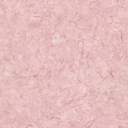 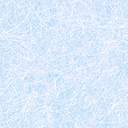 Физическое развитие включает приобретение опыта в следующих видах деятельности детей: двигательной, в том числе связанной с выполнением упражнений, направленных на развитие таких физических качеств, как координация и гибкость; способствующих правильному формированию опорно-двигательной системы организма, развитию равновесия, координации движения, крупной и мелкой моторики обеих рук, а также с правильным, не наносящем ущерба организму выполнением основных движений (ходьба, бег, мягкие прыжки, повороты в обе стороны), формирование начальных представлений о некоторых видах спорта, овладение подвижными играми с правилами; становление целенаправленности и саморегуляции в двигательной сфере; становление ценностей здорового образа жизни, овладение его элементарными нормами и правилами (в питании, двигательном режиме, закаливании, при формировании полезных привычек и др.)   Содержание психолого-педагогической работы по образовательной области «Физическое развитие» подробно описано в примерной общеобразовательной программе дошкольного образования «От рождения до школы» под редакцией Н.Е.Вераксы, Т.С.Комаровой.Основные направления  физкультурно-оздоровительной работы1. Создание условий- организация здоровьесберегающей среды в ДОУ, обеспечение благоприятного течения  адаптации, выполнение  санитарно-гигиенического режима2. Организационно-методическое и педагогическое направление - пропаганда ЗОЖ и методов оздоровления в коллективе детей, родителей и педагогов; изучение передового педагогического, медицинского опыта по оздоровлению детей, отбор и внедрение эффективных технологий и методик; систематическое повышение квалификации педагогических кадров; составление планов оздоровления; определение показателей физического развития, физической подготовленности, объективных и субъективных критериев здоровья методами диагностики.3. Физкультурно-оздоровительное направление - решение оздоровительных задач всеми средствами физической культуры, коррекция отдельных отклонений в физическом и психическом здоровье4. Профилактическое направление - проведение обследований и выявление патологий; проведение социальных, санитарных и специальных мер по профилактике и нераспространению   инфекционных заболеваний; предупреждение острых заболеваний методами неспецифической профилактики; дегельминтизация.Система оздоровительной работыМодель двигательного режима по всем возрастным группамМодель закаливания детей дошкольного возрастаКомплекс мер и приёмов, направленных на подготовку и сдачу нормативов ВФСК «Готов к труду и обороне» (ГТО)      Нормативно-тестирующая часть Всероссийского физкультурно-спортивного комплекса «Готов к труду и обороне» (ГТО) включает государственные требования к физической подготовленности для 11 возрастных групп населения (от 6 лет до 70 лет и старше). Дети старшего дошкольного возраста (6-7,8 лет) выполняют нормативы 1 ступени государственных требований к уровню физической подготовленности при выполнении нормативов ФВСК ГТО.     Государственные требования к уровню физической подготовленности населения при выполнении нормативов Всероссийского физкультурно-спортивного  комплекса «Готов к труду и обороне» (ГТО) I СТУПЕНЬ  (мальчики и девочки 6 - 8 лет)1. Виды испытаний (тесты) и нормативы*Для бесснежных районов страны.**При выполнении нормативов для получения знаков отличия Комплекса обязательны испытания (тесты) на силу, быстроту, гибкость и выносливость.2. Знания и умения - в соответствии с ФГОС ДО.3. Рекомендации к недельному двигательному режиму (не менее 10 часов)     Методика проведения испытаний (тестов), входящих во всероссийский физкультурно-спортивный комплекс «Готов к труду и обороне» (ГТО) описана в Методических рекомендациях, одобренных на заседании координационной комиссии Министерства спорта РФ по введению и реализации ВФСК ГТО от 23.07.2014г.Региональный компонентОсновной целью работы является развитие духовно-нравственной культуры ребенка-дошкольника, формирование ценностных ориентаций средствами традиционной народной культуры родного края.    В дошкольном возрасте формируются предпосылки гражданских качеств, представления о человеке, обществе культуре. Очень важно привить в этом возрасте чувство любви и привязанности  к  природным и культурным ценностям родного края, так как именно на этой основе воспитывается патриотизм. Поэтому в детском саду в образовательном процессе используются разнообразные методы и формы  организации детской деятельности: народные подвижные игры и забавы, дидактические игры, слушание музыки,  наблюдения в природе, чтение детской литературы, знакомство с народно-прикладным искусством и другое.В этом учебном году педагогический коллектив определил для себя одной из годовых целей работы совершенствовать работу по нравственно-патриотическому воспитанию путём приобщения дошкольников к историческим, культурным и семейным ценностям.2.2. Формы, способы, методы и средства реализации программы с учетом возрастных и индивидуальных особенностей воспитанников, специфики их образовательных потребностей и интересов.Реализация программы обеспечивается на основе вариативных форм, способов, методов и средств, представленных в образовательных программах, методических пособиях, соответствующих принципам и целям Стандарта и выбираемых педагогом с учётом многообразия конкретных социокультурных, географических, климатических условий реализации Программы, возраста воспитанников, состава групп, особенностей и интересов детей, запросов родителей (законных представителей).Примером вариативных форм, способов, методов организации образовательной  деятельности служат такие формы как: образовательные предложения для целой группы (занятия), различные виды игр, в том числе свободная игра, игра-исследование, ролевая и др. виды игр, подвижные и традиционные народные игры; взаимодействие и общение детей и взрослых и/или детей между собой; проекты различной направленности, прежде всего исследовательские; праздники, социальные акции и т.п., а также использование образовательного потенциала режимных моментов. Все формы вместе и каждая в отдельности могут быть реализованы через сочетание организованных взрослыми и самостоятельно инициируемых свободно выбираемых детьми видов деятельности.Любые формы, способы, методы и средства реализации Программы осуществляются с учётом базовых принципов Стандарта, раскрытых в разделе 1.1.3 Программы, то есть должны обеспечивать активное участие ребёнка в образовательном процессе в соответствии со своими возможностями и интересами и др.При подборе форм, методов, способов реализации Программы для достижения планируемых результатов необходимо учитывать общие характеристики возрастного развития детей и задачи развития для каждого возрастного периода.Формы работы с детьми. Воспитательно-образовательный процесс условно подразделен на:непосредственную образовательную деятельность, осуществляемую в процессе организации различных видов детской деятельности (игровой, коммуникативной, трудовой, познавательно-исследовательской, продуктивной, музыкально-художественной, чтения) (НОД);  образовательную деятельность, осуществляемую в ходе режимных моментов;самостоятельную деятельность детей;взаимодействие с семьями детей по реализации основной общеобразовательной программы дошкольного образования.Методы реализации программыСредства, формы и методы работы по образовательным областям     Конкретное содержание указанных образовательных областей зависит от возрастных и индивидуальных особенностей воспитанников, специфики их образовательных потребностей и интересов, определяется целями и задачами программы и реализуется в различных видах деятельности (общении, игре, познавательно-исследовательской деятельности - как сквозных механизмах развития ребенка).2.3.  Особенности образовательной деятельности разных видов и культурных практикОсновной единицей образовательного процесса выступает образовательная ситуация, т. е. такая форма совместной деятельности педагога и детей, которая планируется и целенаправленно организуется педагогом с целью решения определенных задач развития, воспитания и обучения. Особенностью образовательной ситуации является появление образовательного результата (продукта) в ходе специально организованного взаимодействия воспитателя и ребенка. Такие продукты могут быть как материальными (рассказ, рисунок, поделка, коллаж, экспонат для выставки), так и нематериальными (новое знание, образ, идея, отношение, переживание). Ориентация на конечный продукт определяет технологию создания образовательных ситуаций. Образовательные ситуации используются в процессе непосредственно организованной образовательной деятельности. Главными задачами таких образовательных ситуаций является формирование у детей новых умений в разных видах деятельности и представлений, обобщение знаний по теме, развитие способности рассуждать и делать выводы. Активно используются игровые приемы, разнообразные виды наглядности, в том числе схемы, предметные и условно-графические модели. Воспитатель широко использует также ситуации выбора (практического и морального). Предоставление дошкольникам реальных прав практического выбора средств, цели, задач и условий своей деятельности создает почву для личного самовыражения и самостоятельности.Образовательные ситуации могут включаться в образовательную деятельность в режимных моментах. Они направлены на закрепление имеющихся у детей знаний и умений, их применение в новых условиях, проявление ребенком активности, самостоятельности и творчества. Принцип продуктивности образовательной деятельности связан с получением какого-либо продукта, который в материальной форме отражает социальный опыт приобретаемый детьми (панно, газета, журнал, атрибуты для сюжетно-ролевой игры, экологический дневник и др.). Принцип продуктивности ориентирован на развитие субъектности ребенка в образовательной деятельности разнообразного содержания. Этому способствуют современные способы организации образовательного процесса с использованием детских проектов, игр-оболочек и игр-путешествий, коллекционирования, экспериментирования, ведение детских дневников и журналов, создания спектаклей-коллажей и многое другое. Непосредственно образовательная деятельность основана на организации педагогом видов деятельности, заданных ФГОС дошкольного образования. Игровая деятельность является ведущей деятельностью ребенка дошкольного возраста. В организованной образовательной деятельности она выступает в качестве основы для интеграции всех других видов деятельности ребенка дошкольного возраста. В младшей и средней группах детского сада игровая деятельность является основой решения всех образовательных задач. В сетке непосредственно образовательной деятельности игровая деятельность не выделяется в качестве отдельного вида деятельности, так как она является основой для организации всех других видов детской деятельности. Игровая деятельность представлена в образовательном процессе в разнообразных формах - это дидактические и сюжетно-дидактические, развивающие, подвижные игры, игры-путешествия, игровые проблемные ситуации, игры-инсценировки, игры-этюды и пр. При этом обогащение игрового опыта творческих игр детей тесно связано с содержанием непосредственно организованной образовательной деятельности. Организация сюжетно-ролевых, режиссерских, театрализованных игр и игр-драматизаций осуществляется преимущественно в режимных моментах (в утренний отрезок времени и во второй половине дня). Коммуникативная деятельность направлена на решение задач, связанных с развитием свободного общения детей и освоением всех компонентов устной речи, освоение культуры общения и этикета, воспитание толерантности, подготовки к обучению грамоте (в старшем дошкольном возрасте). В сетке непосредственно организованной образовательной деятельности она занимает отдельное место, но при этом коммуникативная деятельность включается во все виды детской деятельности, в ней находит отражение опыт, приобретаемый детьми в других видах деятельности.  Познавательно-исследовательская деятельность включает в себя широкое познание детьми объектов живой и неживой природы, предметного и социального мира (мира взрослых и детей, деятельности людей, знакомство с семьей и взаимоотношениями людей, городом, страной и другими странами), безопасного поведения, освоение средств и способов познания (моделирования, экспериментирования), сенсорное и математическое развитие детей. Восприятие художественной литературы и фольклора организуется как процесс слушания детьми произведений художественной и познавательной литературы, направленный на развитие читательских интересов детей, развитие способности восприятия литературного текста и общения по поводу прочитанного. Чтение может быть организовано как непосредственно чтение (или рассказывание сказки) воспитателем вслух, и как прослушивание аудиозаписи. Конструирование и изобразительная деятельность детей представлена разными видами художественно-творческой (рисование, лепка, аппликация) деятельности. Художественно-творческая деятельность неразрывно связана со знакомством детей с изобразительным искусством, развитием способности художественного восприятия. Художественное восприятие произведений искусства существенно обогащает личный опыт дошкольников, обеспечивает интеграцию между познавательно-исследовательской, коммуникативной и продуктивной видами деятельности.  Музыкальная деятельность организуется в процессе музыкальных занятий, которые проводятся музыкальным руководителем в специально оборудованном помещении.  Двигательная деятельность организуется в процессе занятий физической культурой и на прогулке.Образовательная деятельность, осуществляемая в ходе режимных моментов требует особых форм работы в соответствии с реализуемыми задачами воспитания, обучения и развития ребенка. В режимных процессах, в свободной детской деятельности воспитатель создает по мере необходимости, дополнительно развивающие проблемно-игровые или практические ситуации, побуждающие дошкольников применить имеющийся опыт, проявить инициативу, активность для самостоятельного решения возникшей задачи. Образовательная деятельность, осуществляемая в утренний отрезок времени включает: -наблюдения - в уголке природы; за деятельностью взрослых; -утренний круг;-индивидуальные игры и игры с небольшими подгруппами детей (дидактические, развивающие, сюжетные, музыкальные, подвижные и пр.); -создание практических, игровых, проблемных ситуаций и ситуаций общения, сотрудничества, гуманных проявлений, заботы о малышах в детском саду, проявлений эмоциональной отзывчивости к взрослым и сверстникам; -трудовые поручения (сервировка столов к завтраку, уход за комнатными растениями и пр.); -беседы и разговоры с детьми по их интересам; -рассматривание дидактических картинок, иллюстраций, просмотр видеоматериалов разнообразного содержания; -индивидуальную работу с детьми в соответствии с задачами разных образовательных областей; -двигательную деятельность детей, активность которой зависит от содержания организованной образовательной деятельности в первой половине дня; -работу по воспитанию у детей культурно-гигиенических навыков и культуры здоровья. Образовательная деятельность, осуществляемая во время прогулки включает: -подвижные игры и упражнения, направленные на оптимизацию режима двигательной активности и укрепление здоровья детей; -наблюдения за объектами и явлениями природы, направленное на установление разнообразных связей и зависимостей в природе, воспитание отношения к ней; -экспериментирование с объектами неживой природы; -сюжетно-ролевые и конструктивные игры (с песком, со снегом, с природным материалом); -элементарную трудовую деятельность детей на участке детского сада; -свободное общение воспитателя с детьми. Культурные практикиВо второй половине дня организуются разнообразные культурные практики, ориентированные на проявление детьми самостоятельности и творчества в разных видах деятельности. В культурных практиках воспитателем создаётся атмосфера свободы выбора, творческого обмена и самовыражения, сотрудничества взрослого и детей. Организация культурных практик носит преимущественно подгрупповой характер.Совместная игра воспитателя и детей (сюжетно-ролевая, режиссёрская, игра-драматизация, строительно-конструктивные игры) направлена на обогащение содержания творческих игр, освоение детьми игровых умений, необходимых для организации самостоятельной игры.Ситуации общения и накопления положительного социально-эмоционального опыта носят проблемный характер и заключают в себе жизненную проблему, близкую детям дошкольного возраста, в разрешении которой они принимают непосредственное участие. Такие ситуации могут быть реально-практического характера (оказание помощи малышам, старшим), условно-вербального характера (на основе жизненных сюжетов или сюжетов литературных произведений) и имитационно-игровыми. В ситуациях условно-вербального характера воспитатель обогащает представления детей об опыте разрешения тех или иных проблем, вызывает детей на задушевный разговор, связывает содержание разговора с личным опытом детей. В реально-практических ситуациях дети приобретают опыт проявления заботливого, участливого отношения к людям, принимают участие в важных делах («Мы сажаем рассаду для цветов», «Мы украшаем детский сад к празднику» и пр.). Ситуации могут планироваться воспитателем заранее, а могут возникать в ответ на события, которые происходят в группе, способствовать разрешению возникающих проблем.Творческая мастерская предоставляет детям условия для использования и применения знаний и умений. Мастерские разнообразны по своей тематике, содержанию, например: занятия рукоделием, приобщение к народным промыслам, игры и коллекционирование. Начало мастерской – это обычно задание вокруг слова, мелодии, рисунка, предмета, воспоминания. Далее следует работа с самым разнообразным материалом: словом, звуком, цветом, природными материалами, схемами и моделями. И обязательно включение детей в рефлексивную деятельность: анализ своих чувств, мыслей, взглядов («Чему удивились? Что узнали? Что порадовало?» и пр.). Результатом работы в творческой мастерской является создание книг-самоделок, детских журналов, составление маршрутов путешествия на природу, оформление коллекции, создание продуктов детского рукоделия и пр.Музыкально-театральная и литературная гостиная (детская студия) – форма организации художественно-творческой деятельности детей, предполагающая организацию восприятия музыкальных и литературных произведений, творческую деятельность детей и свободное общение воспитателя и детей на литературном или музыкальном материале.Сенсорный и интеллектуальный тренинг – система заданий преимущественно игрового характера, обеспечивающая становление системы сенсорных эталонов (цвета, формы, пространственных отношений и др.), способов интеллектуальной деятельности (умение сравнивать, классифицировать, составлять сериационные ряды, систематизировать по какому-либо признаку и пр.). Сюда относятся развивающие игры, логические упражнения, занимательные задачи.Детский досуг – вид деятельности, целенаправленно организуемый взрослыми для игры, развлечения, отдыха. Как правило, в детском саду организуются досуги «Здоровья и подвижных игр», музыкальные и литературные досуги. Возможна организация досугов в соответствии с интересами и предпочтениями детей (в старшем дошкольном возрасте). В этом случае досуг организуется как кружок. Коллективная и индивидуальная трудовая деятельность носит общественно полезный характер и организуется как хозяйственно-бытовой труд и труд в природе.2.4. Способы и направления поддержки детской инициативы В образовательном процессе ребёнок и взрослые выступают как субъекты педагогической деятельности, в которой взрослые определяют содержание, задачи, способы их реализации, а ребёнок творит себя и свою природу, свой мир.Детям предоставляется широкий спектр специфических для дошкольников видов деятельности, выбор которых осуществляется при участии взрослых с ориентацией на интересы, способности ребёнка.      Важнейшие образовательные ориентиры:• обеспечение эмоционального благополучия детей;• создание условий для формирования доброжелательного и внимательного отношения детей к другим людям;• развитие детской самостоятельности (инициативности, автономии и ответственности);• развитие детских способностей, формирующихся в разных видах деятельности.    Система дошкольного образования в образовательной организации должна быть нацелена то, чтобы у ребенка развивались игра и познавательная активность. В ДОО должны быть созданы условия для проявления таких качеств, как: инициативность, жизнерадостность, любопытство и стремление узнавать новое.    Все ситуации повседневной жизни, в которых оказывается ребенок в детском саду, имеют образовательное значение: на прогулке и во время режимных моментов ребенок выстраивает отношение к себе и другим, учится быть инициативным и принимать решения, использовать свое мышление и воображение.Психолого-педагогические условия  реализации программы:1) уважение взрослых к человеческому достоинству детей, формирование и поддержка их положительной самооценки, уверенности в собственных возможностях и способностях;2) использование в образовательной деятельности форм и методов работы с детьми, соответствующих их возрастным и индивидуальным особенностям (недопустимость как искусственного ускорения, так и искусственного замедления развития детей);3) построение образовательной деятельности на основе взаимодействия взрослых с детьми, ориентированного на интересы и возможности каждого ребенка и учитывающего социальную ситуацию его развития;4) поддержка взрослыми положительного, доброжелательного отношения детей друг к другу и взаимодействия детей друг с другом в разных видах деятельности;5) поддержка инициативы и самостоятельности детей в специфических для них видах деятельности;6) возможность выбора детьми материалов, видов активности, участников совместной деятельности и общения;7) защита детей от всех форм физического и психического насилия;8) поддержка родителей (законных представителей) в воспитании детей, охране и укреплении их здоровья, вовлечение семей непосредственно в образовательную деятельность   Условия, необходимые для создания социальной ситуации развития детей, соответствующей специфике дошкольного возраста, предполагают:1) обеспечение эмоционального благополучия через:-непосредственное общение с каждым ребенком;-уважительное отношение к каждому ребенку, к его чувствам и потребностям;2) поддержку индивидуальности и инициативы детей через:-создание условий для свободного выбора детьми деятельности, участников совместной деятельности;-создание условий для принятия детьми решений, выражения своих чувств и мыслей;-недирективную помощь детям, поддержку детской инициативы и самостоятельности в разных видах деятельности (игровой, исследовательской, проектной, познавательной и др)    С целью поддержания детской инициативы педагогам следует регулярно создавать ситуации, в которых дошкольники учатся:при участии взрослого обсуждать важные события со сверстниками;совершать выбор и обосновывать его (например, детям можно предлагать специальные способы фиксации их выбора);предъявлять и обосновывать свою инициативу (замыслы, предложения и пр.);планировать собственные действия индивидуально и в малой группе, команде;оценивать результаты своих действий индивидуально и в малой группе, команде.    Важно, чтобы все утренники и праздники создавались с учетом детской инициативы и включали импровизации и презентации детских произведений.3) установление правил взаимодействия в разных ситуациях:-создание условий для позитивных, доброжелательных отношений между детьми, в том числе принадлежащими к разным национально-культурным, религиозным общностям и социальным слоям, а также имеющими различные (в том числе ограниченные) возможности здоровья;-развитие коммуникативных способностей детей, позволяющих разрешать конфликтные ситуации со сверстниками;-развитие умения детей работать в группе сверстников;4) построение вариативного развивающего образования, ориентированного на уровень развития, проявляющийся у ребенка в совместной деятельности со взрослым и более опытными сверстниками, но не актуализирующийся в его индивидуальной деятельности (далее - зона ближайшего развития каждого ребенка), через:-создание условий для овладения культурными средствами деятельности;-организацию видов деятельности, способствующих развитию мышления, речи, общения, воображения и детского творчества, личностного, физического и художественно-эстетического развития детей;-поддержку спонтанной игры детей, ее обогащение, обеспечение игрового времени и пространства;-оценку индивидуального развития детей;    Стимулировать детскую познавательную активность педагог может:регулярно предлагая детям вопросы, требующие не только воспроизведения информации, но и мышления;регулярно предлагая детям открытые, творческие вопросы, в том числе — проблемно-противоречивые ситуации, на которые могут быть даны разные ответы;обеспечивая в ходе обсуждения атмосферу поддержки и принятия; позволяя детям определиться с решением в ходе обсуждения той или иной ситуации;организуя обсуждения, в которых дети могут высказывать разные точки зрения по одному и тому же вопросу, помогая увидеть несовпадение точек зрения;строя обсуждение с учетом высказываний детей, которые могут изменить ход дискуссии;помогая детям обнаружить ошибки в своих рассуждениях;помогая организовать дискуссию;предлагая дополнительные средства (двигательные, образные, в т. ч. наглядные модели и символы), в тех случаях, когда детям трудно решить задачу.С целью развития проектной деятельности педагоги должны:создавать проблемные ситуации, которые инициируют детское любопытство, стимулируют стремление к исследованию;быть внимательными к детским вопросам, возникающим в разных ситуациях, регулярно предлагать проектные образовательные ситуации в ответ на заданные детьми вопросы;поддерживать детскую автономию: предлагать детям самим выдвигать проектные решения;помогать детям планировать свою деятельность при выполнении своего замысла;в ходе обсуждения предложенных детьми проектных решений поддерживать их идеи, делая акцент на новизне каждого предложенного варианта;помогать детям сравнивать предложенные ими варианты решений, аргументировать выбор варианта.Для того чтобы дети научились выражать себя средствами искусства, педагог должен:планировать время в течение дня, когда дети могут создавать свои произведения;создавать атмосферу принятия и поддержки во время занятий творческими видами деятельности;оказывать помощь и поддержку в овладении необходимыми для занятий техническими навыками;предлагать такие задания, чтобы детские произведения не были стереотипными, отражали их замысел;поддерживать детскую инициативу в воплощении замысла и выборе необходимых для этого средств;организовывать выставки проектов, на которых дети могут представить свои произведения.Для того чтобы стимулировать физическое развитие детей, важно:ежедневно предоставлять детям возможность активно двигаться;обучать детей правилам безопасности;создавать доброжелательную атмосферу эмоционального принятия, способствующую проявлениям активности всех детей (в том числе и менее активных) в двигательной сфере;использовать различные методы обучения, помогающие детям с разным уровнем физического развития с удовольствием бегать, лазать, прыгать.С целью развития игровой деятельности педагоги должны уметь:создавать в течение дня условия для свободной игры детей;определять игровые ситуации, в которых детям нужна косвенная помощь;наблюдать за играющими детьми и понимать, какие именно события дня отражаются в игре;отличать детей с развитой игровой деятельностью от тех, у кого игра развита слабо;косвенно руководить игрой, если игра носит стереотипный характер (например, предлагать новые идеи или способы реализации детских идей).  Кроме того, педагоги должны знать детскую субкультуру: наиболее типичные роли и игры детей, понимать их значимость.5) взаимодействие с родителями (законными представителями) по вопросам образования ребенка, непосредственного вовлечения их в образовательную деятельность, в том числе посредством создания образовательных проектов совместно с семьей на основе выявления потребностей и поддержки образовательных инициатив семьи.2-3 года Приоритетной сферой проявления детской инициативы в этом возрасте является исследовательская деятельность с предметами, материалами, веществами; обогащение собственного сенсорного опыта восприятия окружающего мира. Для поддержки детской инициативы взрослым необходимо:предоставлять детям самостоятельность во всем, что не представляет опасности для их жизни и здоровья, помогая им реализовывать собственные замыслы;отмечать и приветствовать даже самые минимальные успехи детей;не критиковать результаты деятельности ребенка и его самого как личность;формировать у детей привычку самостоятельно находить для себя интересные занятия; приучать свободно пользоваться игрушками и пособиями; знакомить детей с группой, другими помещениями и сотрудниками детского сада, территорией участка с целью повышения самостоятельности;побуждать детей к разнообразным действиям с предметами, направленным на ознакомление с их качествами и свойствами (вкладыши, разборные игрушки, открывание и закрывание, подбор по форме и размеру);поддерживать интерес ребенка к тому, что он рассматривает и наблюдает в разные режимные моменты;устанавливать простые и понятные детям нормы жизни группы, четко исполнять правила поведения всеми детьми;проводить все режимные моменты в эмоционально положительном настроении, избегать ситуации спешки и поторапливания детей;для поддержания инициативы в продуктивной деятельности по указанию ребенка создавать для него изображения или поделку;содержать в доступном месте все игрушки и материалы;поощрять занятия двигательной, игровой, изобразительной, конструктивной деятельностью, выражать одобрение любому результату труда ребенка.3-4 годаПриоритетной сферой проявления детской инициативы является игровая и продуктивная деятельность. Для поддержания инициативы ребенка 3-4 лет взрослым необходимо:создавать условия для реализации собственных планов и замыслов каждого ребенка;рассказывать детям о из реальных, а также возможных в будущем достижениях;отмечать и публично поддерживать любые успехи детей;всемерно поощрять самостоятельность детей и расширять её сферу;помогать ребенку найти способ реализации собственных поставленных целей;способствовать стремлению научиться делать что-то и поддерживать радостное ощущение возрастающей умелости;в ходе занятий и в повседневной жизни терпимо относится к затруднениям ребенка, позволять действовать ему в своем темпе;не критиковать результаты деятельности детей, а также их самих. Ограничить критику исключительно результатами продуктивной деятельности, используя в качестве субъекта критики игровые персонажи;учитывать индивидуальные особенности детей, стремиться найти подход к застенчивым, нерешительным, конфликтным, непопулярным детям;уважать и ценить каждого ребенка независимо от его достижений, достоинств и недостатков;создавать в группе положительный психологический микроклимат, в равной мере проявлять любовь ко всем детям: выражать радость при встрече, использовать ласку и теплые слова для выражения своего отношения к каждому ребенку, проявлять деликатность и терпимость;всегда предоставлять детям возможность для реализации замыслов в творческой игровой и продуктивной деятельности.4-5- летПриоритетной сферой проявления детской инициативы в данном возрасте является  познавательная деятельность, расширение информационного кругозора, игровая деятельность со сверстниками. Для поддержки детской инициативы взрослым необходимо:способствовать стремлению детей делать собственные умозаключения, относится к их попыткам внимательно, с уважением;обеспечивать для детей возможности осуществления их желания переодеваться и наряжаться, примеривать на себя разные роли. Иметь в группе набор атрибутов и элементов костюмов для переодевания, а также технические средства, обеспечивающие стремление детей петь, двигаться, танцевать под музыку;создавать условия, обеспечивающие детям возможность конструировать из различных материалов себе "дом", укрытие для сюжетных игр;при необходимости осуждать негативный поступок ребенка с глазу на глаз, но не допускать критики его личности, его качеств;не допускать диктата, навязывания в выборе сюжетов игр;обязательно участвовать в играх детей по их приглашению (или при их добровольном согласии) в качестве партнера, равноправного участника, но не руководителя игры. Руководство игрой проводить опосредованно (прием телефона, введения второстепенного героя, объединения двух игр);привлекать детей к украшению группы к различным мероприятиям, обсуждая разные возможности и предложения;побуждать детей формировать и выражать собственную эстетическую оценку воспринимаемого, не навязывая им мнение взрослого;привлекать детей к планированию жизни группы на день, опираться на их желание во время занятий;читать и рассказывать детям по их просьбе, включать музыку.5-6 лет Приоритетной сферой проявления детской инициативы в старшем дошкольном возрасте является внеситуативно – личностное общение со взрослыми и сверстниками, а также информационно познавательная инициатива.Для поддержки детской инициативы взрослым необходимо:создавать в группе положительный психологический микроклимат, в равной мере проявляя любовь и заботу ко всем детям: выражать радость при встрече, использовать ласку и теплое слово для выражения своего отношения к ребенку;уважать индивидуальные вкусы и привычки детей;поощрять желание создавать что- либо по собственному замыслу; обращать внимание детей на полезность будущего продукта для других или ту радость, которую он доставит кому-то (маме, бабушке, папе, другу)создавать условия для разнообразной самостоятельной творческой деятельности детей;при необходимости помогать детям в решении проблем организации игры;привлекать детей к планированию жизни группы на день и на более отдаленную перспективу. Обсуждать совместные проекты;создавать условия и выделять время для самостоятельной творческой, познавательной деятельности детей по интересам.6-8 летПриоритетной сферой проявления детской инициативы в данном возрасте является научение, расширение сфер собственной компетентности в различных областях практической предметности, в том числе орудийной деятельности, а также информационная познавательная деятельность. Для поддержки детской инициативы взрослым необходимо:вводить адекватную оценку результата деятельности ребенка с одновременным признанием его усилий и указанием возможных путей и способов совершенствования продукта деятельности;спокойно реагировать на неуспех ребенка и предлагать несколько вариантов исправления работы: повторное исполнение спустя некоторое время, доделывание, совершенствование деталей. Рассказывать детям о своих трудностях, которые испытывали при обучении новым видам деятельности;создавать ситуации, позволяющие ребенку реализовать свою компетентность, обретая уважение и признание взрослых и сверстников;обращаться к детям, с просьбой продемонстрировать свои достижения и научить его добиваться таких же результатов сверстников;поддерживать чувство гордости за свой труд и удовлетворение его результатами;создавать условия для различной самостоятельной творческой деятельности детей по их интересам и запросам, предоставлять детям на данный вид деятельности определенное время;при необходимости помогать детям решать проблемы при организации игры;проводить планирование жизни группы на день, неделю, месяц с учетом интересов детей, стараться реализовывать их пожелания и предложения;презентовать продукты детского творчества другим детям, родителям, педагогам (концерты, выставки и др.)2.5. Особенности взаимодействия педагогического коллектива с семьями воспитанников      В современных  условиях дошкольное образовательное учреждение является единственным общественным институтом, регулярно и неформально взаимодействующим с семьей, то есть  имеющим возможность оказывать на неё определенное влияние. Важнейшим условием обеспечения целостного развития личности ребенка является развитие конструктивного взаимодействия с семьей.  В основу совместной деятельности семьи и дошкольного учреждения заложены следующие принципы:единый подход к процессу воспитания ребёнка;открытость дошкольного учреждения для родителей;доверительные отношения в системе «семья - ДОУ»; уважение и доброжелательность друг к другу;дифференцированный подход к каждой семье;ценностного отношения к детству как части духовной жизни семьи, что является источником развития и ребёнка, и взрослого;интеграция внешних и внутренних факторов повышения воспитательного потенциала семьи;разграничение ответственности между педагогом и родителем как партнёрами по общению, каждый из которых несёт персональную долю ответственности в рамках своей социальной роли.       Ведущая цель — создание необходимых условий для формирования ответственных взаимоотношений с семьями воспитанников и развития компетентности родителей (способности разрешать разные типы социальнo-педагогических ситуаций, связанных с воспитанием ребенка); обеспечение права родителей на уважение и понимание, на участие в жизни детского сада.Взаимодействие с родителями (законными представителями) по вопросам образования ребёнка происходит через непосредственное вовлечение их в образовательную деятельность, посредством создания образовательных проектов совместно с семьёй на основе выявления потребностей и поддержки образовательных инициатив семьи.     Основные задачи взаимодействия детского сада с семьей:• изучение отношения педагогов и родителей к различным вопросам воспитания, обучения, развития детей, условий организации разнообразной деятельности в детском саду и семье;• знакомство педагогов и родителей с лучшим опытом воспитания в детском саду и семье, а также с трудностями, возникающими в семейном и общественном воспитании дошкольников;• информирование друг друга об актуальных задачах воспитания и обучения детей и о возможностях детского сада и семьи в решении данных задач;• создание в детском саду условий для разнообразного по содержанию и формам сотрудничества, способствующего развитию конструктивного взаимодействия педагогов и родителей с детьми;• привлечение семей воспитанников к участию в совместных с педагогами мероприятиях, организуемых в ДОУ, районе (городе, области);• поощрение родителей за внимательное отношение к разнообразным стремлениям и потребностям ребенка, создание необходимых условий для их удовлетворения в семье.    Эффективное взаимодействие педагогического коллектива ДОУ и семьи возможно только при соблюдении комплекса психолого-педагогических условий: - поддержка эмоциональных сил ребёнка в процессе его взаимодействия с семьёй, осознание ценности семьи как «эмоционального тыла» для ребёнка; - учёт в содержании общения с родителями разнородного характера социокультурных потребностей и интересов; - нацеленность содержания общения с родителями на укрепление детско-родительских отношений; - сочетание комплекса форм сотрудничества с методами активизации и развития педагогической рефлексии родителей; - практическая направленность психолого-педагогических технологий сотрудничества с семьями на овладение родителями разными видами контакта и общения с ребёнком (вербального, невербального, игрового). План работы с родителямиПланируемые результаты сотрудничества ДОУ с семьями воспитанников:сформированность у родителей представлений о содержании педагогической деятельности; овладение родителями практическими умениями и навыками воспитания и обучения детей дошкольного возраста; формирование устойчивого интереса родителей к активному взаимодействию с учреждением.Взаимодействие ДОУ с социумом     В реализации образовательной программы с использованием сетевой формы наряду
с организациями, осуществляющими образовательную деятельность, участвуют научные, медицинские, культурные, физкультурно-спортивные и иные организации, обладающие ресурсами, необходимыми для осуществления видов учебной деятельности, предусмотренных соответствующей образовательной программой.2.6.1.Преемственность ДОУ и школыПрограмма преемственности дошкольного и начального образованияЦель: обеспечение преемственности и непрерывности в организации образовательной, воспитательной, учебно-методической работы между дошкольным и начальным звеном образования, осуществление сотрудничества МКДОУ Порошинский детский сад № 12 и МОУ Порошинской СОШ.Задачи: Согласовать цели и задачи дошкольного и школьного начального образования.Создать психолого-педагогические условия, обеспечивающие сохранность и укрепление здоровья, непрерывность психофизического развития дошкольника и младшего школьника. Обеспечить условия для реализации плавного, бесстрессового перехода детей от игровой к учебной деятельности.Преемственность учебных планов и программ дошкольного и начального образования. Пояснительная запискаШкола и детский сад нацелены на реализацию комплекса образовательных задач, которые исходят из двух взаимодействующих целей – подготовить ребёнка дошкольного возраста к обучению в школе и заложить базу для дальнейшего активного и успешного обучения. Готовность к обучению в начальной школе предполагает физиологическую зрелость и психологическую готовность, готовность к обучению в основной школе - наличие способности обучаться. Организация работы по предшкольному обучению детей старшего дошкольного возраста осуществляется по следующим направлениям: организационно-методическое обеспечение;работа с детьми;работа с родителями.Организационно-методическое обеспечение включает: совместные педагогические советы по вопросам преемственности, совместные заседания МО по вопросам эффективности работы учителей и воспитателей ДОУ по подготовке детей к обучению в школе, семинары-практикумы, взаимопосещения занятий и уроков, изучение опыта использования вариативных форм, методов и приёмов работы в практике учителей и воспитателей, разработку и создание единой системы диагностических методик.Работа с детьми включает: организацию адаптационных занятий, досугов с детьми, совместную работу педагогов-психологов и учителей-логопедов по отслеживанию развития детей, определению “школьной зрелости”, совместное проведение праздников, спортивных мероприятий, организацию экскурсий по школе. Система взаимодействия педагога и родителей включает: совместное проведение родительских собраний, проведение дней открытых дверей, посещение уроков и адаптационных занятий родителями, открытые занятия педагогов дополнительного образования, консультации, привлечение родителей к организации детских праздников, спортивных соревнований. Взаимодействие ДОУ и школы в процессе подготовки детей к школьному обучению предполагает создание комплекса условий, обеспечивающих формирование готовности ребенка к школе на основе единых требований. Адаптационные занятия позволяют преодолеть последствия имеющегося у ребенка негативного опыта общения с социумом и предполагают более легкую адаптацию к условиям школы. Ожидаемые результатыСоздание и совершенствование благоприятных условий для обеспечения личностного развития ребенка; укрепления его психического и физического здоровья; целостного восприятия картины окружающего мира; формирования социально-нравственных норм и готовности к школьному обучению; преодоления разноуровневой подготовки.Совершенствование форм организации учебно-воспитательного процесса и методов обучения в ДОУ и начальной школе. Обеспечение более успешной адаптации детей к обучению в начальных классах, сохранению желания дошкольников учиться и развиваться.План работы с начальной школой2.7. Образовательная деятельность по профессиональной коррекции нарушений развития.Задачами деятельности образовательной организации являются:– развитие физических, интеллектуальных, нравственных, эстетических и личностных качеств;– формирование предпосылок учебной деятельности;– сохранение и укрепление здоровья;– коррекция недостатков в физическом и (или) психическом развитии детей;– создание современной развивающей предметно-пространственной среды, комфортной как для детей с ОВЗ, так и для нормально развивающихся детей, их родителей (законных представителей) и педагогического коллектива;– формирование у детей общей культуры.На современном этапе концепция инклюзивного обучения и воспитания предполагает равноправное включение личности, развивающейся в условиях недостаточности (психической, физической, интеллектуальной), во все возможные и необходимые сферы жизни социума, достойный социальный статус и самореализацию в обществе. Для осуществления инклюзивного воспитания и обучения необходимо формировать у дошкольников умение строить взаимодействия на основе сотрудничества и взаимопонимания.     Коррекционно-развивающее обучение ведется на основе программам «Обучение и воспитание детей с фонетико-фонематическим недоразвитием речи» (Т.Б.Филичева, Г.Б.Чиркина) и «Цветик-семицветик» (Куражева Н.Ю.) программа психолого-педагогических занятий для дошкольников и др.Образовательная деятельность в работе с детьми с ОВЗ  осуществляется в процессе организации различных видов детской деятельности (игровой, коммуникативной, познавательно-исследовательской, продуктивной, музыкально-художественной и др.) с квалифицированной коррекцией недостатков в физическом и/ или психическом развитии детей; включая образовательную деятельность с квалифицированной коррекцией недостатков в физическом и (или) психическом развитии детей, осуществляемую в ходе режимных моментов; самостоятельную деятельность детей; взаимодействие с семьями детей. Коррекционно-развивающая работа строится с учетом особых образовательных потребностей детей с ОВЗ и заключений психолого-медико-педагогической комиссии.         К группе детей с ограниченными возможностями здоровья (ОВЗ) относятся дети, состояние здоровья которых препятствует освоению всех или некоторых разделов образовательной программы дошкольного учреждения вне специальных условий воспитания и обучения.Наш детский сад посещают дети с такими нарушениями развития:дети с тяжелыми нарушениями речи, первичным дефектом является недоразвитие речи;дети с задержкой психического развития, их характеризует замедленный темп формирования высших психических функций, вследствие слабо выраженных органических поражений центральной нервной системы (ЦНС);дети с нарушениями опорно-двигательного аппарата, первичным нарушением являются двигательные расстройства, вследствие органического поражения двигательных центров коры головного мозга;Имеющиеся у детей отклонения приводят к нарушению умственной работоспособности, недостаткам общей и мелкой моторики, трудностям во взаимодействии с окружающим миром, изменению способов коммуникации и средств общения, недостаточности словесного опосредствования, в частности — вербализации, искажению познания окружающего мира, бедности социального опыта, изменению в становлении личности. Наличие первичного нарушения оказывает влияние на весь ход дальнейшего развития. Организация образовательного процесса в группах, имеющих детей с ОВЗ, предполагает соблюдение следующих позиций: 1) регламент проведения и содержание занятий с ребенком с ОВЗ специалистами дошкольной образовательной организации (учителем-логопедом, педагогом-психологом), воспитателями, педагогами дополнительного образования;2) регламент и содержание работы психолого-медико-педагогического консилиума (ПМПК) дошкольной образовательной организации.В течение месяца с момента начала посещения группы (продолжения посещения после летнего периода) осуществляется педагогическая и психологическая диагностика, в том числе ребенка с ОВЗ. Педагоги и воспитатели знакомятся с результатами медицинского обследования по документации: изучают историю развития ребенка, заключения специалистов. Это помогает сориентироваться в имеющихся у ребенка проблемах и создать необходимые условия для его развития в дошкольном учреждении.Результаты проведенного обследования развития ребенка используются для составления адаптированной образовательной программы, выстраиваемой на основе основной образовательной программы группы путем применения адекватных способов индивидуализации и создания специальных условий ее реализации.В группах для детей с ОВЗ осуществляется реализация адаптированной образовательной программы дошкольного образования и\или индивидуального образовательного маршрута. Адаптированная образовательная программа ориентирована:– на формирование личности ребенка с использованием адекватных возрасту и физическому и (или) психическому состоянию методов обучения и воспитания; – на создание оптимальных условий совместного обучения детей с ОВЗ и их нормально развивающихся сверстников с использованием адекватных вспомогательных средств и педагогических приемов, организацией совместных форм работы воспитателей, педагогов-психологов, учителей-логопедов; – на личностно-ориентированный подход к организации всех видов детской деятельности и целенаправленное формирование ориентации в текущей ситуации, принятие решения, формирование образа результата действия, планирование, реализацию программы действий, оценку результатов действия, осмысление результатов.Индивидуальный образовательный маршрут предполагает постепенное включение таких детей в коллектив сверстников с помощью взрослого, что требует от педагога новых психологических установок на формирование у детей с нарушениями развития умения взаимодействовать в едином детском коллективе. Дети с ОВЗ могут реализовать свой потенциал лишь при условии вовремя начатого и адекватно организованного процесса воспитания и обучения, удовлетворения как общих с нормально развивающимися детьми, так и их особых образовательных потребностей, заданных характером нарушения их психического развития.В адаптированной образовательной программе определяется специфическое для ребенка с ОВЗ соотношение форм и видов деятельности, индивидуализированный объем и глубина содержания, специальные психолого-педагогические технологии, учебно-методические материалы и технические средства. Адаптированная образовательная программа обсуждается и реализуется с участием родителей (законных представителей) ребенка. В ее структуру, в зависимости от психофизического развития и возможностей ребенка, структуры и тяжести недостатков, интегрируются необходимые модули коррекционных программ, комплексов методических рекомендаций по проведению занятий с детьми с ОВЗ и т. д.Координация реализации программ образования осуществляется на заседаниях психолого-медико-педагогического консилиума дошкольной образовательной организации с участием всех педагогов и специалистов, задействованных в реализации образовательных программ. Психологическое обследование проводит психолог. Психодиагностическое обследование ребенка с проблемами в развитии должно быть системным и включать в себя изучение всех сторон психики (познавательная деятельность, речь, эмоционально-волевая сфера, личностное развитие).В комплексной оценке психического развития и выявления потенциальных возможностей детей с ОВЗ для определения содержания дальнейшего обучения важным является педагогическое обследование.Педагогическое изучение предусматривает получение сведений о ребенке, раскрывающих знания, умения, навыки, которыми он должен обладать на определенном возрастном этапе, установление основных проблем в обучении, темпа усвоения учебного материала, выявление особенностей образовательной деятельности. Интересующие сведения можно получить с помощью таких методов, как непосредственная беседа с ребенком и родителями, анализ работ ребенка (рисунков, поделок и др.), педагогическое наблюдение.Полученные сведения позволяют в дальнейшем целенаправленно вносить коррективы в организацию процесса воспитания и обучения детей с ОВЗ.Принципы построения образовательного процессаОрганизация инклюзивной практики строится на следующих принципах:принцип индивидуального подхода предполагает всестороннее изучение воспитанников и разработку соответствующих мер педагогического воздействия с учетом выявленных особенностей;принцип поддержки самостоятельной активности ребенка (индивидуализации). Реализация этого принципа решает задачу формирования социально активной личности, которая является субъектом своего развития, а не пассивным потребителем социальных услуг;принцип социального взаимодействия предполагает создание условий для понимания и принятия друг другом всех участников образовательного процесса с целью достижения плодотворного взаимодействия на гуманистической основе. принцип междисциплинарного подхода. Разнообразие индивидуальных характеристик детей требует комплексного, междисциплинарного подхода к определению и разработке методов и средств воспитания и обучения.;принцип вариативности в организации процессов обучения и воспитания. Включение в инклюзивную группу детей с различными особенностями в развитии предполагает наличие вариативной развивающей среды, т. е. необходимых развивающих и дидактических пособий, средств обучения, безбарьерной среды, вариативной методической базы обучения и воспитания и способность педагога использовать разнообразные методы и средства работы как по общей, так и специальной педагогике;принцип партнерского взаимодействия с семьей. Задача специалиста — установить доверительные партнерские отношения с родителями или близкими ребенка, внимательно относиться к запросу родителей, к тому, что, на их взгляд, важно и нужно в данный момент ребенку, договориться о совместных действиях, направленных на поддержку ребенка;принцип динамического развития образовательной модели детского сада. Модель детского сада может изменяться, включая новые структурные подразделения, специалистов, развивающие методы и средства.Основная цель образовательного учреждения в процессе становления инклюзивной практики — обеспечение условий для совместного воспитания и образования нормально развивающихся детей и детей с ОВЗ, т. е. с разными образовательными потребностями.Организация деятельности групп с детьми с ОВЗДеятельность групп, имеющих детей с ОВЗ, должна сочетать в себе два организационных подхода:— в расписании группы учтены занятия (определены помещения, время, специалисты), предусмотренные адаптированной образовательной программой ребенка с ОВЗ — как индивидуальные, так и групповые,— в расписании группы учтены групповые занятия, реализующие задачи основной образовательной программы.При планировании работы учитывается баланс между спокойными и активными занятиями, занятиями в помещении и на воздухе, индивидуальными занятиями, работой в малых и больших группах, обучением. При реализации программ следует разрабатывать разные формы активности детей в малых группах и в целом в группе, разноуровневые задания, учитывать индивидуальные особенности детей.Инклюзивная практика осуществляется как в процессе реализации образовательных программ, так и в ходе режимных моментов:индивидуальных занятий с учителем-логопедом, педагогом-психологом и другими специалистами; они направлены на развитие и поддержку способностей ребенка в соответствии с его возможностями и строятся на оценке достижений ребенка и определения зоны его ближайшего развития. Каждое занятие выстраивается с учетом действий всех специалистов, так работу логопеда по развитию речи дополняет работа психолога по развитию коммуникативных функций.активных действий в специально организованной среде (свободная игра в групповом помещении, в специально оборудованных помещениях, прогулка); Предметно-развивающая среда стимулирует развитие самостоятельности, инициативы и активности ребенка, обеспечивающей развитие возможностей детей.совместной деятельности и игры в микрогруппах с другими детьми, что способствует формированию социальных навыков общения и взаимодействия. приема пищи; дневного сна;фронтальных занятий;праздников, конкурсов, экскурсий, походов выходного дня, которые создают позитивный эмоциональный настрой, объединяют детей и взрослых, являются важным ритуалом группы и всего сада.Условия воспитания и обучения детей с ОВЗЭтап дошкольного детства — время врастания ребенка с ОВЗ в первую общественную образовательную систему — дошкольное обучение и воспитание. Для оптимального осуществления интеграции на этапе дошкольного детства необходимо соблюдать специальные условия воспитания и обучения детей с ОВЗ, организовывать безбарьерную среду их жизнедеятельности.процессе образовательной деятельности в дошкольном учреждении важно гибко сочетать индивидуальный и дифференцированный подходы; это способствует тому, чтобы все дети принимали участие в жизни коллектива.Для большинства детей характерны моторные трудности, двигательная расторможенность, низкая работоспособность, что требует внесения изменений в планирование образовательной деятельности и режим дня. Предусматривается широкое варьирование организационных форм коррекционно-образовательной работы: групповых, подгрупповых, индивидуальных.Большинству детей с ОВЗ вначале необходим адаптационный период. В этот период воспитатель должен снять стресс, обеспечить положительное эмоциональное состояние дошкольника, создать спокойную обстановку, наладить контакт с ребенком и родителями.Для организации и проведения коррекционных мероприятий необходимо знать некоторые особенности дидактического материала, так при подборе материала для детей с нарушениями опорно-двигательного аппарата подбирать выраженную, легко ощутимую тактильную поверхность.соответствии с возможностями детей с ОВЗ определяются методы обучения. При планировании работы важно использовать наиболее доступные методы: наглядные, практические, словесные. Психологи доказали, что чем большее количество анализаторов использовалось в процессе изучения материала, тем полнее, прочнее знания. Выбор альтернативных методов создает условия, способствующие эффективности процесса обучения. Например, одной из особенностей развития детей с интеллектуальными нарушениями является замедленное формирование понятий. Это диктует необходимость усиления сенсорной основы обобщения за счет демонстрации различных наглядных средств, способствующих раскрытию сущности понятий.Для детей с ОВЗ в программу целесообразно вводить пропедевтические разделы, дающие возможность в элементарной форме восполнить недостающие знания и представления об окружающем мире. Для отдельных категорий детей с ОВЗ, обладающих особой спецификой развития, предусматривается включение инновационных технологий, оригинальных методик, предметов. Так, например, в работе с детьми, имеющими глубокие задержки речи, интеллекта, слуха, используются невербальные средства коммуникации, такие как пиктограммы, система жестов, календарная система (картинки — символы).Если детям с ОВЗ из-за тяжести физических, психических нарушений недоступно для усвоения большинство образовательных областей, то разрабатываются индивидуальные программы, направленные на социализацию воспитанников и способствующие нормализации эмоционального поведения, формированию навыков самообслуживания, игровых действий, предметной деятельности, социально-бытовой ориентации.Важным компонентом успешного включения ребенка с ОВЗ в среду здоровых сверстников является подготовка педагогов к интегративному процессу с помощью обучающих программ повышения квалификации для специалистов дошкольных учреждений, программ повышения родительской компетентности.Включение родителей в совместную деятельность со специалистами, педагогами предполагает поэтапное обучение родителей педагогическим технологиям, так как они выступают основными заказчиками образовательных услуг для своих детей с ОВЗ.Задача родителей заключается в организации жизни ребенка таким образом, чтобы он мог ощущать свою принадлежность к обществу.Условия обучения и воспитания детей с нарушениями опорно-двигательного аппарата.Дети с нарушениями ОДА — неоднородная группа, основной характеристикой которой являются задержки формирования, недоразвитие, нарушение или утрата двигательных функций. Двигательные расстройства характеризуются нарушениями координации, темпа движений, ограничением их объема и силы, что приводит к невозможности или частичному нарушению осуществления движений.Большинство детей с нарушениями ОДА — дети с детским церебральным параличом (ДЦП). При ДЦП у ребенка могут выявляться нарушения зрения, слуха, особенности формирования и развития психических функций, расстройства устной речи.детей с ДЦП нарушена пространственная ориентация. Это проявляется в замедленном освоении понятий, обозначающих положение предметов и частей собственного тела в пространстве, неспособности узнавать и воспроизводить геометрические фигуры, складывать из частей целое.детей с ДЦП часто страдает произвольность внимания, его устойчивость и переключаемость. Ребенок с трудом и на короткое время сосредоточивается на предлагаемом объекте или действии, часто отвлекается. Память может быть нарушена в системе одного анализатора (зрительного, слухового, двигательно-кинестетического). Мыслительные процессы характеризуются инертностью, низким уровнем сформированности операции обобщения.Расстройства эмоциональной-волевой сферы у одних детей могут проявляться в виде повышенной возбудимости, раздражительности, двигательной расторможенности, у других — наоборот, в виде заторможенности, вялости.С учетом особых образовательных потребностей детей с нарушениями ОДА необходимо соблюдать следующие условия:создавать безбарьерную архитектурно-планировочную среду;соблюдать ортопедический режим;осуществлять профессиональную подготовку и/или повышение квалификации педагогов к работе с детьми с двигательной патологией;соблюдать рекомендации лечащего врача по определению режима нагрузок, организации образовательного процесса (организация режима дня, режима ношения ортопедической обуви, смены видов деятельности на занятиях, проведение физкультурных пауз и т. д.);организовывать коррекционно-развивающие занятия по коррекции нарушенных психических функций;осуществлять работу по формированию навыков самообслуживания и гигиены у детей с двигательными нарушениями;оказывать логопедическую помощь по коррекции речевых расстройств;подбирать мебель, соответствующую потребностям детей;предоставлять ребенку возможность передвигаться по организации тем способом, которым он может, и в доступном для него темпе;проводить целенаправленную работу с родителями детей с ОВЗ, обучать их доступным приемам коррекционно-развивающей работы;формировать толерантное отношение к детям с ОВЗ у нормально развивающихся детей и их родителей;привлекать персонал, оказывающий физическую помощь детям при передвижении по Организации, принятии пищи, пользовании туалетом и др.;привлекать детей с ОДА к участию в совместных досуговых и спортивно-массовых мероприятиях.При включении ребенка с двигательными нарушениями в образовательный процесс организации обязательным условием является организация его систематического, адекватного, непрерывного психолого-медико-педагогического сопропровождения.Образовательные области программы дошкольного образованияОсновная задача коррекционно-педагогической работы — создание условий для всестороннего развития ребенка с ОВЗ в целях обогащения его социального опыта и гармоничного включения в коллектив сверстников.Образовательная область «Социально-коммуникативное развитие»Основная цель — овладение навыками коммуникации и обеспечение оптимального вхождения детей с ОВЗ в общественную жизнь. Задачи социально-коммуникативного развития:формирование у ребенка представлений о самом себе и элементарных навыков для выстраивания адекватной системы положительных личностных оценок и позитивного отношения к себе;формирование навыков самообслуживания;формирование умения сотрудничать с взрослыми и сверстниками; адекватно воспринимать окружающие предметы и явления, положительно относиться к ним;формирование предпосылок и основ экологического мироощущения, нравственного отношения к позитивным национальным традициям и общечеловеческим ценностям;формирование умений использовать вербальные средства общения в условиях их адекватного сочетания с невербальными средствами в контексте различных видов детской деятельности и в свободном общении.При реализации задач данной образовательной области у детей с ОВЗ формируются представления о многообразии окружающего мира, отношений к воспринимаемым социальным явлениям, правилам, общепринятым нормам социума и осуществляется подготовка детей с ограниченными возможностями к самостоятельной жизнедеятельности. На основе взаимодействия со сверстниками развиваются и собственные позиции, оценки, что дает возможность ребенку с ОВЗ занять определенное положение в коллективе здоровых сверстников.Работа по освоению первоначальных представлений социального характера и развитию коммуникативных навыков, направленных на включение дошкольников с ограниченными возможностями здоровья в систему социальных отношений, осуществляется по нескольким направлениям:в повседневной жизни путем привлечения внимания детей друг к другу, оказания взаимопомощи, участия в коллективных мероприятиях;в процессе специальных игр и упражнений, направленных на развитие представлений о себе, окружающих взрослых и сверстниках;в процессе обучения сюжетно-ролевым и театрализованным играм, играм-драматизациям, где воссоздаются социальные отношения между участниками, позволяющие осознанно приобщаться к элементарным общепринятым нормам и правилам взаимоотношений;в процессе хозяйственно-бытового труда и в различных видах деятельности.Работа по формированию социально-коммуникативных умений должна быть повседневной и органично включаться во все виды деятельности: быт, игру, обучение.В работе по формированию социальных умений у детей с ОВЗ важно создать условия, необходимые для защиты, сохранения и укрепления здоровья каждого ребенка, формирования культурно-гигиенических навыков, потребности вести здоровый образ жизни; развивать представления о своем здоровье и о средствах его укрепления.Освоение социально-коммуникативных умений для ребенка с ОВЗ обеспечивает полноценное включение в общение, как процесс установления и развития контактов с людьми, возникающих на основе потребности в совместной деятельности.Для дошкольников с ОВЗ целесообразно строить образовательную работу на близком и понятном детям материале, максимально охватывая тот круг явлений, с которыми они сталкиваются. Знакомство с новым материалом следует проводить на доступном детям уровне. Образовательная область «Познавательное развитие»Основная цель — формирование познавательных процессов и способов умственной деятельности, усвоение обогащение знаний о природе и обществе; развитие познавательных интересов.Познавательные процессы окружающей действительности дошкольников с ограниченными возможностями обеспечиваются процессами ощущения, восприятия, мышления, внимания, памяти.Соответственно выдвигаются следующие задачи познавательного развития:формирование и совершенствование перцептивных действий;ознакомление и формирование сенсорных эталонов;развитие внимания, памяти;развитие наглядно-действенного и наглядно-образного мышления. 	Образовательная область «Познавательное развитие» включает: 	Сенсорное развитие, в процессе которого у детей с ограниченными возможностями развиваются все виды восприятия: зрительное, слуховое, тактильно-двигательное, обонятельное, вкусовое. На их основе формируются полноценные представления о внешних свойствах предметов, их форме, цвете, величине, запахе, вкусе, положении в пространстве и времени.Сенсорное воспитание предполагает развитие мыслительных процессов: отождествления, сравнения, анализа, синтеза, обобщения, классификации и абстрагирования, а также стимулирует развитие всех сторон речи: номинативной функции, фразовой речи, способствует обогащению и расширению словаря ребенка.Имеющиеся нарушения препятствуют полноценному сенсорному развитию, поэтому при организации работы по сенсорному развитию необходимо учитывать психофизические особенности каждого ребенка с ОВЗ. Это находит отражение в способах предъявления материала, подборе соответствующих форм инструкций.При планировании работы и подборе упражнений по сенсорному развитию следует исходить из того, насколько они будут доступны для выполнения, учитывая имеющиеся нарушения у детей, степень их тяжести.Развитие познавательно-исследовательской деятельности и конструктивной деятельности, направленное на формирование правильного восприятия пространства, целостного восприятия предмета, развитие мелкой моторики рук и зрительно-двигательную координацию для подготовки к овладению навыками письма; развитие любознательности, воображения; расширение запаса знаний и представлений об окружающем мире.Учитывая быструю утомляемость детей с ОВЗ, образовательную деятельность следует планировать на доступном материале, чтобы ребенок мог увидеть результат своей деятельности. В ходе работы необходимо применять различные формы поощрения дошкольников, которым особенно трудно выполнять задания (дети с ДЦП).Формирование элементарных математических представлений предполагает обучение детей умениям сопоставлять, сравнивать, устанавливать соответствие между различными множествами и элементами множеств, ориентироваться во времени и пространстве.При обучении дошкольников с ОВЗ необходимо опираться на сохранные анализаторы, использовать принципы наглядности, от простого к сложному. Количественные представления следует обогащать в процессе различных видов деятельности.При планировании работы по формированию элементарных математических представлений следует продумывать объем программного материала с учетом реальных возможностей дошкольников (дети с ЗПР, интеллектуальными нарушениями), это обусловлено низким исходным уровнем развития детей и замедленным темпом усвоения изучаемого материала.Образовательная область «Речевое развитие»Основная цель — обеспечивать своевременное и эффективное развитие речи как средства общения, познания, самовыражения ребенка, становления разных видов детской деятельности, на основе овладения языком своего народа.Задачи развития речи:формирование структурных компонентов системы языка — фонетического, лексического, грамматического;формирование навыков владения языком в его коммуникативной функции — развитие связной речи, двух форм речевого общения — диалога и монолога;формирование способности к элементарному осознанию явлений языка и речи.Основные направления работы по развитию речи дошкольников:развитие словаря. Овладение словарным запасом составляет основу речевого развития детей, поскольку слово является важнейшей единицей языка. В словаре отражается содержание речи. воспитание звуковой культуры речи предполагает: развитие речевого слуха; обучение правильному звукопроизношению; воспитание орфоэпической правильности речи; овладение средствами звуковой выразительности речи;формирование грамматического строя речи предполагает развитие морфологической стороны речи (изменение слов по родам, числам, падежам), способов словообразования и синтаксиса (освоение разных типов словосочетаний и предложений);развитие связной речи включает развитие диалогической (разговорной) и монологической речи. Диалогическая речь является основной формой общения детей дошкольного возраста. формирование элементарного осознавания явлений языка и речи, обеспечивающее подготовку детей к обучению грамоте, чтению и письму;развитие фонематического слуха, развитие мелкой моторики руки. Развитие речи у дошкольников с ОВЗ осуществляется во всех видах деятельности: игра, занятия по физическому развитию, ИЗО, музыка и др.; в свободный деятельности, в общении со всеми, кто окружает ребенка. Наиболее значимым видом работы по развитию речи является чтение художественной литературы. Художественная литература, являясь сокровищницей духовных богатств людей, позволяет восполнить недостаточность общения детей с ОВЗ с окружающими людьми, расширить кругозор, обогатить жизненный и нравственный опыт.Включенность в эту работу детей с ОВЗ, у которых отмечается разный уровень речевых умений, будет эффективной, если соблюдать ряд условий:выбирать произведения с учетом степени его доступности и близости содержания жизненному опыту детей;предварительно беседовать с детьми о событиях из жизни людей близких к содержанию литературных произведений и проводить заключительную беседу для выяснения степени усвоения произведения, осмысления причинно-следственной зависимости;подбирать иллюстрации, картинки к произведениям, делать макеты;организовывать драматизации, инсценировки;демонстрировать действия по конструктивной картине с применением подвижных фигур;проводить словарную работу;адаптировать тексты по лексическому и грамматическому строю с учетом уровня речевого развития ребенка (для детей с нарушениями речи, интеллектуальными нарушениями);предлагать детям отвечать на вопросы;предлагать детям разные виды работы: подобрать иллюстрации к прочитанному тексту, пересказать текст; придумать окончание к заданному началу. Все это способствует осмыслению содержания литературного произведения.Имеющиеся нарушения опорно-двигательного аппарата, речи, эмоционально-волевой сферы, интеллекта определяют разный уровень владения речью, что является основополагающим в проектировании работы по развитию речи для каждого ребенка с ОВЗ.Для детей с интеллектуальными нарушениями особое значение имеет словарная работа, которая проводится на основе ознакомления с окружающей жизнью. Ее задачи и содержание определяются с учетом познавательных возможностей детей и предполагают освоение значений слов на уровне элементарных понятий.Для детей с речевыми нарушениями работу по этой образовательной области необходимо выстраивать индивидуально.Воспитание звуковой стороны речи, освоение грамматического строя, развитие связной речи представляет большую сложность для детей с ОВЗ всех категорий. В норме дети усваивают грамматический строй практически, путем подражания речи взрослых и языковых обобщений. Для развития связной речи, освоения грамматических форм у детей с ОВЗ необходимо создание специальных условий — разработок грамматических схем, разнообразного наглядного дидактического материала, включение предметно-практической деятельности и др. Преодоление нарушений звукопроизношения, наблюдаемых у детей с ОВЗ различных категорий, возможно при помощи специалиста.Цель образовательной деятельности по профессиональной коррекции нарушений развития речи: организация эффективных условий, обеспечивающих механизм компенсации речевого недоразвития у детей.Коррекционная работа учителя – логопеда с детьмиОбразовательная область «Художественно-эстетическое развитие»Основная задача — формирование у детей эстетического отношения к миру, накопление эстетических представлений и образов, развитие эстетического вкуса, художественных способностей, освоение различных видов художественной деятельности. В этом направлении решаются как общеобразовательные, так и коррекционные задачи, реализация которых стимулирует развитие у детей с ОВЗ сенсорных способностей, чувства ритма, цвета, композиции; умения выражать в художественных образах свои творческие способности.Основные направления работы с детьми в данной образовательной области:«Художественное творчество». Основная цель — обучение детей созданию творческих работ. Специфика методов обучения различным видам изобразительной деятельности детей с ограниченными возможностями здоровья должна строиться на применении средств, отвечающих их психофизиологическим особенностям.Лепка способствует развитию мелкой моторики рук, развивает точность выполняемых движений, в процессе работы дети знакомятся с различными материалами, их свойствами. Аппликация способствует развитию конструктивных возможностей, формированию представлений о форме, цвете. Рисование направлено на развитие манипулятивной деятельности и координации рук, укрепление мышц рук.зависимости от степени сохранности зрения, слуха, двигательной сферы ребенка и его интеллектуальных и речевых возможностей, следует подбирать разноплановый инструментарий, максимально удобный для использования (величина, форма, объемность, цвет, контрастность), продумывать способы предъявления материала (показ, использование табличек с текстом заданий или названий предметов, словесно-жестовая форма объяснений, словесное устное объяснение); подбирать соответствующие формы инструкций.Во время работы с детьми с ДЦП необходимо соблюдать ряд условий, направленных на уменьшение влияния моторной недостаточности:посадить ребенка в удобную позу, способствующую нормализации мышечного тонуса, снижению напряжения;определить ведущую руку у каждого ребенка, имеющего нарушения ДЦП;для снижения гиперкинезов необходимо воспользоваться такими приемами, как крепкое сжатие кисти руки ребенка (в отдельных случаях требуется на руку ребенка надеть браслеты — утяжелители);на всех этапах работы широко используется активно-пассивный метод (взрослый своей рукой помогает действию руки ребенка).«Музыкальная деятельность». Основная цель — слушание детьми музыки, пение, выполнение музыкально-ритмических движений, танцы, игра на музыкальных инструментах. Контингент детей с ОВЗ неоднороден по степени выраженности дефектов и по уровню сохранности тех или иных функций, следовательно, необходимо уделять внимание способам предъявления звучания музыкальных инструментов (для детей с нарушениями слуха), танцевальных движений, музыкальных инструментов для игры на них (для детей с двигательными нарушениями).Образовательная область «Физическое развитие»Основная цель — совершенствование функций формирующегося организма, развитие двигательных навыков, тонкой ручной моторики, зрительно-пространственной координации. Физическое развитие лежит в основе организации всей жизни детей и в семье, и в дошкольном учреждении. Это касается предметной и социальной среды, всех видов детской деятельности с учетом возрастных и индивидуальных особенностей дошкольников.Работа по физическому воспитанию строится таким образом, чтобы решались и общие, и коррекционные задачи. Основная задача — стимулировать позитивные сдвиги в организме, формируя необходимые двигательные умения и навыки, физические качества и способности, направленные на жизнеобеспечение, развитие и совершенствование организма.На занятиях по физической культуре, наряду с образовательными и оздоровительными, решаются специальные коррекционные задачи:формирование в процессе физического воспитания пространственных и временных представлений;изучение в процессе предметной деятельности различных свойств материалов, а также назначения предметов; развитие речи посредством движения;формирование в процессе двигательной деятельности различных видов познавательной деятельности;управление эмоциональной сферой ребенка, развитие морально-волевых качеств личности, формирующихся в процессе специальных двигательных занятий, игр, эстафет.	В работу включаются физические упражнения; общеразвивающие упражнения на укрепление мышц спины, плечевого пояса и ног, на координацию движений, на формирование правильной осанки, на развитие равновесия. Рекомендуется проведение подвижных игр, направленных на совершенствование двигательных умений, формирование положительных форм взаимодействия между детьми.Система занятий по физическому воспитанию для дошкольников с нарушениями опорно-двигательного аппарата (ДЦП) разрабатывается индивидуально. На первичном приеме ребенка присутствует инструктор по физической культуре и воспитатель. Они анализирует медицинскую документацию (выписки из истории болезни, рекомендации ортопеда, невролога, врачей из стационаров и др.), беседует с родителями, наблюдает за ребенком в свободной деятельности. Определяется двигательный статус в соответствии с ведущим неврологическим синдромом: состояние моторной функции, рук, наличие тонических рефлексов. Затем заполняется первичный протокол обследования ребенка, в котором подробно описывается двигательный статус ребенка. На втором этапе организуется комплексное обследование, результаты которого заносятся в карту. Исходя из этого, разрабатывается индивидуальная программа по формированию двигательных умений и навыков для каждого ребенка.В программе определяется двигательный и ортопедический режим (использование различных ортопедических приспособлений для ходьбы, коррекции положения рук и пальцев, для удержания головы), дозирование нагрузок, указываются противопоказания к применению тех или иных приемов.В ходе работы по физическому воспитанию учитываются рекомендации всех специалистов. Для ребенка с ДЦП важно соблюдать общий двигательный режим. Он не должен более 20 минут находиться в одной и той же позе. Для каждого ребенка индивидуально подбираются наиболее адекватные позы. В процессе работы с детьми используются физкультминутки, физкультпаузы. В свободное время дети принимают участие в физкультурно-массовых мероприятиях, спортивных праздниках, досугах. Все мероприятия, которые будут проводиться с ребенком, обсуждаются на консилиуме специалистов. Целью физического воспитания детей, страдающих церебральным параличом, является создание при помощи коррекционных физических упражнений и специальных двигательных режимов предпосылок для успешной бытовой, учебной и социальной адаптации к реальным условиям жизни, их интеграции в обществе. 	В совокупности обозначенные образовательные области обеспечивают решение общеразвивающих задач. Вместе с тем каждый из видов деятельности имеет свои коррекционные задачи и соответствующие методы их решения. Это связано с тем, что дети с ОВЗ имеют как общие, так и специфические особенности, обусловленные непосредственно имеющимися нарушениями. Содержание базовых направлений работы в программах воспитания и обучения сочетается со специальными коррекционными областями.III. Организационный раздел.3.1. Материально-техническое обеспечение программы, обеспеченность методическими материалами и средствами обучения и воспитания.Методическое обеспечение  образовательной области  «Социально-коммуникативное развитие»Методическое обеспечение образовательной области  «Познавательное развитие»Методическое обеспечение образовательной области «Речевое развитие»Методическое обеспечение образовательной области «Художественно-эстетическое развитие»Методическое обеспечение образовательной области  «Физическое развитие»Методическое обеспечение коррекционно-развивающей работыАганович З.Е //Сборник домашних заданий в помощь логопедам и родителям для преодоления лексико-грамматического недоразвития речи у дошкольников с ОНР.- СПб.: «Детство-Пресс», 2001.Бардышева Т.Ю., Моносова Е.Н. «Логопедические задания для детей 5-6 лет» - ООО «Скрипторий 2003» -  2015г. Бунеев Р.Н., Бунеев Е.В., Кислова Т.Р. «По дороге к азбуке» 1 часть – ООО «Балас» - 1999 год.Бунеев Р.Н., Бунеев Е.В., Кислова Т.Р. «По дороге к азбуке» 2 часть – ООО «Балас» - 1999 год.Коноваленко В.В., Коноваленко С.В. Фронтальные логопедические занятия в подготовительной группе 1 период. М.: «Гном-пресс»,1999. Коноваленко В.В., Коноваленко С.В. Фронтальные логопедические занятия в подготовительной группе 2 период. М.: «Гном-пресс»,1999. Коноваленко В.В., Коноваленко С.В. Фронтальные логопедические занятия в подготовительной группе 3 период. М.: «Гном-пресс»,1999. Крупенчук О.И. Научите меня говорить правильно! Пособие по логопедии для детей и родителей. – СПб.: Издательский Дом «Литера», 2004.Кыласова Л.Е., Докутович В.В. «Коррекционно-развивающая работа с детьми 5-7 лет с общим недоразвитием речи» - 2012г.Мазанова Е.В. «Комплексная коррекционно образовательная программа развития детей 4- 7  лет» - издательство «Учитель», 2014Новикова О. «Альбом по развитию речи в рассказах и веселых картинках» - ООО «Издательство «АСТ» - 2014г.Основная и адаптированная образовательные программы дошкольного образования. Модель и методические рекомендации по проектированию на основе ФГОС: Учебно-методическое пособие \ под ред. О.В.Солнцевой. – СПБ.: ООО «Издательство «ДЕТСТВО-ПРЕСС», 2015. Пожиленко Е, А // Волшебный мир звуков и слов (Пособие для логопедов). - М.: ВЛАДОС, 2001Романович О.А. «Преодоление задержки психоречевого развития у детей 4 – 7  лет» - издательство «Учитель»Ротарь Н.В., Карцева Т.В. «Занятия для детей с задержкой психического развития: Старший дошкольный возраст»  - издательство «Учитель»Стребелева Е.А., Мишина Г.А. « Психолого-педагогическая диагностика нарушений развития детей раннего и дошкольного возраста – МОЗАЙКА – СИНТЕЗ, 2016Теремкова Н.Э. Логопедические домашние задания для детей 5-7 лет с ОНР. Альбом 1 / Н.Э. Теремкова. – 3-е изд., испр. – М.: ИЗДАТЕЛЬСТВО ГНОМ, 2016.Теремкова Н.Э. Логопедические домашние задания для детей 5-7 лет с ОНР. Альбом 2 / Н.Э. Теремкова. – 2-е изд., испр. – М.: ИЗДАТЕЛЬСТВО ГНОМ, 2017.Теремкова Н.Э. Логопедические домашние задания для детей 5-7 лет с ОНР. Альбом 3 / Н.Э. Теремкова. – 2-е изд., испр. – М.: ИЗДАТЕЛЬСТВО ГНОМ, 2016.Теремкова Н.Э. Логопедические домашние задания для детей 5-7 лет с ОНР. Альбом 4 / Н.Э. Теремкова. – 2-е изд., испр. – М.: ИЗДАТЕЛЬСТВО ГНОМ, 2017.Ткачёва Т.А. Дети 6-7 лет с ограниченными возможностями. Планирование работы со старшими, имеющими трудности в обучении / Т.А. Ткачёва. – М.: Издательство ГНОМ, 2014.ТкачеваТ.А. Дети 6-7 лет с ограниченными возможностями. Планирование работы со старшими дошкольниками, имеющими трудности в обучении. – М.: Издательство ГНОМ, 2014.Ткаченко Т.А. «Логопедические упражнения» - ООО «Издательство «Эксмо» - 2013г.Филичева Т.Б., Чиркина Г.В. Воспитание и обучение детей дошкольного  возраста  с фонетико-фонематическим недоразвитием. Программа и  методические рекомендации для дошкольного образовательного учреждения компенсирующего вида. – М.: Школьная Пресса, 2003 Материально-техническое обеспечение программы:соответствие санитарно-эпидемиологическим правилам и нормативам;соответствие правилам пожарной безопасности;средства обучения и воспитания в соответствии с возрастом и индивидуальными особенностями развития детей;оснащенность помещений развивающей предметно-пространственной средой;учебно-методический комплект, оборудование, оснащение.Основой реализации основной общеобразовательной программы является предметно – развивающая среда детства, необходимая для развития всех специфических детских видов деятельности. В детском саду она построена так, чтобы обеспечить полноценное физическое, художественно - эстетическое, познавательное, речевое и социально-коммуникативное развитие ребенка. Сюда относятся природные среда и объекты, физкультурно – игровые и спортивные сооружения в помещении и на участке, предметно – игровая среда, музыкально – театральная, предметно – развивающая среда для занятий. Развивающая предметно – пространственная среда групп предусматривает созданные условия для упражнений в практической деятельности, сенсорного развития, развития речи, математических представлений, знакомства с окружающим миром, природой, основами естественных наук. Игры, занятия, упражнения с сенсорным материалом способствуют развитию у детей зрительно – различительного восприятия размеров, форм, цвета, распознаванию звуков, математическому развитию и развитию речи.Учреждение имеет свой стиль, дизайн; интерьер основных и вспомогательных помещений.    ДОУ  самостоятельно определяет средства обучения, в том числе технические, соответствующие материалы (в том числе расходные), игровое, спортивное, оздоровительное оборудование, инвентарь, необходимые для реализации Программы.3.2.Организация режима пребывания детей в ДОУ.Непременным условием здорового образа жизни и успешного развития детей является правильный режим. Правильный режим дня — это рациональная продолжительность и разумное чередование различных видов деятельности и отдыха детей в течение суток. Основным принципом правильного построения режима является его соответствие возрастным психофизиологическим особенностям детей. В ДОУ используется гибкий режим дня, в него могут вноситься  изменения исходя из особенностей сезона, индивидуальных особенностей детей, состояния здоровья. На гибкость режима влияет и окружающий социум. Педагог самостоятельно дозирует объем образовательной нагрузки, не превышая при этом максимально допустимую санитарно-эпидемиологическими правилами и нормативами нагрузку. Занятия с детьми можно организовывать и в первую и во вторую половину дня. В теплое время года часть занятий можно проводить на участке во время прогулки. В середине занятий статического характера рекомендуется проводить физкультминутки.     Занятия по дополнительному образованию (студии, кружки, секции и т. п.) для детей дошкольного возраста недопустимо проводить за счет времени, отведенного на прогулку и дневной сон.В летний период года (каникулы) вся жизнедеятельность детей переносится на улицу при обязательном наличии головных уборов и соблюдения питьевого режима.  Утренний прием ребят проходит на улице, с воспитанниками  проводится непосредственная образовательная деятельность только художественно – эстетической и физической направленности, которая по возможности так же переносится на свежий воздух.  В этот период большое внимание отводится самостоятельной деятельности, общеукрепляющим мероприятиям, играм, трудовой деятельности, физическому развитию и  закаливающим процедурам с детьми, увеличивается время дневного сна в дошкольных группах до 2,5 часов.В летнее время распорядок дня выстроен так,  чтобы дети больше времени проводили на свежем воздухе, имели возможность больше двигаться, получать необходимую им физическую нагрузку, иметь большой выбор занятий по интересу, в общем, чтобы летом они могли хорошо отдохнуть и оздоровиться. В частности, в теплое время года прием детей, утреннюю зарядку, часть занятий, вечерний круг лучше проводить на свежем воздухе.     Важно, чтобы каждый ребенок чувствовал себя в детском саду комфортно, безопасно; знал, что его здесь любят, что о нем позаботятся. Повышенное внимание надо уделять детям, которые неохотно расстаются с родителями и не хотят оставаться в группе, особенно в период адаптации к детскому саду.Режим дня детей 2 – 7;8 лет в холодный периодРежим дня детей 2 – 7; 8 лет в теплый период3.3. План образовательной деятельности на 2021-2022 учебный год МКДОУ Порошинский детский сад №12        Оптимальные условия для развития ребенка – это продуманное соотношение свободной, регламентируемой и нерегламентированной (совместная деятельность педагогов и детей и самостоятельная деятельность детей) форм деятельности ребенка. Образовательная деятельность вне организованных занятий обеспечивает максимальный учет особенностей и возможностей ребенка, его интересы и склонности. В течение дня во всех возрастных группах предусмотрен определенный баланс различных видов деятельности:     При организации образовательного процесса учитываются принципы интеграции образовательных областей (социально – коммуникативное развитие; познавательное; речевое; художественно-эстетическое; физическое) в соответствии с возрастными возможностями и особенностями воспитанников. Основу организации образовательного процесса составляет комплексно – тематический принцип,  а решение программных задач осуществляется в разных формах совместной деятельности взрослых и детей, а так же в самостоятельной деятельности детей.Максимально допустимый объем образовательной нагрузки соответствует санитарно - эпидемиологическим правилам и нормативам СанПиН 2.4.3648-20 «Санитарно-эпидемиологические требования к организациям воспитания и обучения, отдыха и оздоровления детей и молодежи», утвержденным постановлением главного государственного санитарного врача Российской Федерации от 27 октября 2020 г. № 32.Для детей в возрасте от 1,5 до 3 лет непосредственно образовательная деятельность составляет не более 1,5 часа  в неделю (игровая, музыкальная деятельность, общение, развитие движений. Продолжительность непрерывной образовательной деятельности не более 10 минут в первую и вторую половину дня (по 8 – 10 минут).Максимально допустимый объем недельной образовательной нагрузки, включая реализацию дополнительных образовательных программ, для детей дошкольного возраста составляет: в младшей группе (дети четвертого года жизни) -2 часа 45 мин.,в средней группе (дети пятого года жизни) - 4 часа,      в старшей группе (дети шестого года жизни) - 6 часов 15 минут, в подготовительной (дети седьмого года жизни) - 8 часов 30 минутУсловные обозначения: * - содержание образовательной области реализуется в процессе организации различных видов детской деятельности и в режимных моментах.3.4. Расписание непосредственно организованной образовательной деятельностиРасписание непосредственно образовательной деятельности   составлено с учетом:                                                         рекомендаций программы «От рождения до школы» / Под ред. Н.Е.Вераксы, Т.С.Комаровой, где представлена примерная сетка занятий с детьми по разным видам деятельности;соблюдения максимально допустимого объема недельной образовательной нагрузки на ребенка (СанПиН 2.4.3049-13); рациональности соотношения эмоциональной, интеллектуальной и физической нагрузки на ребенка (непосредственно образовательная деятельность эстетического и физкультурно-оздоровительного цикла должна занимать не менее 50% общего времени);индивидуального подхода к ребенку при регулировании умственной и физической нагрузки.Продолжительность непрерывной непосредственно образовательной деятельности для детей 3-го года жизни – не более 10 минут,для детей 4-го года жизни - не более 15 минут, для детей 5-го года жизни - не более 20 минут, для детей 6-го года жизни - не более 25 минутдля детей 7-го года жизни - не более 30 минут. Максимально допустимый объем образовательной нагрузки в первой половине дня в младшей и средней группах не превышает 30 и 40 минут соответственно, в старшей и подготовительной 45 минут и 1,5 часа соответственно. В середине времени, отведенного на непрерывную образовательную деятельность, проводят физкультминутки. Перерывы между периодами непосредственно образовательной деятельности - не менее 10 минут.Непосредственно образовательная деятельность с детьми старшего дошкольного возраста может осуществляться во второй половине дня после дневного сна, но не чаще 2-3 раз в неделю. Ее продолжительность составляет не более 25-30 минут в день. В середине непосредственно образовательной деятельности статического характера проводят физкультминутки.Непосредственно образовательная деятельность физкультурно-оздоровительного и эстетического цикла занимает не менее 50% общего времени, отведенного на непосредственно образовательную деятельность.Непосредственно-образовательная деятельность, требующая повышенной познавательной активности и умственного напряжения детей, проводится в первую половину дня и в дни наиболее высокой работоспособности (вторник, среда), сочетается с физкультурными и музыкальными занятиями.3.5. Особенности традиционных событий, праздников, мероприятий.    В основе лежит комплексно-тематическое планирование воспитательно-образовательной работы в ДОУ        Цель: построение воспитательно–образовательного процесса, направленного на  обеспечение единства  воспитательных, развивающих и обучающих целей и задач,  с учетом интеграции  на необходимом и достаточном материале, максимально приближаясь к разумному «минимуму» с учетом  контингента воспитанников, их индивидуальных и возрастных  особенностей, социального заказа родителей.        Организационной основой реализации комплексно-тематического принципа построения программы являются примерные темы (праздники, события, проекты),  которые ориентированы на все направления развития ребенка дошкольного возраста и посвящены различным сторонам человеческого бытия, а так же вызывают личностный интерес детей к:•	явлениям нравственной жизни ребенка •	окружающей природе•	миру искусства и литературы •	традиционным для семьи, общества и государства праздничным событиям•	событиям, формирующим чувство гражданской принадлежности ребенка (родной город,  День народного единства, День защитника Отечества и др.)•	сезонным явлениям •	народной культуре и  традициям.Тематический принцип построения образовательного процесса позволил ввести региональные и культурные компоненты, учитывать приоритет дошкольного учреждения.Построение всего образовательного процесса вокруг одного центрального блока дает большие возможности для развития детей. Темы помогают организовать информацию оптимальным способом. У дошкольников появляются многочисленные возможности для практики, экспериментирования, развития основных навыков, понятийного мышления.Введение похожих тем в различных возрастных группах обеспечивает достижение единства образовательных целей и преемственности в детском развитии на протяжении всего дошкольного возраста, органичное развитие детей в соответствии с их индивидуальными возможностями.В каждой возрастной группе выделен блок, разделенный на несколько тем. Одной теме уделяется не менее одной недели. Тема отражается  в подборе материалов, находящихся в группе    и уголках развития.      Для каждой возрастной группы дано комплексно-тематическое планирование, которое  рассматривается как примерное. Педагоги вправе по своему усмотрению частично или полностью менять темы или названия тем, содержание работы, временной период в соответствии с особенностями своей возрастной группы, другими значимыми событиями      Формы подготовки  и реализации тем  носят интегративный  характер, то есть позволяют решать задачи психолого-педагогической работы нескольких образовательных областей.Тематический план организации праздников План проведения конкурсов и выставок детского творчества3.6.Комплексно-тематическое планирование на 2021-2022 учебный годIV. Краткая презентация ООП ДО МКДОУ Порошинский детский сад №12Образовательная программа МКДОУ Порошинский детский сад № 12 разработана в соответствии с федеральным законодательством, с учетом примерной (рамочной) основной образовательной программы дошкольного образования, одобренной решением федерального объединения по общему образованию протокол от 20 мая 2015 г. № 2\15. Содержание психолого-педагогической работы с учетом возрастных особенностей детей совпадает с описанным содержанием примерной основной общеобразовательной программы дошкольного образования «От рождения до школы» (под редакцией Н.Е.Вераксы, Т.С.Комаровой) и дополнено парциальными программами: «От звука к букве» (Колесниковой Е.В.); «Обучению грамоте в детском саду» Л.Е.Журовой; «Математические ступеньки» (Е.В.Колесникова), «Цветные ладошки» (Изобразительная деятельность в детском саду) Лыковой И.А; дополнительная образовательная программа Колдиной Д.Н. «Рисование, лепка и аппликация с детьми дошкольного возраста», программа музыкального воспитания детей дошкольного возраста «Ладушки» (Новоскольцева И, Коплунова И.); “Основы безопасности детей дошкольного возраста” (Н.Н.Авдеева, Р.Б. Стеркина, О.Л. Князева); Программа Князевой О.Л., Маханёвой М.Д. «Приобщение к истокам русской народной культуры», Программа Толстиковой О.В., Савельевой О.В. «Мы живем на Урале». Коррекционно-развивающее обучение ведется на основе программам «Обучение и воспитание детей с фонетико-фонематическим недоразвитием речи» (Т.Б.Филичева, Г.Б.Чиркина) и «Цветик-семицветик» (Куражева Н.Ю.) программа психолого-педагогических занятий для дошкольников и др.Цель программы — формирование общей культуры, развитие физических, интеллектуальных, нравственных, эстетических и личностных качеств, формирование предпосылок учебной деятельности, сохранение и укрепление здоровья детей дошкольного возраста (на основании ст. 64.п.1. Закона Российской Федерации «Об образовании»).Программа направлена на разностороннее развитие детей с 1,5 (2л) до 7 (8) лет с учётом их возрастных особенностей, в том числе достижение детьми дошкольного возраста уровня развития, необходимого и достаточного для успешного освоения ими образовательных программ начального общего образования, на основе индивидуального подхода к детям дошкольного возраста и специфичных для детей дошкольного возраста видов деятельности (общение, игра, познавательно-исследовательская деятельность). Программа определяет комплекс основных характеристик дошкольного образования (объём, содержание и планируемые результаты в виде целевых ориентиров дошкольного образования), требования к условиям реализации Программы. Программа направлена на создание условий развития ребёнка, открывающих возможности для его позитивной социализации, его личностного развития, развития инициативы и творческих способностей на основе сотрудничества со взрослыми и сверстниками и соответствующими возрасту видами деятельности (игры, познавательной и исследовательской деятельности, в форме творческой активности, обеспечивающей художественно – эстетическое развитие ребёнка); на создание развивающей образовательной среды, которая представляет собой систему условий социализации и индивидуализации детей. Содержание Программы обеспечивает развитие личности, мотивации и способностей детей в различных видах деятельности и охватывает следующие направления развития и образования детей (образовательные области):  социально-коммуникативное, познавательное, речевое, художественно-эстетическое развитие, физическое развитие. Программа включает три основных раздела: целевой, содержательный и организационный. Целевой раздел включает в себя пояснительную записку и планируемые результаты освоения образовательной программы, которые представлены в виде целевых ориентиров дошкольного образования, которые представляют собой социально-нормативные возрастные характеристики возможных достижений ребёнка на этапе младенческого и раннего возраста и этапе завершения уровня дошкольного образования. Содержательный раздел представляет общее содержание Программы, обеспечивающее полноценное развитие личности детей. Образовательная деятельность представлена в соответствии с направлениями развития ребенка, представленными в пяти образовательных областях. Формы, способы, методы и средства реализации программы подобраны с учетом возрастных и индивидуальных особенностей воспитанников, специфики их образовательных потребностей и интересов.     В Программе отражены особенности образовательной деятельности: особенности физкультурно-оздоровительной работы в ДОУ, преемственность ДОУ и школы, взаимодействие ДОУ с социумом, ознакомления с региональными особенностями Свердловской области и Урала. Программа отражает комплексность подхода, обеспечивая развитие детей во всех пяти образовательных областях с учетом особенностей ДОУ и региона. Организационный раздел содержит описание материально-технического обеспечения Программы, включает распорядок и режим дня, а также особенности традиционных событий, праздников, мероприятий; особенности организации предметно-пространственной среды, особенности взаимодействия педагогического коллектива с семьями воспитанников.      Ведущая цель взаимодействия детского сада с семьей — создание необходимых условий для формирования ответственных взаимоотношений с семьями воспитанников и развития компетентности родителей (способности разрешать разные типы социальнo-педагогических ситуаций, связанных с воспитанием ребенка); обеспечение права родителей на уважение и понимание, на участие в жизни детского сада.     Основные задачи взаимодействия детского сада с семьей:• изучение отношения педагогов и родителей к различным вопросам воспитания, обучения, развития детей, условий организации разнообразной деятельности в детском саду и семье;• знакомство педагогов и родителей с лучшим опытом воспитания в детском саду и семье, а также с трудностями, возникающими в семейном и общественном воспитании дошкольников;• информирование друг друга об актуальных задачах воспитания и обучения детей и о возможностях детского сада и семьи в решении данных задач;• создание в детском саду условий для разнообразного по содержанию и формам сотрудничества, способствующего развитию конструктивного взаимодействия педагогов и родителей с детьми;• привлечение семей воспитанников к участию в совместных с педагогами мероприятиях, организуемых в ДОУ, районе (городе, области);• поощрение родителей за внимательное отношение к разнообразным стремлениям и потребностям ребенка, создание необходимых условий для их удовлетворения в семье.  Система  взаимодействия  с родителями  включает:ознакомление родителей с результатами работы ДОУ на общих родительских собраниях, анализом участия родительской общественности в жизни ДОУ;ознакомление родителей с содержанием работы ДОУ, направленной на физическое, психическое и социальное развитие ребенка;участие в составлении планов: спортивных и культурно-массовых мероприятий, работы родительского комитета; целенаправленную работу, пропагандирующую общественное дошкольное воспитание в его разных формах;обучение конкретным приемам и методам воспитания и развития ребенка в разных видах детской деятельности на семинарах-практикумах, консультациях и открытых занятиях.Взаимодействие с родителями (законными представителями) по вопросам образования ребёнка происходит через непосредственное вовлечение их в образовательную деятельность, посредством создания образовательных проектов совместно с семьёй на основе выявления потребностей и поддержки образовательных инициатив семьи. Отличительные особенности Программы:Направленность на развитие личности ребенка.Патриотическая направленность программыНаправленность на нравственное воспитание, поддержку традиционных ценностей.Нацеленность на дальнейшее образованиеНаправленность на сохранение и укрепление здоровья детей Направленность на учет индивидуальных особенностей ребенка.Список литературы:Закон Свердловской области «Об образовании» от 08.06.2012г. № 43-03«Конвенция ООН о правах ребёнка» Одобрена Генеральной Ассамблеей ООН 25.11.1989года. Вступила  в силу для СССР и Российской Федерации 15.09.1990 года.Навигатор образовательных программ дошкольного образования [Электронный ресурс].─ Режим доступа:http://Navigator.firo.ru.Обухова Л.Ф. Возрастная психология: учеб. для вузов: гриф МО, М.: Юрайт, 2014. Примерная общеобразовательная программа дошкольного образования «От рождения до школы» / Под ред. Н. Е. Вераксы, Т. С. Комаровой, М. А. Васильевой. – М.: МОЗАИКА-СИНТЕЗ, 2014. – 352 с.;«От рождения до школы» Инновационная программа дошкольного образования.\ Под ред. Н.Е.Вераксы, Т.С.Комаровой, 	Э.М.Дорофеевой. – М.: Мозаика-Синтез, 2019. – 336с. Постановления главного государственного санитарного врача Российской Федерации от 27 октября 2020 г. № 32 «Об утверждении санитарно-эпидемиологических правил и норм СанПиН 2.4.3648-20 «Санитарно-эпидемиологические требования к организациям воспитания и обучения, отдыха и оздоровления детей и молодежи»Устав Муниципального казенного дошкольного образовательного учреждения Порошинский детский сад № 12 МО Камышловский муниципальный район;Постановления главного  государственного санитарного врача Российской Федерации  от 27 октября 2020 г. № 32 «Об утверждении санитарно-эпидемиологических правил и норм СанПиН 2.3/2.4.3590-20 "Санитарно-эпидемиологические требования к организации общественного питания населения»;Постановления главного государственного санитарного врача Российской Федерации от 28 января 2021 г. № 2 «Об утверждении санитарно-эпидемиологических правил и норм СанПиН 1.2.3685-21 «Гигиенические нормативы и требования к обеспечению безопасности и (или) безвредности для человека факторов среды обитания»Федеральный государственный образовательный стандарт дошкольного образования (Приказ № 1155 от 17.10.2013 г.)Юдина Е.Г., Степанова Г.Б., Денисова Е.Н. (Ред. и введение Е.Г. Юдиной) Педагогическая диагностика в детском саду. – М.: Просвещение, 2005. ПРИНЯТО:Педагогическим советом МКДОУ Порошинский детский сад № 12Протокол № __от «___» ________ 2021гУТВЕРЖДЕНО:приказом заведующего МКДОУ Порошинский детский сад № 12Приказ № __ от «__» _____ 2021г.___________ А.Л.Гок№КатегорияКоличество1Многодетные семьи142Детей из многодетных семей213Дети-инвалиды74Дети-льготники15Дети-иностранцы7№МероприятияГруппыПериодичностьОтветственные1.Обеспечение здорового ритма жизни1.Обеспечение здорового ритма жизни1.Обеспечение здорового ритма жизни1.Обеспечение здорового ритма жизни1.Обеспечение здорового ритма жизни1.1- щадящий режим  в адаптационный периодВсе группыежедневноВоспитатели,медработник, педагоги1.2- гибкий режим дняВсе группыв адаптац. периодВоспитатели,медработник, педагоги1.3- определение оптимальной нагрузки на ребенка с учетом возрастных и индивидуальных особенностей, организация благоприятного микроклиматаВсе группыежедневноВоспитатели,медработник, педагоги2.Двигательная активность2.Двигательная активность2.Двигательная активность2.Двигательная активность2.Двигательная активность2.1Утренняя гимнастикаВсе группыЕжедневноВоспитатели2.2НОД  по физическому развитиюв зале;на улице.Все группы2 р. в неделю1 р. в неделюИнструктор ф/рыВоспитатели2.3Спортивные упражнения и элементы спортивных игрСтарший дошкольный возраст2 р. в неделюВоспитатели, инструктор по ФК2.4Активный отдыхспортивный праздник;физкультурный досуг;поход в лес.Все группыВсе группыСтар.дошк. возраст2 р. в год1 р. в месяц1 р. в годИнструктор ф/ры,воспитатели2.5Самостоятельная двигательная активность с использованием спортивного инвентарявсе группыежедневновоспитатели2.6Каникулы (НОД проводится только по физическому и художественно-эстетическому развитию)Все группы2 р. в год (в соответствии с календ уч.граф)Все педагоги3.Питание 3.Питание 3.Питание 3.Питание 3.Питание 3.1 Полноценное питание, согласно требованиям действующих СанПинВсе группыежедневно 4-разовоеРаб-и пищеблока медработники3.2С- витаминизацияВсе группыпостоянноВрач-педиатр,медсестра4.Закаливание4.Закаливание4.Закаливание4.Закаливание4.Закаливание4.1Контрастные воздушные ванныВсе группыПосле днев-о снаВоспитатели4.2Ходьба босикомВсе группыЛетоВоспитатели4.3Облегчённая одежда детейВсе группыВ течение дняВоспитателимл. воспит-и4.4.Мытьё рук, лицаВсе группыНесколько раз в деньВоспитатели5.Лечебно – профилактические мероприятия5.Лечебно – профилактические мероприятия5.Лечебно – профилактические мероприятия5.Лечебно – профилактические мероприятия5.Лечебно – профилактические мероприятия5.1Осмотр детей врачом-педиатромдо 3 летс 3 до 7 лет2 раза в год1 раз в годВрач-педиатр5.2Диспансеризация детейВсе группысогласно плану1 раз в годУзкие специалисты5.3Сдача анализов крови, мочидети 3, 6-7 л1 раз в годМедработники5.4Обследование на гельминтыВсе дети1 раз в годМедработники5.5Проведение профилактических прививокВсе детиСогласно календ. прививокВрач-педиатр,медсестра5.6Профилактика гриппа и инфекций (проветривание, влажная уборка с дезсредствами, кварцевание)Все группыВ неблаго-приятный период (осень, весна)Врач-педиатр,медсестра, мл.воспитатели5.7Фитонезидотерапия (лук, чеснок)Все группыВ неблагопр.периодВоспитателимедсестра5.8Полоскание горла после приема пищиСтарший дошк. возрастВ течение годаВоспитателимл. воспит-иФормы работыВидыВторая группа раннего возрастаМладшая группаСредняя группаСтаршая группаПодготовительнаяНОД по физкультуреНепосредственная образовательная деятельность по физическому развитию(2 в зале, 1 на улице)2 раза в неделю по подгруппам по 8 - 10мин3 раза в неделю по 15 мин3 раза в неделю по 20 мин3 раза в неделю по 25 мин.3 раза в неделю по 30 мин.Физкультурно-оздоровительная работа в режиме дняИгры во время приёма детейЕжедневно3-4 мин.Ежедневно3-5 мин.Ежедневно 5-7 мин.Ежедневно 7-10 мин.Ежедневно 10-12 мин.Физкультурно-оздоровительная работа в режиме дняУтренняя гимнастика (по желанию детей)Ежедневно4-5 мин.Ежедневно5-6 мин.Ежедневно6-8 мин.Ежедневно8-10 мин.Ежедневно10-12 мин.Физкультурно-оздоровительная работа в режиме дняФизкультминутки (в середине статического занятия)1-3 ежедневно в зависимости от вида и содержания занятий1-3 ежедневно в зависимости от вида и содержания занятий1-3 ежедневно в зависимости от вида и содержания занятийФизкультурно-оздоровительная работа в режиме дняМузыкально – ритмические движения.6-8 мин.6-8 мин.8-10 мин.10-12 мин.12-15 мин.Физкультурно-оздоровительная работа в режиме дняПодвижные и спортивные игры и упражнения на прогулкеЕжедневно 2 раза (утром и вечером)10-15 мин.Ежедневно 2 раза (утром и вечером)15-20 мин.Ежедневно 2 раза (утром и вечером)20-25 мин.Ежедневно 2 раза (утром и вечером)25-30 мин.Ежедневно 2 раза (утром и вечером)30-40 мин.Физкультурно-оздоровительная работа в режиме дняГимнастика пробуждения и дыхательная гимнастикаЕжедневнопо 4- 5 мин.Ежедневнопо 5 мин.Ежедневнопо 6 мин.Ежедневнопо 7 мин.Ежедневнопо 8 мин.Физкультурно-оздоровительная работа в режиме дняФизические упражнения и игровые задания: артикуляцион-ная, пальчиковая, зри-тельная гимнастика др.Ежедневно, сочетая упражнения по выбору 3-5 мин.Ежедневно, сочетая упражнения по выбору 3-5 мин.Ежедневно, сочетая упражнения по выбору 6-8 мин.Ежедневно, сочетая упражнения по выбору8-10 мин.Ежедневно, сочетая упражнения по выбору10-15 мин.Активный отдыхФизкультурный досуг1 раз в месяц по  15 мин.1 раз в месяц по  20 мин.1 раз в месяц по 20 мин.1 раз в месяц по 25-30 мин.1 раз в месяц35 -40 мин.Активный отдыхСпортивный праздник--2 раза в год до 45 мин2 раза в год до 60 мин2 раза в год до 60 минАктивный отдыхДень здоровья 1 раз в квартал1 раз в квартал1 раз в квартал1 раз в квартал1 раз в кварталСамостоятельная двигательная деятель-ть детей Самостоятельное использование физкультурного и спортивно-игрового оборудования, самостоятельные спортивные и подвижные игры, самостоятельная физическая активность в помещенииЕжедневно. Характер и продолжительность зависят от индивидуальных данных и потребностей детей.Проводится под руководством воспитателя.Ежедневно. Характер и продолжительность зависят от индивидуальных данных и потребностей детей.Проводится под руководством воспитателя.Ежедневно. Характер и продолжительность зависят от индивидуальных данных и потребностей детей.Проводится под руководством воспитателя.Ежедневно. Характер и продолжительность зависят от индивидуальных данных и потребностей детей.Проводится под руководством воспитателя.Ежедневно. Характер и продолжительность зависят от индивидуальных данных и потребностей детей.Проводится под руководством воспитателя.факторМероприятияместо в режиме дняпериодичностьдозировка2-33- 44-7водаполоскание ртапосле каждого приема пищиежедневно3 раза в день50-70 мл водыt воды +20 -++водаобливание ногпосле дневной прогулкииюнь-августежедневнонач.t воды +18+2020-30 сек.+++водаУмываниепосле каждого приема пищи, после прогулкиежедневноt воды +28+20+++воздухоблегченная одеждав течениедняежедневно,в течение года-+++воздуходежда по сезонуна прогулкахежедневно,в течение года-+++воздухпрогулка на свежем воздухепосле занятий, после снаежедневно,в течение годаот 1,5 до 4 часов, в завис-ти от сезона и погод-ных условий+++воздухутренняя гимнастика на воздухе -июнь-августв зависимости от возраста+++воздухфизкультурные занятия на воздухе-в течение года10-30 мин., в зависимости от возраста-++воздухвоздушные ванныпосле снаежедневно,в течение года5-10 мин.,в зависимости от возраста+++воздухвоздушные ваннына прогулкеиюнь-август10-20 мин, в завис-ти от возраста и погодных условий+++воздухвыполнение режима проветривания помещенияпо графикуежедневно,в течение года6 раз в день+++воздухдневной сон с открытой фрамугой-в теплый периодt возд.+15+16--+воздухбодрящая гимнастикапосле снаежедневно,в течение года10-20 мин+++воздухдыхательная гимнастикаво время утренней зарядки, на физкультурном занятии, на прогулке, после снаежедневно,в течение года3-5 упражнений+++солнцедозированные солнечные ваннына прогулкеиюнь-август  с учетом погодных условийдо 25 мин.  в зависимости от возраста и погодных условий+++рецепторыбосохождение в обычных условияхв течение дняежедневно, в течение года3-5 мин+++рецепторыпальчиковая гимнастикаперед завтракомежедневно5-8 мин+++рецепторыконтрастное босохождение (песок-трава)на прогулкеиюнь-августс учетом погодных условийот 10 до 15мин+++рецепторыСамомассажпосле снав течение года2 раза  в неделю-++рецепторымассаж стопперед сномв течение года1 раз в неделю-++№ п/пВиды испытаний(тесты)МальчикиМальчикиМальчикиДевочкиДевочкиДевочки№ п/пВиды испытаний(тесты)Бронзовый знакСеребряный знакЗолотой знакБронзовый знакСеребряный знакЗолотойзнакОбязательные испытания (тесты)Обязательные испытания (тесты)Обязательные испытания (тесты)Обязательные испытания (тесты)Обязательные испытания (тесты)Обязательные испытания (тесты)Обязательные испытания (тесты)Обязательные испытания (тесты)1.Челночный бег 3х10 м (сек.)10,410,19,210,910,79,71.или бег на  (сек.)6,96,75,97,27,06,22.Смешанное передвижение (1 км) Без учета времениБез учета времениБез учета времениБез учета времениБез учета времениБез учета времени3.Прыжок в длину с места толчком двумя ногами (см)1151201401101151354.Подтягиваниеиз виса на высокой перекладине (кол-во раз) 234---4.или подтягивание из виса лежа на низкой перекладине (кол-во раз)561345115.Сгибание и разгибание рук в упоре лежа на полу (кол-во раз)791745116.Наклон вперед из положения стоя с прямыми ногами на полуДостать пол пальцамиДостать пол пальцамиДостать пол ладонямиДостать пол пальцамиДостать пол пальцамиДостать пол ладонямиИспытания (тесты) по выборуИспытания (тесты) по выборуИспытания (тесты) по выборуИспытания (тесты) по выборуИспытания (тесты) по выборуИспытания (тесты) по выборуИспытания (тесты) по выборуИспытания (тесты) по выбору7.Метание теннисного мяча в цель (кол-во попаданий)2342348.Бег на лыжах на  (мин., сек.)8.458.308.009.159.008.308.или на  Без учета времениБез учета времениБез учета времениБез учета времениБез учета времениБез учета времени8.или кросс на  по пересеченной местности*Без учета времениБез учета времениБез учета времениБез учета времениБез учета времениБез учета времени9.Плавание без учета времени (м)101015101015Кол-во видов испытаний (тестов) в возрастной группеКол-во видов испытаний (тестов) в возрастной группе999999Кол-во видов испытаний (тестов), которые необходимо выполнить для получения знака отличия Комплекса**Кол-во видов испытаний (тестов), которые необходимо выполнить для получения знака отличия Комплекса**456456№п/пВиды двигательной активностиВременной объем в неделю, мин. 1.Утренняя гимнастикаНе менее 70 2.Обязательные учебные занятия в образовательных организациях120 3.Виды двигательной активности в процессе учебного дня (динамические паузы, физкультминутки и т. д.)150 4.Организованные занятия в спортивных секциях и кружках по легкой атлетике, плаванию, лыжам, гимнастике, подвижным играм, в группах общей физической подготовки, участие в соревнованияхНе менее 120 5.Самостоятельные занятия физической культурой (с участием родителей), в том числе подвижными играми и другими видами двигательной активностиНе менее 160 В каникулярное время ежедневный двигательный режим должен составлять не менее 3 часовВ каникулярное время ежедневный двигательный режим должен составлять не менее 3 часовВ каникулярное время ежедневный двигательный режим должен составлять не менее 3 часовОбразовательная областьЗадачиЗадачиПознавательное развитие   Приобщать детей к истории п/о Порошино, Камышловского района, Свердловской области и Урала. Формировать представления о традиционной культуре малой родины через ознакомление с природой, народные игры, чтение детской литературы, знакомство с народным искусством и др.   Приобщать детей к истории п/о Порошино, Камышловского района, Свердловской области и Урала. Формировать представления о традиционной культуре малой родины через ознакомление с природой, народные игры, чтение детской литературы, знакомство с народным искусством и др.социально-коммуникативное развитие   Вызывать интерес и уважительное отношение к культуре и традициям  Урала,  стремление сохранять национальные ценности.        Воспитывать у детей дошкольного возраста чувство любви и привязанности к малой родине, проявлением на этой основе ценностных идеалов, гуманных чувств, нравственных отношений к окружающему миру и сверстникам.   Использовать  знания о родном крае в игровой  деятельности.   Вызывать интерес и уважительное отношение к культуре и традициям  Урала,  стремление сохранять национальные ценности.        Воспитывать у детей дошкольного возраста чувство любви и привязанности к малой родине, проявлением на этой основе ценностных идеалов, гуманных чувств, нравственных отношений к окружающему миру и сверстникам.   Использовать  знания о родном крае в игровой  деятельности.Речевое развитие  Развивать  речь, мышление, первичное восприятие диалектной речи через знакомство с культурой Урала.  Развивать  речь, мышление, первичное восприятие диалектной речи через знакомство с культурой Урала.художественно-эстетическоеразвитие   Приобщать детей младшего дошкольного возраста к музыкальному творчеству родного края; воспитывать любовь к родной земле через слушание музыки, разучивание песен, хороводов, традиций народов Урала. Формировать практические умения по приобщению детей старшего дошкольного возраста к различным народным декоративно-прикладным видам деятельности.   Приобщать детей младшего дошкольного возраста к музыкальному творчеству родного края; воспитывать любовь к родной земле через слушание музыки, разучивание песен, хороводов, традиций народов Урала. Формировать практические умения по приобщению детей старшего дошкольного возраста к различным народным декоративно-прикладным видам деятельности.физическое развитие  Развивать эмоциональную свободу, физическую  выносливость, смекалку, ловкость через традиционные игры и забавы народов Урала.  Развивать эмоциональную свободу, физическую  выносливость, смекалку, ловкость через традиционные игры и забавы народов Урала.Методическое обеспечениеМетодическое обеспечениеМетодическое обеспечениеСредне-Уральское книжное издательствоСредне-Уральское книжное издательство«Незнакомый Урал», Екатеринбург, 2005Под ред. О.ДегтярёвПод ред. О.Дегтярёв«Милее мне родины нет…Камышловский район – от слободы до муниципального образования», Екатеринбург, 2013Е.А.ШуваловЕ.А.Шувалов«Урал», Просвещение, Москва, 1996Средне-Уральское книжное издательствоСредне-Уральское книжное издательство«Урал – земля золотая», Екатеринбург, 1998П.П.БажовП.П.Бажов«Сказы об Урале»В.БольшаковВ.Большаков«Звери Урала», Средне-Уральское книжное издательство, Екатеринбург, 1997Средне-Уральское книжное издательствоСредне-Уральское книжное издательство«Санаторий Обуховский»,  Екатеринбург, 2005Банк культурной информацииБанк культурной информации«Город старинный – провинции остров. Камышлов: история, судьбы, события», Екатеринбург, 2004Средне-Уральское книжное издательствоСредне-Уральское книжное издательство«Окрестности Камышлова», Свердловск, 1988А.В.Кокорева, А.К.БондаренкоА.В.Кокорева, А.К.Бондаренко«Любишь труд на родной земле», Свердловск, 1987В.А.БарадулинВ.А.Барадулин«Уральский букет. Народная роспись горнозаводского Урала», Средне-Уральское книжное издательство, Свердловск, 1987Сост. А.С.МаксяшинСост. А.С.Максяшин«Уральский орнамент: традиции и современность» (Методическое пособие),Уральский пед. институт Екатеринбург, 1993А.КленовА.Кленов«Малышам о минералах», Москва, Педагогика-Пресс, 1993Сост. А.В. Кенеман, Т.И. ОсокинаСост. А.В. Кенеман, Т.И. Осокина«Детские народные подвижные игры» Москва, Владос, 1995Стихи уральских поэтов С.Васильева и Е.ХоринскойСтихи уральских поэтов С.Васильева и Е.ХоринскойСтихи уральских поэтов С.Васильева и Е.ХоринскойПо источнику знаний (Петровский, Голант, Лоркипанидзе):По источнику знаний (Петровский, Голант, Лоркипанидзе):По источнику знаний (Петровский, Голант, Лоркипанидзе):Словесные методы (рассказ, беседа, дискуссия, лекция, работа с печатными источниками);Словесные методы (рассказ, беседа, дискуссия, лекция, работа с печатными источниками);Рассказ (рассказ-вступление, рассказ-повествование, рассказ-заключение) — монологический метод изложения материала. Объяснение - монологический метод изложения. Беседа — диалогический метод изложения материала, предполагающий разговор педагога и воспитанников с помощью тщательно продуманной системы вопросов.   • Объяснения, пояснения, указания • Вопросы к детям • Образный сюжетный рассказ, беседа • Словесная инструкцияНаглядные методы (метод иллюстрации, метод демонстрации);Наглядные методы (метод иллюстрации, метод демонстрации);Методы иллюстрации — обеспечивают показ материала и наглядных пособий. Методы демонстрации — показ действия реальных приборов или их моделей, процессов и др.Наглядно-зрительные приемы(показ упражнений, использование наглядных пособий, имитация, зрительные ориентиры) Наглядно-слуховые приемы(музыка, песни) Тактильно-мышечные приемы(непосредственная помощь воспитателя) Практические методы (упражнения, практическая работа, решение задач).Практические методы (упражнения, практическая работа, решение задач).Упражнение — систематическая отработка умения или навыка путем многократного повторения умственных действий или практических операций. Виды: устные, письменные, воспроизводящие, тренировочные, алгоритмические, игровые, компьютерные и т. д.• Повторение упражнений без изменения и с изменениями; • Проведение упражнений в игровой форме; • Проведение упражнений в соревновательной форме.По характеру познавательной деятельности (И.Я.Лернер, М.Н. Скаткин):По характеру познавательной деятельности (И.Я.Лернер, М.Н. Скаткин):По характеру познавательной деятельности (И.Я.Лернер, М.Н. Скаткин):объяснительно-иллюстративный (информационно-рецептивный) метод  1) знания  предлагаются в «готовом» виде;2) педагог организует различными способами восприятие этих знаний;3) воспитанники осуществляют восприятие (рецепцию) и осмысление знаний, фиксируют их в своей памяти.При рецепции используются все источники информации (слово, наглядность и т.д.), логика изложения может развиваться как индуктивным, так и дедуктивным путем. Управляющая деятельность педагога ограничивается организацией восприятия знаний.1) знания  предлагаются в «готовом» виде;2) педагог организует различными способами восприятие этих знаний;3) воспитанники осуществляют восприятие (рецепцию) и осмысление знаний, фиксируют их в своей памяти.При рецепции используются все источники информации (слово, наглядность и т.д.), логика изложения может развиваться как индуктивным, так и дедуктивным путем. Управляющая деятельность педагога ограничивается организацией восприятия знаний.Репродуктивный1) знания предлагаются в «готовом» виде;2) педагог не только сообщает знания, но и объясняет их;3) воспитанники сознательно усваивают знания, понимают их и запоминают. Критерием усвоения является правильное воспроизведение (репродукция) знаний;4) необходимая прочность усвоения обеспечивается путем многократного повторения знаний.Главное преимущество данного метода -  экономность, возможность передачи значительного объема знаний, умений за минимально короткое время и с небольшими затратами усилий. Прочность знаний, благодаря возможности их многократного повторения, может быть значительной.Репродуктивная деятельность предшествует творческой, поэтому игнорировать ее в обучении нельзя, как нельзя и чрезмерно увлекаться ею. Репродуктивный метод должен сочетаться с другими методами.1) знания предлагаются в «готовом» виде;2) педагог не только сообщает знания, но и объясняет их;3) воспитанники сознательно усваивают знания, понимают их и запоминают. Критерием усвоения является правильное воспроизведение (репродукция) знаний;4) необходимая прочность усвоения обеспечивается путем многократного повторения знаний.Главное преимущество данного метода -  экономность, возможность передачи значительного объема знаний, умений за минимально короткое время и с небольшими затратами усилий. Прочность знаний, благодаря возможности их многократного повторения, может быть значительной.Репродуктивная деятельность предшествует творческой, поэтому игнорировать ее в обучении нельзя, как нельзя и чрезмерно увлекаться ею. Репродуктивный метод должен сочетаться с другими методами.Проблемное изложение -  переходный от исполнительской к творческой деятельности.На определенном этапе обучения воспитанники еще не в силах самостоятельно решать проблемные задачи, а потому педагог показывает путь исследования проблемы, излагая ее решение от начала до конца. И хотя воспитанники при таком методе обучения не участники, а всего лишь наблюдатели хода размышлений, они получают хороший урок разрешения познавательных затруднений.На определенном этапе обучения воспитанники еще не в силах самостоятельно решать проблемные задачи, а потому педагог показывает путь исследования проблемы, излагая ее решение от начала до конца. И хотя воспитанники при таком методе обучения не участники, а всего лишь наблюдатели хода размышлений, они получают хороший урок разрешения познавательных затруднений.Частично-поисковый (эвристический)1) знания  не предлагаются в «готовом» виде, их нужно добывать самостоятельно;2) педагог организует не сообщение или изложение знаний, а поиск новых знаний с помощью разнообразных средств;3) воспитанники под руководством педагога самостоятельно рассуждают, решают возникающие познавательные задачи, создают и разрешают проблемные ситуации, анализируют, сравнивают, обобщают, делают выводы и т. д., в результате чего у них формируются осознанные прочные знания.Воспитанники не всегда могут самостоятельно решить сложную учебную проблему от начала и до конца. Часть знаний сообщает педагог, часть дети добывают самостоятельно, отвечая на поставленные вопросы или разрешая проблемные задания. Одной из модификаций данного метода является эвристическая (открывающая) беседа.1) знания  не предлагаются в «готовом» виде, их нужно добывать самостоятельно;2) педагог организует не сообщение или изложение знаний, а поиск новых знаний с помощью разнообразных средств;3) воспитанники под руководством педагога самостоятельно рассуждают, решают возникающие познавательные задачи, создают и разрешают проблемные ситуации, анализируют, сравнивают, обобщают, делают выводы и т. д., в результате чего у них формируются осознанные прочные знания.Воспитанники не всегда могут самостоятельно решить сложную учебную проблему от начала и до конца. Часть знаний сообщает педагог, часть дети добывают самостоятельно, отвечая на поставленные вопросы или разрешая проблемные задания. Одной из модификаций данного метода является эвристическая (открывающая) беседа.Исследовательский 1) педагог вместе с воспитанниками формулирует проблему;2) знания детям не сообщаются. Воспитанники самостоятельно добывают их в процессе разрешения (исследования) проблемы, сравнения различных вариантов получаемых ответов. Средства для достижения результата также определяют сами дети;3) деятельность педагога сводится к оперативному управлению процессом решения проблемных задач;4) образовательный процесс характеризуется высокой интенсивностью, обучение сопровождается повышенным интересом, полученные знания отличаются глубиной, прочностью, действенностью.Предусматривает творческое усвоение знаний.1) педагог вместе с воспитанниками формулирует проблему;2) знания детям не сообщаются. Воспитанники самостоятельно добывают их в процессе разрешения (исследования) проблемы, сравнения различных вариантов получаемых ответов. Средства для достижения результата также определяют сами дети;3) деятельность педагога сводится к оперативному управлению процессом решения проблемных задач;4) образовательный процесс характеризуется высокой интенсивностью, обучение сопровождается повышенным интересом, полученные знания отличаются глубиной, прочностью, действенностью.Предусматривает творческое усвоение знаний.Направления развития:Формы работыФормы работыФормы работыФормы работыФормы работыФормы работыНаправления развития:Младший дошкольный возрастМладший дошкольный возрастМладший дошкольный возрастМладший дошкольный возрастСтарший дошкольный возрастСтарший дошкольный возрастФизическое развитиеБеседаГигиенические процедурыГимнастика после снаДвигательная активность на прогулкеЗакаливающие процедуры в сочетании с физическими упражнениямиИгровая беседа с элементами движенийИгровые упражнения, игры-имитацииИндивидуальная работа с детьми по физическому развитиюИндивидуальные консультации с родителямиИнтегративная деятельностьКорригирующая гимнастикаНОД по физической культуреПодвижная играСамостоятельная двигательная деятельностьУтренняя гимнастикаФизкультминуткиФизкультурные досуги и праздникиЭкскурсииБеседаГигиенические процедурыГимнастика после снаДвигательная активность на прогулкеЗакаливающие процедуры в сочетании с физическими упражнениямиИгровая беседа с элементами движенийИгровые упражнения, игры-имитацииИндивидуальная работа с детьми по физическому развитиюИндивидуальные консультации с родителямиИнтегративная деятельностьКорригирующая гимнастикаНОД по физической культуреПодвижная играСамостоятельная двигательная деятельностьУтренняя гимнастикаФизкультминуткиФизкультурные досуги и праздникиЭкскурсииБеседаГигиенические процедурыГимнастика после снаДвигательная активность на прогулкеЗакаливающие процедуры в сочетании с физическими упражнениямиИгровая беседа с элементами движенийИгровые упражнения, игры-имитацииИндивидуальная работа с детьми по физическому развитиюИндивидуальные консультации с родителямиИнтегративная деятельностьКорригирующая гимнастикаНОД по физической культуреПодвижная играСамостоятельная двигательная деятельностьУтренняя гимнастикаФизкультминуткиФизкультурные досуги и праздникиЭкскурсииБеседаГигиенические процедурыГимнастика после снаДвигательная активность на прогулкеЗакаливающие процедуры в сочетании с физическими упражнениямиИгровая беседа с элементами движенийИгровые упражнения, игры-имитацииИндивидуальная работа с детьми по физическому развитиюИндивидуальные консультации с родителямиИнтегративная деятельностьКорригирующая гимнастикаНОД по физической культуреПодвижная играСамостоятельная двигательная деятельностьУтренняя гимнастикаФизкультминуткиФизкультурные досуги и праздникиЭкскурсииБеседаВикторинаГигиенические процедурыГимнастика после снаДвигательная активность на прогулкеДни здоровьяЗакаливающие процедуры в сочетании с физическими упражнениямиИгровые упражненияИндивидуальная работа с детьми по физическому развитиюИндивидуальные консультации с родителямиИнтегративная деятельностьКорригирующая гимнастикаНОД по физической культуреПодвижные и спортивные игры и упражнения на прогулкеПроблемная ситуацияПроектная деятельностьРитмикаСамостоятельная двигательная деятельностьСовместная деятельность взрослого и детей тематического характераТуристические прогулки за пределы детского садаСпортивные состязания, соревнованияУтренняя гимнастикаФизкультминуткиФизкультурные досуги и праздники Экскурсии БеседаВикторинаГигиенические процедурыГимнастика после снаДвигательная активность на прогулкеДни здоровьяЗакаливающие процедуры в сочетании с физическими упражнениямиИгровые упражненияИндивидуальная работа с детьми по физическому развитиюИндивидуальные консультации с родителямиИнтегративная деятельностьКорригирующая гимнастикаНОД по физической культуреПодвижные и спортивные игры и упражнения на прогулкеПроблемная ситуацияПроектная деятельностьРитмикаСамостоятельная двигательная деятельностьСовместная деятельность взрослого и детей тематического характераТуристические прогулки за пределы детского садаСпортивные состязания, соревнованияУтренняя гимнастикаФизкультминуткиФизкультурные досуги и праздники Экскурсии Методы физического развитияСредства физического развития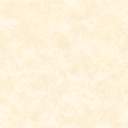 Методы физического развитияСредства физического развитияМетоды физического развитияСредства физического развитияМетоды физического развитияСредства физического развитияМетоды физического развитияСредства физического развитияМетоды физического развитияСредства физического развитияМетоды физического развитияСредства физического развитияСоциально-коммуникативноеСоциально-коммуникативноеБеседаДежурствоДосугИгра с правилами; творческая; дидактическая; подвижная, сюжетно-ролевая и т.п.Игровое упражнениеНаблюдениеПедагогическая ситуацияПраздникПроблемные ситуации игровые и бытовыеПросмотр и обсуждение мультфильмовРазвлечениеРассматривание картин и иллюстрацийСвободное общение со взрослыми и сверстникамиСитуативный разговорСитуация морального выбораСовместная с воспитателем играСовместная со сверстниками игра (парная, в малой группе)Трудовое поручение и заданиеЧтениеЭкскурсияБеседаДежурствоДосугИгра с правилами; творческая; дидактическая; подвижная, сюжетно-ролевая и т.п.Игровое упражнениеНаблюдениеПедагогическая ситуацияПраздникПроблемные ситуации игровые и бытовыеПросмотр и обсуждение мультфильмовРазвлечениеРассматривание картин и иллюстрацийСвободное общение со взрослыми и сверстникамиСитуативный разговорСитуация морального выбораСовместная с воспитателем играСовместная со сверстниками игра (парная, в малой группе)Трудовое поручение и заданиеЧтениеЭкскурсияБеседаДежурствоДосугИгра с правилами; творческая; дидактическая; подвижная, сюжетно-ролевая и т.п.Игровое упражнениеНаблюдениеПедагогическая ситуацияПраздникПроблемные ситуации игровые и бытовыеПросмотр и обсуждение мультфильмовРазвлечениеРассматривание картин и иллюстрацийСвободное общение со взрослыми и сверстникамиСитуативный разговорСитуация морального выбораСовместная с воспитателем играСовместная со сверстниками игра (парная, в малой группе)Трудовое поручение и заданиеЧтениеЭкскурсияБеседаДежурствоДосугИгра с правилами; творческая; дидактическая; подвижная, сюжетно-ролевая и т.п.Игровое упражнениеНаблюдениеПедагогическая ситуацияПраздникПроблемные ситуации игровые и бытовыеПросмотр и обсуждение мультфильмовРазвлечениеРассматривание картин и иллюстрацийСвободное общение со взрослыми и сверстникамиСитуативный разговорСитуация морального выбораСовместная с воспитателем играСовместная со сверстниками игра (парная, в малой группе)Трудовое поручение и заданиеЧтениеЭкскурсияБеседаВикторинаВстречи с интересными людьмиДосуг, развлечение, праздникДежурствоИгра с правилами; творческая; дидактическая, сюжетно-ролевая и т.п.Интегративная деятельностьНаблюдениеПедагогическая ситуация.Проблемные ситуации игровые и бытовыеПроектная деятельностьПросмотр и анализ мультфильмов, видеофильмов, телепередач.Рассматривание картин и иллюстрацийРепортаж выходного дняСвободное общение со взрослыми и сверстникамиСитуативный разговорСовместная деятельность взрослого и детей тематического характераСовместная с воспитателем игра.Совместная со сверстниками играТрудовое поручение и заданиеЧтениеЭкскурсияЭкспериментированиеРечевое развитиеРечевое развитиеБеседа (в том числе в процессе наблюдения за объектами природы, трудом взрослых). Досуги, развлечения, праздникиИгра дидактическая, творческая, подвижная, сюжетно-ролевая и т.п.Игра-драматизацияИгровая проблемная ситуацияИнтегративная деятельностьНОД по развитию речиРазучивание потешек, песенок, стишков и т.п.РассказРассматривание картин и иллюстрацийСитуация общения.ТеатрализацияХороводная игра с пениемЧтениеЭкскурсии по территории детского садаБеседа (в том числе в процессе наблюдения за объектами природы, трудом взрослых). Досуги, развлечения, праздникиИгра дидактическая, творческая, подвижная, сюжетно-ролевая и т.п.Игра-драматизацияИгровая проблемная ситуацияИнтегративная деятельностьНОД по развитию речиРазучивание потешек, песенок, стишков и т.п.РассказРассматривание картин и иллюстрацийСитуация общения.ТеатрализацияХороводная игра с пениемЧтениеЭкскурсии по территории детского садаБеседа (в том числе в процессе наблюдения за объектами природы, трудом взрослых). Досуги, развлечения, праздникиИгра дидактическая, творческая, подвижная, сюжетно-ролевая и т.п.Игра-драматизацияИгровая проблемная ситуацияИнтегративная деятельностьНОД по развитию речиРазучивание потешек, песенок, стишков и т.п.РассказРассматривание картин и иллюстрацийСитуация общения.ТеатрализацияХороводная игра с пениемЧтениеЭкскурсии по территории детского садаБеседа (в том числе в процессе наблюдения за объектами природы, трудом взрослых). Досуги, развлечения, праздникиИгра дидактическая, творческая, подвижная, сюжетно-ролевая и т.п.Игра-драматизацияИгровая проблемная ситуацияИнтегративная деятельностьНОД по развитию речиРазучивание потешек, песенок, стишков и т.п.РассказРассматривание картин и иллюстрацийСитуация общения.ТеатрализацияХороводная игра с пениемЧтениеЭкскурсии по территории детского садаБеседа (в том числе в процессе наблюдения за объектами природы, трудом взрослых).ВикторинаДосуги, развлечения, праздникиДраматизацияИгра дидактическая, творческая, подвижная, сюжетно-ролевая и т.п.Интегративная деятельностьИспользование различных видов театраНОД по развитию речиПроблемная ситуацияПроектная деятельностьРазучивание стихов, песен, поговорок и т.п.Рассказ.Рассматривание картин и иллюстрацийСитуативный разговор с детьмиКоллекционированиеСочинение загадок, сказокЧтениеЭкскурсии по территории детского садаПознавательное развитиеБеседаИгры (дидактические, развивающие и т.п.)Интегративная деятельностьИсследовательская деятельностьКонструирование.НаблюдениеНОДОпытыПроблемная ситуацияПродуктивная деятельностьПросмотр и обсуждение мультфильмов, видеофильмовРассказРассматривание картин и иллюстрацийСитуативный разговорСооружение построекЭкскурсияЭкспериментирование с материалами и веществамиБеседаИгры (дидактические, развивающие и т.п.)Интегративная деятельностьИсследовательская деятельностьКонструирование.НаблюдениеНОДОпытыПроблемная ситуацияПродуктивная деятельностьПросмотр и обсуждение мультфильмов, видеофильмовРассказРассматривание картин и иллюстрацийСитуативный разговорСооружение построекЭкскурсияЭкспериментирование с материалами и веществамиБеседаИгры (дидактические, развивающие и т.п.)Интегративная деятельностьИсследовательская деятельностьКонструирование.НаблюдениеНОДОпытыПроблемная ситуацияПродуктивная деятельностьПросмотр и обсуждение мультфильмов, видеофильмовРассказРассматривание картин и иллюстрацийСитуативный разговорСооружение построекЭкскурсияЭкспериментирование с материалами и веществамиБеседаВикториныИгры (дидактические, развивающие и т.п.)Интегративная  деятельностьИсследовательская деятельность.Коллекционирование НаблюдениеНОДОпытыПроблемная ситуацияПродуктивная деятельностьПроектная деятельностьПросмотр и обсуждение мультфильмов, видеофильмовРассказРассматривание картин и иллюстрацийРеализация проекта Создание коллекцийСооружение построек, создание макетовЭкскурсии ЭкспериментированиеБеседаВикториныИгры (дидактические, развивающие и т.п.)Интегративная  деятельностьИсследовательская деятельность.Коллекционирование НаблюдениеНОДОпытыПроблемная ситуацияПродуктивная деятельностьПроектная деятельностьПросмотр и обсуждение мультфильмов, видеофильмовРассказРассматривание картин и иллюстрацийРеализация проекта Создание коллекцийСооружение построек, создание макетовЭкскурсии ЭкспериментированиеБеседаВикториныИгры (дидактические, развивающие и т.п.)Интегративная  деятельностьИсследовательская деятельность.Коллекционирование НаблюдениеНОДОпытыПроблемная ситуацияПродуктивная деятельностьПроектная деятельностьПросмотр и обсуждение мультфильмов, видеофильмовРассказРассматривание картин и иллюстрацийРеализация проекта Создание коллекцийСооружение построек, создание макетовЭкскурсии ЭкспериментированиеФормы организации образовательной деятельности по приобщению к социокультурным ценностям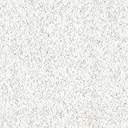 Формы организации образовательной деятельности по приобщению к социокультурным ценностямФормы организации образовательной деятельности по приобщению к социокультурным ценностямФормы организации образовательной деятельности по приобщению к социокультурным ценностямФормы организации образовательной деятельности по приобщению к социокультурным ценностямФормы организации образовательной деятельности по приобщению к социокультурным ценностямФормы организации образовательной деятельности по приобщению к социокультурным ценностямХудожественное –эстетическоеразвитиеИгра (музыкально-дидактическая, подвижная и т.п.)Изготовление украшенийНаблюдениеНОД по ИЗО, музыке, лепке, аппликацииОрганизация выставокПродуктивная деятельностьРазучивание музыкальных игр и танцевРассматривание эстетически привлекательных предметов, репродукций Слушание соответствующей возрасту народной, классической, детской музыкиСовместное пениеЭкспериментирование со звукамиИгра (музыкально-дидактическая, подвижная и т.п.)Изготовление украшенийНаблюдениеНОД по ИЗО, музыке, лепке, аппликацииОрганизация выставокПродуктивная деятельностьРазучивание музыкальных игр и танцевРассматривание эстетически привлекательных предметов, репродукций Слушание соответствующей возрасту народной, классической, детской музыкиСовместное пениеЭкспериментирование со звукамиБеседа интегративного характера, элементарного музыковедческого содержания)Двигательный, пластический танцевальный этюдИгра (музыкально-дидактическая, муз. сюжетная, подвижная и т.п.)Изготовление украшений для группового помещения к праздникам, предметов для игры, сувениров, предметов для познавательно-исследовательской деятельности. Интегративная деятельностьКонструированиеКонцерт- импровизацияМастерилкаМоделирование Музыкальное упражнение.НаблюдениеНОД по ИЗО, музыке, лепке, аппликацииОрганизация выставокПопевка. РаспевкаПроектная деятельностьПродуктивная деятельностьРассматривание эстетически привлекательных предметов, репродукций Слушание соответствующей возрасту народной, классической, детской музыкиСовместное и индивидуальное музыкальное  исполнениеСоздание макетов, коллекций и их оформлениеТанецТворческое заданиеБеседа интегративного характера, элементарного музыковедческого содержания)Двигательный, пластический танцевальный этюдИгра (музыкально-дидактическая, муз. сюжетная, подвижная и т.п.)Изготовление украшений для группового помещения к праздникам, предметов для игры, сувениров, предметов для познавательно-исследовательской деятельности. Интегративная деятельностьКонструированиеКонцерт- импровизацияМастерилкаМоделирование Музыкальное упражнение.НаблюдениеНОД по ИЗО, музыке, лепке, аппликацииОрганизация выставокПопевка. РаспевкаПроектная деятельностьПродуктивная деятельностьРассматривание эстетически привлекательных предметов, репродукций Слушание соответствующей возрасту народной, классической, детской музыкиСовместное и индивидуальное музыкальное  исполнениеСоздание макетов, коллекций и их оформлениеТанецТворческое заданиеБеседа интегративного характера, элементарного музыковедческого содержания)Двигательный, пластический танцевальный этюдИгра (музыкально-дидактическая, муз. сюжетная, подвижная и т.п.)Изготовление украшений для группового помещения к праздникам, предметов для игры, сувениров, предметов для познавательно-исследовательской деятельности. Интегративная деятельностьКонструированиеКонцерт- импровизацияМастерилкаМоделирование Музыкальное упражнение.НаблюдениеНОД по ИЗО, музыке, лепке, аппликацииОрганизация выставокПопевка. РаспевкаПроектная деятельностьПродуктивная деятельностьРассматривание эстетически привлекательных предметов, репродукций Слушание соответствующей возрасту народной, классической, детской музыкиСовместное и индивидуальное музыкальное  исполнениеСоздание макетов, коллекций и их оформлениеТанецТворческое заданиеБеседа интегративного характера, элементарного музыковедческого содержания)Двигательный, пластический танцевальный этюдИгра (музыкально-дидактическая, муз. сюжетная, подвижная и т.п.)Изготовление украшений для группового помещения к праздникам, предметов для игры, сувениров, предметов для познавательно-исследовательской деятельности. Интегративная деятельностьКонструированиеКонцерт- импровизацияМастерилкаМоделирование Музыкальное упражнение.НаблюдениеНОД по ИЗО, музыке, лепке, аппликацииОрганизация выставокПопевка. РаспевкаПроектная деятельностьПродуктивная деятельностьРассматривание эстетически привлекательных предметов, репродукций Слушание соответствующей возрасту народной, классической, детской музыкиСовместное и индивидуальное музыкальное  исполнениеСоздание макетов, коллекций и их оформлениеТанецТворческое заданиеВторая группа раннего возраста  ( 2-3 года)младшая, средняя, старшая, подготовительная группы (3 года - 8 лет)предметная деятельность и игры с составными и динамическими игрушкамиэкспериментирование с материалами и веществами (песок, вода, тесто и пр.), общение с взрослым и совместные игры со сверстниками под руководством взрослого, самообслуживание и действия с бытовыми предметами-орудиями (ложка, совок, лопатка и пр.),восприятие смысла музыки, сказок, стихов, рассматривание картинок,двигательная активность;игровая, включая сюжетно-ролевую игру, игру с правилами и другие виды игры, коммуникативная (общение и взаимо-действие со взрослыми и сверстниками), познавательно-исследовательская (исследования объектов окружающего мира и экспериментирования с ними), восприятие художественной литературы и фольклора, самообслуживание и элементарный бытовой труд (в помещении и на улице), конструирование из разного материала, включая конструкторы, модули, бумагу, природный и иной материал, изобразительная (рисование, лепка, аппликация),музыкальная (восприятие и понимание смысла музыкальных произведений, пение, музыкально-ритмические движения, игры на детских музыкальных инструментах);двигательная (овладение основными движениями) формы активности ребенка.Участие родителей в жизни ДОУФормы участияПериодичностьсотрудничестваВ проведении мониторинговых исследований- Анкетирование - Социологический опрос2-3 раза в годПо мере необходимостиВ создании условий- Участие в субботниках по благоустройству территории;- помощь в создании и обновлении предметно-развивающей среды;2-3 раза в годПо мере необходимостиВ управлении ДОУ- участие в работе родительского комитета, Совета ДОУ; педагогических советах.По плануВ просветитель-ой деятельности, направленной на  повышение педагогической культуры, расширение информационного поля родителей-наглядная информация (стенды, папки-передвижки, памятки, фоторепортажи «Для вас, родители», «Мы благодарим»);-страничка на сайте ДОУ;- индивидуальные консультации;- семинары-практикумы;- распространение опыта семейного воспитания;-родительские собрания;1 раз в кварталОбновление постоянноПо необходимостиПо годовому плану1 раз в кварталВ воспитательно-образовательном процессе ДОУ, направленном на установление сотрудничества и партнерских отношенийс целью вовлечения родителей в единое образовательное пространство-Дни открытых дверей.- Неделя здоровья.- Совместные праздники, развлечения, туристические походы, дни здоровья.-Встречи с интересными людьми- Детско-родительский клуб «Дружная семейка»;- Участие в творческих выставках, смотрах-конкурсах- Мероприятия с родителями в рамках проектной деятельности- Фотовыставки семейного опыта1 раз в год в апреле2  раза в годПо плануПо плану1 раз в 1,5 месяцаПо плануПо годовому плану1 раз в годНаправлениеНаименование общественных организаций, учрежденийФормы сотрудничестваПериодичностьОбразованиеИРО г.ЕкатеринбургКурсы  повышения квалификации, участие в смотрах, семинарах, конференциях, обмен опытом, посещение выставок. По плану ДОУ,ИРООбразованиеКамышловский педагогический колледжДОУ – база практики для будущих воспитателей; показательные занятия, круглые столы, конференции, семинары, проведение консультаций, обмен опытом, участие в конкурсах.По плану Камышловского педколледжаОбразованиеМКОУ Порошинская СОШПедсоветы, посещение уроков и занятий, семинары, практикумы, консультации для воспитателей и родителей, беседы, методи-ческие встречи, экскурсии для воспитанников, дни открытых дверей, совместные выставки.По плану преемственности ДОУ и школыОбразованиеДОО районаПроведение методических объединений, консультации, методические встречи, обмен опытом.по плану РМОМедицинаДетская поликлиника-проведение медицинского обследования;-связь медицинских работников по вопросам заболеваемости и профилактики (консультирование)1 раз в годПо мере необходимостиМедицинаАптека- приобретение лекарств-экскурсии с детьми1 раз в кварталФизкультура и спортКомитет по физ-культуре и спортуУчастие в спортивных мероприятиях (Лыжня России, «Весёлые старты»), кружки ДЮСШПо плану комитетаФизкультура и спортСтадион-экскурсии, проведение занятий с детьми, соревнования, туристические прогулкиПо плануКультураПорошинская детская музыкальная школаЭкскурсии, посещение выставок, занятия по знакомству с музыкой разных направлений, инструментами, посещение концертов, выступление учеников музыкальной школы.По плану музыкальной школыКультураКультурно-досуговый центр Калиновского сельского поселенияКонкурсы детского творчества, театрализованные представления для детей, выставки детских рисунков, концерты, совместное проведение праздников, развлечений, соревнований.По плану на годКультураБиблиотека Дома Офицеров и Калиновского сельского поселенияКоллективные посещения, литературные вечера, познавательные викторины на базе библиотеки для родителей и детей, организация встреч с интересными людьми, конкурсы и выставки детского творчествПо плануКультураТеатральные коллективыПоказ театрализованных постановок на базе ДОУВ теч.годаБезопасностьПожарная частьЭкскурсии, встречи с работниками пожарной части, конкурсы по ППБ, консультации, инструктажи.По плануБезопасностьГИББДпроведение бесед с детьми по правилам дорожного движения, участие в выставках, конкурсахПо плануБезопасностьПДНвоспитательно-профилактическая работа  с семьями детей, находящимися  в социально опасном положенииПо мере необход-тиИнформационная сфераКамышловское радио, телеви-дение, газетаПубликации в газетах, выступление на радио, телевизионные репортажи.По мере необходимостиИнформационная сфераСМИ(федеральный уровень)Журналы, электронные педагогические издания: написание статей  из опыта работы, публикация методических разработок педагогов, участие в в дистанционных конкурсах и вебинарах.По мере необходимостиСоциальная защита населенияУправление социальной защиты населения г.Камышлова и Камышловского района Консультации для педагогов  по работе с семьями «Группы риска», консультирование родителей, попавших в трудную жизненную ситуацию. Проведение акций, сбор детских вещей и оказание помощи малообеспеченным семьям. Участие в культурно-массовых мероприятиях, поздравление ветеранов войны и труда со знаменательными датами.По плануСоциальная защита населенияМолодежные инициативные группыСовместные акции, участие в районном конкурсе «Инициатива», фестивали семейных клубов, конкурсы творчества для родителейПо плануМИГЭкологияКомитет по охране природыСовместная организация выставок, экологические акции, экологический театр.По плану№МероприятиеСрокиОтветственныйМетодическая работаМетодическая работаМетодическая работаМетодическая работа1Обсуждение плана работы с начальной школойавгустЗам.зав по ВМР, завуч начальных классов2Знакомство воспитателей с программами обучения и воспитания в 1 классесентябрьЗам.зав по ВМР, завуч нач. классов3Знакомство учителей с воспитательно-образовательной работой в ДОУсентябрьуч. нач. классов4Посещение воспитателями  уроков в 1 классе. Семинар «Осуществление преемственности дошкольного и начального школьного обучения на этапе реализации ФГОС». Педагогический час «Адаптация выпускников ДОУ к школе»январьВоспитатели,уч. нач. классов,завуч начальных классов5Посещение учителями начальных классов занятий в подготовительных группах. Семинар «Преемственность ДОУ и школы – основа сотрудничества»Последняя неделя мартаВоспитатели,уч. нач. классов6Мониторинг готовности дошкольников к школьному обучению (Результаты по запросу)Сентябрь,майпсихолог, логопед, воспитателиРабота с родителямиРабота с родителямиРабота с родителямиРабота с родителями1Подбор методической литературы по теме: «Ваш ребенок пойдет в школу»декабрьЗам.зав по ВМР, педагог-психолог2Оформление стенда в ДОУ «Для вас, родители будущих первоклассников»декабрьвоспитатели3Размещение рекомендаций для родителей будущих первоклассников на сайте детского сада и школыв течение годаВоспитатели,уч. нач. классов4Составление памятки для родителей «Как помочь ребенку подготовиться и адаптироваться к школе»;мартВоспитатели, педагог-психолог5Анкетирование родителей «Ваш ребенок скоро станет первоклассником» (качество подготовки к школьному обучению, развитие познавательных способностей и др.)Январь (май)воспитатели, учителя нач. классов6«Особенности организации обучения по ФГОС в начальной школе».майучителя нач. классов7Индивидуальное консультирование родителей по результатам диагностики готовности детей к обучению в школе.Апрель-майПедагог-психолог, воспитатели8Родительские собрания:«Мы теперь не просто дети, скоро мы ученики», «Семья на пороге школьной жизни»ноябрьпедагог-психолог, воспитатели подг-х групп9Собрание для родителей будущих первоклассников с приглашением учителей начальной школы «Поступление детей в школу-важное событие в жизни детей».апрельвоспитатели, педагог-психолог, учителя нач. классов10Выставки детских работв течение годавоспитателиРабота с детьмиРабота с детьмиРабота с детьмиРабота с детьми1Оформление атрибутов для организации сюжетно-ролевой игры «Школа»октябрьВоспитатели подг. к школе групп2Посещение детьми подготовительных групп «Точки роста»Февраль-апрельУчителя школы, воспитатели подг-х групп3Экскурсии и целевые прогулки детей в школу «Первое знакомство со школой»:знакомство со зданием школы;экскурсия по школе (знакомство с классом, спортивным и актовым залом, библиотекой, столовой, школьной мастерской)фрагмент урока с воспитанниками ДОУапрельЗам.зав по ВМР, завуч начальных классов, учителя нач. классов4Интеллектуальный марафон «Знай-ка!» для детей старшего дошкольного возрастамартвоспитатели5Выпускной утренник «Прощай, любимый детский сад! Здравствуй, школа!»майвоспитатели, музык. руководитель6Работа пришкольного лагеряиюньУчителя начальной школы№Содержание коррекционной работыФормы коррекционной работыПериодичность проведения1Комплексная диагностикаОбследование детей Сентябрь,Январь,май2Развитие речи (формирование лексико – грамматических средств языка, развитие навыков связной речи)Индивидуальная НОДЕжедневно3Развитие общих речевых навыковИндивидуальная НОДЕжедневно4Преодоление фонематических нарушений развитие фонематического анализа, синтеза, представлений (фонематического, слогового, анализа предложений)НОД по подгруппам, По сетке НОД5Коррекция звукопроизношенийИндивидуальная НОДЕжедневно6Преодоление нарушений слоговой структуры словаИндивидуальная НОДЕжедневно7Развитие мелкой моторики НОД по подгруппам, 2-3 раза в нед7Развитие мелкой моторики Индивидуальная НОДЕжедневно 9Формирование психических процессов слухового и зрительного восприятия, внимания и памяти, словесно – логического мышленияИндивидуальная НОДЕжедневно Автор-составительНаименование изданияИздательствоГод изд.Степаненкова Э.Я.Воспитание культурно-гигиенических навыковМосква,Мозаика-Синтез2008Петрова В.И.Нравственное воспитаниеМосква,Мозаика-Синтез2008Антонова Т.В.Социализация ребенкаМосква,Мозаика-Синтез2008Комарова Т.С. , Куцакова Л.В., Павлова Л.Ю..Программа и методические рекомендации «Трудовое воспитание в детском саду»Москва2009Куцакова Л.В.Трудовое воспитание в детском саду. Для занятий с детьми 3-7 летМосква,Мозаика-Синтез2014Губанова Н.Ф.Развитие игровой деятельностиМосква,Мозаика-Синтез2012Белая К.Ю.Формирование основ безопасности у дошкольников. Для занятий с детьми 2-7 летМосква,Мозаика-Синтез2014Соломенникова О.А.Экологическое воспитание в детском садуМосква,Мозаика-Синтез2008Лабунько А.В., Лабунько Ю.В.ПДД для детейМосква, Эксмо2011Авдеева Н.Н., Князева О.Л., Стеркина Р.Б.Безопасность: учеб пособие по ОБЖ детей старшего дошк возрМосква, АСТ1998Авдеева Н.Н., Князева О.Л., Стеркина Р.Б.Безопасность на дорогах и улицах. Методическое пособие для работы с детьми старшего дошкольного возрастаМосква, АСТ - ЛТД1997Л.В. КоломийченкоЗанятия для детей 3-5 лет по социально-коммуникативному развитиюООО «ТЦ Сфера»2015 Буре Р.С.Социально нравственное воспитание дошкольников 3-7 летМосква,Мозаика-Синтез2014Автор-составительНаименование изданияИздательствоГод издПомораева И.А., Позина В.А.Формирование элементарных математических представлений в 1 младшей группе. Москва,Мозаика-Синтез2013Помораева И.А.Формирование элементарных математических представлений. Младшая группа. Для занятий с детьми 3-4 лет.Москва,Мозаика-Синтез2014Помораева И.А.Формирование элементарных математических представлений. Средняя группа. Для занятий с детьми 4-5 лет.Москва,Мозаика-Синтез2014Помораева И.А.Формирование элементарных математических представлений. Старшая группа. Для занятий с детьми 5-6 лет.Москва,Мозаика-Синтез2014Помораева И.А.Формирование элементарных математических представлений. Подготовительная группа. Москва,Мозаика-Синтез2014Н.А.Арапова-ПискареваФормирование элементарных математических представлений в детском саду. Москва,Мозаика-Синтез2006Метлина Л.С.Занятия по математике в детском садуМосква, Просвещение1985Колесникова Е.В.Математические ступеньки. младшая группа, средняя группа, старшая группа, подготовительная группаМосква2013Дыбина О.В.Ребёнок и окружающий мир. Программы и методические рекомендацииМосква,Мозаика-Синтез2008Дыбина О.В.Занятия по ознакомлению с окружающим в младшей группеМосква,Мозаика-Синтез2010Дыбина О.В.Занятия по ознакомлению с окружающим в средней группеМосква,Мозаика-Синтез2010Дыбина О.В.Занятия по ознакомлению с окружающим в старшей группеМосква,Мозаика-Синтез2011Дыбина О.В.Ознакомление с предметным и социальным окружением. Система работы в подготовит-й к школе группе детского сада.Москва,Мозаика-Синтез2012Соломенникова О.А.Ознакомление с природой в  младшей (средней, старшей, подготовительной) группеМосква,Мозаика-Синтез2013Теплюк С.Н.Занятия на прогулке с малышами.Москва2002Меремьянина О.Р.Комплексное планирование прогулок с детьми 2,5 – 7 летВолгоград2013Алешина Н.В. Ознакомление дошкольников с окружающей и социальной действительностьюМосква, ЦГЛ2004Крашенинников Е.Е.Развитие познавательных способностей дошкольников 4-7 летМосква,Мозаика-Синтез2014Веракса Н.Е.Познавательно-исследовательская деятельность дошкольников. Для занятий с детьми 4-7 летМосква,Мозаика-Синтез2014Корнеичева Е.Е., Грачева Н.И.Планирование образовательной деятельности с дошкольниками в режиме дняМосква2012Мария Денисова,Юрий ДорожинМатематика для малышей«Школа семи гномов»Москва,Мозаика-Синтез2016Николаева С.Н.Парциальная программа «Юный эколог»Москва,Мозаика-Синтез2016Н.С.Голицына Конспекты комплексно-тематических занятийМ.:Издательство «Срипторий 2003»2016Власенко О.П., Ковригина Т.В.Комплексные занятия по программе «От рождения до школы».Волгоград, Учитель2016Автор составительНаименование изданияИздательствоГод изданияГербова В.В.Развитие речи в детском саду. Младшая группа. 3-4 годаМосква,Мозаика-Синтез2014Гербова В.В.Развитие речи в детском саду. Средняя группа. 4-5 летМосква,Мозаика-Синтез2014Гербова В.В.Развитие речи в детском саду. Старшая группа. 5-6 летМосква,Мозаика-Синтез2014Гербова В.В.Развитие речи в детском саду.Подготовительная группа. 4-5 летМосква,Мозаика-Синтез2014Гербова В.В.Развитие речи в детском саду. Программа и методические рекомендацииМосква,Мозаика-Синтез2014Гербова В.В.Развитие речи в детском саду. Раздаточный материал для работы с детьми 2-4 летМосква,Мозаика-Синтез2012Сост. Гербова В.В.Книга для чтения в детском саду и домаОникс2011Журова Л.Е.Подготовка к обучению грамотеМосква2009Журова Л.Е.Обучение дошкольников грамотеМосква1993Ушакова О.С.Программа развития речи детей дошкольного возраста в детском  садуМосква, Сфера2008Ушакова О.С.Ознакомление дошкольников с художественной литературой и развитие речиМосква, Творческий центр2011Ушакова О.С., Сохин Ф.А.Занятия по развитию речи в детском садуМосква, Просвещение1993М. Денисова,Ю. ДорожинУроки грамоты для малышей«Школа семи гномов»Москва,Мозаика-Синтез2016М. Денисова,Ю. ДорожинРазвитие речи для дошкольников«Школа семи гномов»Москва,Мозаика-Синтез2016Юдаева М.В.Хрестоматия для средней группыМосква «Самовар»1990Автор-составительНаименование изданияИздательство Год  изд-яКомарова Т.С.Развитие художественных способностей дошкольников. 3-7 летМосква,Мозаика-Синтез2014Комарова Т.С.Изобразительная деятельность в детском саду. Младшая группа. Для занятий с детьми 3-4 лет.Москва,Мозаика-Синтез2014Комарова Т.С.Изобразительная деятельность в детском саду. Средняя группа. Для занятий с детьми 4-5 лет.Москва,Мозаика-Синтез2014Комарова Т.С.Изобразительная деятельность в детском саду. Старшая группа. Для занятий с детьми 5-6 лет.Москва,Мозаика-Синтез2014Комарова Т.С.Изобразительная деятельность в детском саду. Подготовительная группа. Для занятий с детьми 6-7 лет.Москва,Мозаика-Синтез2014Комарова Т.С. Художественное творчество.Москва,Мозаика-Синтез2012Куцакова Л.В.Творим и мастерим. Ручной труд в детском саду и дома: методическое пособиеМосква,Мозаика-Синтез2010Куцакова Л.В.Конструирование из строительных материалов. Система работы в младшей группе детского сада.Москва,Мозаика-Синтез2013Куцакова Л.В.Конструирование из строительных материалов. Система работы в средней группе детского сада.Москва,Мозаика-Синтез2013Куцакова Л.В.Конструирование из строительных материалов. Система работы в старшей группе детского сада.Москва,Мозаика-Синтез2013Куцакова Л.В.Конструирование из строительных материалов. Система работы в подготови-тельной к школе группе детского сада.Москва,Мозаика-Синтез2013Лиштван З.В.Конструирование: Пособие для воспитателя детского садаМосква, Просвещение1989Ветлугина Н.А.Музыкальное воспитание в ДОУМосква, Просвещение2013Новоскольцева И, Коплунова И.Праздник каждый день. Конспекты музыкальных занятий. Первая младшая, вторая младшая, средняя, старшая, подготовительная группа.Санкт-Петербург,Композитор2007Новоскольцева И, Коплунова И.Праздник каждый день. Дополнительный материал к конспектам муз. занятий для подгот. группы.Санкт-Петербург,Композитор2009М.Б.ЗацепинаНародные праздники в детском садуМосква,Мозаика-Синтез2006М.Ю.КартушинаВокально-хоровая работа в детском садуМосква, Скрипторий2013Лыкова И.А.Программа художественного воспитания, обучения и развития детей 2-7 лет «Цветные ладошки»Москва,Цветной мир2007Лыкова И.А.Изобразительная деятельность в детском саду. Ранний возрастМосква,Карапуз-Дидактика2007Лыкова И.А.Художественный труд в детском саду.М.: «Цветной мир»2011Д.Н.Колдина Аппликация с детьми 2-3 (3-4, 4-5, 5-6, 6-7) лет. Сценарии занятий.Москва,Мозаика-Синтез2016Д.Н.Колдина  Лепка с детьми 2-3 (3-4, 4-5, 5-6, 6-7) лет. Сценарии занятий.Москва,Мозаика-Синтез2016Д.Н.КолдинаРисование с детьми 2-3 (3-4, 4-5, 5-6, 6-7) лет. Сценарии занятий.Москва,Мозаика-Синтез2016АвторНазваниеИздательствоГодАвт.-сост. Т.Г.АнисимоваФизическое воспитание детей 2-7 лет: развернутое перспективное планирование по программе под ред. М.А.Васильевой, В.В.Гербовой, Т.С.Комаровой Волгоград, Учитель2010Авт.-сост. О.Н.МоргуноваПланы-конспекты НОД с детьми 2-7 лет в ДОУ. Образовательная область «Физическая культура»Воронеж, Метода2013Авт.-сост. Е.И.ПодольскаяФизическое развитие детей 2-7 лет: сюжетно-ролевые занятия.Волгоград, Учитель2013Пензулаева Л.И.Физическая культура в детском саду. Младшая группа. Для занятий с детьми 3-4 летМ. Мозаика-Синтез2014Пензулаева Л.И.Физическая культура в детском саду. Средняя группа. Для занятий с детьми 4-5 летМ. Мозаика-Синтез2014Пензулаева Л.И.Физическая культура в детском саду. Старшая группа. Для занятий с детьми 5-6 летМ. Мозаика-Синтез2014Пензулаева Л.И.Физическая культура в детском саду. Подготовительная к школе группе Для занятий с детьми 6-7 летМ. Мозаика-Синтез2014Авт.-сост. Е.И.ПодольскаяСпортивные занятия на открытом воздухе. Для детей 3-7 летВолгоград, Учитель2013Степаненкова Э.Я.Методика проведения подвижных игр. Методическое пособие.М, Мозаика-Синтез2010Степаненкова Э. Я.Сборник подвижных игр. Методическое пособие.М, Мозаика-Синтез2011Степаненкова Э. Я.Физическое воспитание в детском саду. Программа и методические рекомендации.М, Мозаика-Синтез2009Пензулаева Л. И.Оздоровительная гимнастика для детей 3-7 лет.М, Мозаика-Синтез2010Борисова М.М.Малоподвижные игры и игровые упражнения для детей 3-7 лет.М. Мозаика-Синтез2014Т.И. Осокина, Е.А. ТимофееваИгры и развлечения детей на воздухеМ., Просвещение,1983Сост. А.В. Кенеман, Т.И. Осокина.Детские народные подвижные игры М., Владос1995Вид помещения и его функциональное использованиеОснащениеГрупповые комнатыИгровая деятельностьсамообслуживаниетрудовая деятельностьсамостоятельная творческая деятельностьознакомление с природой, труд в природефизическое развитие;музыкальное развитие;речевое развитиеэкспериментальная деятельность;театрализованная деятельностьпознавательное развитиеАтрибуты для сюжетно – ролевых игр: «Семья», «Магазин», «Парикмахерская», «Больница», «Школа», «Библиотека» «Семья», «Магазин», «Ателье», «Автозаправка», «Почта»Выставка (детского рисунка, детского творчества, изделий народных мастеров и т. д.);Географическая карта мира, глобусДетская мебель для практической деятельностиДидактические материалы по сенсорике, математике, развитию речи, обучению грамотеЗона для настольно-печатных игр: головоломки, мозаики, пазлы, лото, домино;Зона отдыха, релаксацииИгровая мебель. Игровой уголок (с игрушками, строительным материалом).Календарь погодыКарта России, карта МосквыКнижный уголокКонструкторы различных видовМольбертМузыкальный уголок;Муляжи овощей и фруктовНастольные игры: головоломки, мозаики, пазлы, лото, домино.Плакаты и наборы дидактических наглядных материалов с изображением животных, птиц, насекомых, обитателей морей, рептилийРазвивающие игры по математике, логикеРазличные виды театровУголок для изобразительной детской деятельностиУголок для сюжетно-ролевых игр;Уголок природы (наблюдений за природой);Уголок ряжения (для театрализованных игр);Уголок экспериментированияФизкультурный уголок (ребристая дорожка, массажные коврики и мячи, резиновые кольца, кубики и др.);Спальное помещениеДневной сонГимнастика после снаСпальная мебель Магнитофон, аудиозаписиФизкультурное оборудование для гимнастики после сна: ребристая дорожка, массажные коврики и т.д.Раздевальная комнатаИнформационно – просветительская работа с родителямиНаглядно – информационный материалдля родителейВыставки детского творчестваУголок безопасностиУголок здоровьяМетодический кабинетОсуществление методической помощи педагогамОрганизация консультаций, семинаровБиблиотека педагогической и методической литературыБиблиотека периодических изданийПособия для занятий с детьмиОпыт работы педагоговМатериалы консультаций, семинаров, семинаров – практикумовДемонстрационный, раздаточный материал для занятий с детьмиВыставка дидактических иметодических материалов дляработы с детьми по различнымнаправлениям развитияИнформационный стендМатериалы по планированиюКомпьютерПроектор с экраномЛаминатор, принтерМузыкальный залЗанятия по музыкальному воспитаниюИндивидуальные занятияТематические досугиРазвлеченияТеатральные представленияПраздники и утренникиПедсоветыРодительские собрания и прочие мероприятия для родителейБиблиотека методической литературы по музыкальному воспитанию, сборники нотМузыкальный центрПианиноСинтезаторРазнообразные музыкальные инструменты для детейПодборка аудиокассет с музыкальными произведениямиРазличные виды театровШирма для кукольного театраДетские и взрослые костюмыДетские стульяИгрушки для занятийФизкультурный залУтренняя гимнастикаФизкультурные занятияСпортивные досугиРазвлечения, праздникиКонсультативная работа с родителями и воспитателямиСпортивное оборудование для прыжков, метания, лазания (шведская стенка, канат, мячи разных размеров, набивные мешочки, маты и другое)Оборудование для подвижных и спортивных игр (маски, волейбольная сетка, баскетбольные корзины и другое)Стандартное и нестандартное оборудование для проведения утренней гимнастики, ОРУ (гимнастические палки, обручи, бутылки с песком, деревянные кирпичики, веревки и пр.)Музыкальный центр Кабинет логопедаКоррекционная работа по развитию речиБиблиотека методической литературы по коррекции речевых нарушенийКартинки и иллюстрации для занятийСтол для игр с песком и водойЗеркалоКабинет педагога-психологаБиблиотека методической литературы по психологииИгрушки и пособия для развивающих занятийМагнитофонРелаксационнаяя картина «Водопад»Кабинет педагога допобразованияБиблиотека методической литературы по художественно-эстетическому развитиюИзделия народных промыслов: Дымково, Городец, Гжель, Хохлома, Жостово, матрешки, расписные игрушки.Иллюстративный материалМагнитофонЦветной принтерРежимные моментыВторая группа раннего возраста (с 2-3 л.)младшая группа(с 3-4 л.)средняя группа(с 4-5 л.)старшая группа( с 5-6 л.)подготовительная группа(с 6-7;8 л.)   ДОМА   ДОМА   ДОМА   ДОМА   ДОМА   ДОМАПодъём, утренний туалет6.30 – 7.307.00 – 8.007.00 – 8.007.00 – 8.007.00 – 8.00  В ДОШКОЛЬНОМ УЧРЕЖДЕНИИ  В ДОШКОЛЬНОМ УЧРЕЖДЕНИИ  В ДОШКОЛЬНОМ УЧРЕЖДЕНИИ  В ДОШКОЛЬНОМ УЧРЕЖДЕНИИ  В ДОШКОЛЬНОМ УЧРЕЖДЕНИИ  В ДОШКОЛЬНОМ УЧРЕЖДЕНИИПриём, осмотр детей, индивидуальная работа, самостоятельная деятельность, игры7.30 – 8.207.30 – 8.107.30 – 8.157.30 – 8.257.30 – 8.35Утренняя гимнастика8.20 – 8.258.10 – 8.178.17 – 8.258.25 – 8.358.35 – 8.45Игры, артикуляционная гимнастика8.17 – 8.308.10 – 8.20Подготовка к завтраку, завтрак, дежурство8.25 – 8.508.30 – 8.508.35 – 8.508.35 – 8.508.45 – 8.50Самостоятельная деятельность, утренний круг8.50 – 9.108.50 – 9.008.50 – 9.008.50 – 9.008.50 – 9.00Непосредственно образовательная деятельность9.10 – 9.409.00 – 9.409.00 – 10.009.00 – 10.359.00 – 10.50Подготовка к прогулке, прогулка9.40 – 11.109.40 – 11.2010.15 – 11.4010.35 – 11.5010.50 – 12.20Возвращение с прогулки, чтение художественной литературы, самостоятельная деятельность11.10 – 11.3511.20 – 11.5511.40 - 12.1011.50 - 12.2012.20 – 12.40Подготовка к обеду, обед, дежурство11.35 – 12.0511.55 – 12.2512.10 – 12.3512.20 – 12.4012.40 – 13.00Подготовка ко сну, чтение, дневной сон12.05 – 15.0512.25 – 15.0012.35 – 15.0012.00 – 15.0013.00 – 15.00Постепенный подъём, профилактические физкультурно-оздоровительные процедуры15.10 – 15.3015.00 – 15.2515.00 – 15.2515.00 – 15.2515.00 – 15.25Полдник15.30 – 15.4515.25 – 15.4515.25 – 15.4015.25 – 15.4015.25 – 15.35Самостоятельная/ игровая деятельность, досуги, НОД15.45 – 16.1015.45 – 16.2015.40 – 16.2515.40 – 16.3015.35 – 16.35Подготовка к прогулке, прогулка16.10 – 17.1016.20 – 17.2016.25 – 17.3016.30 – 17.3016.35 – 17.35Возвращение с прогулки, игры\беседы, вечерний круг17.10 – 17.3517.20 – 17.4017.30 – 17.4517.30 – 17.5017.35 – 17.55Подготовка к ужину, ужин17.35 – 17.5517.40 – 18.0017.45 – 18.0517.50 – 18.0517.55 – 18.10Игры, самостоятельная деятельность, уход домой17.55 – 19.3018.00 – 19.3018.05 – 19.3018.05 – 19.3018.10 – 19.30  ДОМА  ДОМА  ДОМА  ДОМА  ДОМА  ДОМАПрогулка19.00 – 20.0019.00 – 20.0019.00 – 20.0019.00 – 20.0019.00 – 20.00Спокойные игры, гигиенические процедуры20.00 – 21.0020.00 – 21.0020.00 – 21.0020.00 – 21.0020.00 – 21.00 Подготовка ко сну, ночной сон21.00 – 7.0021.00 – 7.0021.00 – 7.0021.00 – 7.0021.30 – 7.00Режимные моментыВторая группа раннего возраста(с 2-3 л.)младшая группа(с 3-4 л.)средняя группа(с 4-5 л.)старшая группа( с 5-6 л.)подготовительная группа(с 6-7;8 л.)Приём детей на участке, осмотр, труд, игры, утренняя гимнастика на свежем воздухе(дети второй группы раннего возраста в группе)7.30 – 8.107.30 – 8.107.30 – 8.107.30 – 8.157.30 – 8.20Возвращение в группу-8.10 – 8.178.10 – 8.208.15 – 8.258.20 – 8.30Гигиенические процедуры, подготовка к завтраку8.10 – 8.208.17 – 8.258.20 – 8.308.25 - 8.358.30 - 8.40Подготовка к завтраку, завтрак, дежурство8.20 – 8.508.25 – 8.508.30 – 8.558.35 – 8.558.40 – 9.00Утренний круг, игры, НОД художественно-эстетической и физической направленности, подготовка к прогулке8.50 – 9.208.50 – 9.258.55 – 9.308.55 – 9.359.00 – 9.45Прогулка: игры, наблюдения, индивидуальная работа, развлечения, труд, воздушные и солнечные ванны.9.20 – 10.459.25 – 11.009.30 – 11.109.35 – 11.209.45 – 11.30Возвращение с прогулки, водные процедуры.10.45 – 11.1011.00 – 11.2011.10 – 11.3011.20 – 11.4011.30 – 11.50Самостоятельная деятельность детей, чтение.11.10 – 11.2511.20 – 11.3511.30 - 11.4511.40 - 12.0011.50 – 12.10Подготовка к обеду, обед, дежурство11.25 – 12.0011.35 – 12.0511.45 – 12.1012.00 – 12.2512.10 – 12.35Подготовка ко сну, чтение, дневной сон12.00 – 15.0012.05 – 15.0012.10 – 15.0012.25 – 15.0012.35 – 15.00Постепенный подъём, профилактические физкультурно-оздоровительные процедуры15.00 – 15.1515.00 – 15.1815.00 – 15.2015.00 – 15.2215.00 – 15.25Полдник15.15 – 15.3515.18 – 15.4515.20 – 15.4015.22 – 15.4015.25 – 15.40Самостоятельная/ игровая деятельность, подготовка к прогулке15.35 – 16.0015.45 – 16.1015.40 – 16.1515.40 – 16.2015.40 – 16.25Прогулка16.00 – 17.0516.10 – 17.1016.15 – 17.1516.20 – 17.2016.25 – 17.25Возвращение с прогулки, игры\беседы, вечерний круг.17.05 – 17.2017.10 – 17.2517.15 – 17.3017.20 – 17.3517.25 – 17.40Подготовка к ужину, ужин17.20 – 17.5517.25 – 18.0017.30 – 18.0517.35 – 18.0517.40 – 18.10Прогулка,  игры, самостоятельная деятельность, уход домой17.55 – 19.3018.00 – 19.3018.05 – 19.3018.05 – 19.3018.10 – 19.30Возраст детейРегламентируемая    деятельность (НОД)Нерегламентированная деятельность, часНерегламентированная деятельность, часВозраст детейРегламентируемая    деятельность (НОД)совместная деятельностьсамостоятельная деятельность2-2   по 10мин7-7,53-43-4 года2   по 15 мин7- 7,53-44-5 лет2   по 20 мин73-3,55–6 лет2-3  по 20- 25 мин6 – 6,52,5 – 3,56-7 лет3  по 30 мин.5,5 - 62,5 - 3Организованная образовательная деятельностьОрганизованная образовательная деятельностьОрганизованная образовательная деятельностьОрганизованная образовательная деятельностьОрганизованная образовательная деятельностьОрганизованная образовательная деятельностьОрганизованная образовательная деятельностьОрганизованная образовательная деятельностьОрганизованная образовательная деятельностьОрганизованная образовательная деятельностьОрганизованная образовательная деятельностьОрганизованная образовательная деятельностьОрганизованная образовательная деятельностьОрганизованная образовательная деятельностьОрганизованная образовательная деятельностьБазовый вид деятельностиБазовый вид деятельностиБазовый вид деятельностиБазовый вид деятельностиПериодичность в неделю (кол-во раз)Периодичность в неделю (кол-во раз)Периодичность в неделю (кол-во раз)Периодичность в неделю (кол-во раз)Периодичность в неделю (кол-во раз)Периодичность в неделю (кол-во раз)Периодичность в неделю (кол-во раз)Периодичность в неделю (кол-во раз)Периодичность в неделю (кол-во раз)Периодичность в неделю (кол-во раз)Периодичность в неделю (кол-во раз)Базовый вид деятельностиБазовый вид деятельностиБазовый вид деятельностиБазовый вид деятельностиВторая гр. раннего возр. №1,2Вторая гр. раннего возр. №1,2Вторая гр. раннего возр. №1,2младшая группа № 1, 2младшая группа № 1, 2средняя группа  №1, 2средняя группа  №1, 2средняя группа  №1, 2старшая группа №1, 2подготовительная № 1, 2подготовительная № 1, 2Базовый вид деятельностиБазовый вид деятельностиБазовый вид деятельностиБазовый вид деятельностиЗанятий в неделюЗанятий в неделюЗанятий в неделюЗанятий в неделюЗанятий в неделюЗанятий в неделюЗанятий в неделюЗанятий в неделюЗанятий в неделюЗанятий в неделюЗанятий в неделюI.Обязательная частьI.Обязательная частьI.Обязательная частьI.Обязательная частьI.Обязательная частьI.Обязательная частьI.Обязательная частьI.Обязательная частьI.Обязательная частьI.Обязательная частьI.Обязательная частьI.Обязательная частьI.Обязательная частьI.Обязательная частьI.Обязательная частьФизическое развитие: Физическая культура в помещении Физическое развитие: Физическая культура в помещении Физическое развитие: Физическая культура в помещении Физическое развитие: Физическая культура в помещении 22222222222 Физическая культура на прогулке Физическая культура на прогулке Физическая культура на прогулке Физическая культура на прогулке11111111111Познавательное развитие:Формирование элементарных математических представленийПознавательное развитие:Формирование элементарных математических представленийПознавательное развитие:Формирование элементарных математических представленийПознавательное развитие:Формирование элементарных математических представлений1110,50,50,50,50,50,50,51Ознакомление с окружающим миром Ознакомление с окружающим миром Ознакомление с окружающим миром Ознакомление с окружающим миром 111111111,751,751,75Познавательно-исследовательская деятельностьПознавательно-исследовательская деятельностьПознавательно-исследовательская деятельностьПознавательно-исследовательская деятельность***********Речевое развитие:Развитие речиРечевое развитие:Развитие речиРечевое развитие:Развитие речиРечевое развитие:Развитие речи2221110,50,5221Художественная литератураХудожественная литератураХудожественная литератураХудожественная литература* ежедневно* ежедневно* ежедневно*ежедневно*ежедневно*ежедневно*ежедневно*ежедневно*ежедневно*ежедневно*ежедневноХудожественно-эстетическое развитие: МузыкаХудожественно-эстетическое развитие: МузыкаХудожественно-эстетическое развитие: МузыкаХудожественно-эстетическое развитие: Музыка11111111111РисованиеРисованиеРисованиеРисование0,50,50,50,50,50,50,50,50,50,50,5Лепка Лепка Лепка Лепка 0,50,50,50,250,250,250,250,250,250,250,5АппликацияАппликацияАппликацияАппликация0,250,250,250,250,250,250,250,25Социально-коммуникативное развитиеСоциально-коммуникативное развитиеСоциально-коммуникативное развитиеСоциально-коммуникативное развитие*ежедневно*ежедневно*ежедневно*ежедневно*ежедневно*ежедневно*ежедневно*ежедневно*ежедневно*ежедневно*ежедневноИТОГО ПО I части:ИТОГО ПО I части:ИТОГО ПО I части:ИТОГО ПО I части:ИТОГО ПО I части:997,57,57,579,259,2599Длительность НОД (занятия)Длительность НОД (занятия)Длительность НОД (занятия)Длительность НОД (занятия)Длительность НОД (занятия)8-10 мин8-10 мин15 мин15 мин15 мин20 мин25 мин25 мин30 мин30 минII. Часть, формируемая участниками образовательных отношенийII. Часть, формируемая участниками образовательных отношенийII. Часть, формируемая участниками образовательных отношенийII. Часть, формируемая участниками образовательных отношенийII. Часть, формируемая участниками образовательных отношенийII. Часть, формируемая участниками образовательных отношенийII. Часть, формируемая участниками образовательных отношенийII. Часть, формируемая участниками образовательных отношенийII. Часть, формируемая участниками образовательных отношенийII. Часть, формируемая участниками образовательных отношенийII. Часть, формируемая участниками образовательных отношенийII. Часть, формируемая участниками образовательных отношенийII. Часть, формируемая участниками образовательных отношенийII. Часть, формируемая участниками образовательных отношенийII. Часть, формируемая участниками образовательных отношенийМузыка(Парциальная программа «Ладушки» И.А.Новоскольцевой, И.М.Каплуновой)Музыка(Парциальная программа «Ладушки» И.А.Новоскольцевой, И.М.Каплуновой)Музыка(Парциальная программа «Ладушки» И.А.Новоскольцевой, И.М.Каплуновой)111111111111Парциальная программа «Цветные ладошки», «Умелые ручки» И.А.ЛыковойРисованиеРисование0,50,50,50,50,50,50,50,50,50,50,50,5Парциальная программа «Цветные ладошки», «Умелые ручки» И.А.ЛыковойЛепкаЛепка0,50,50,50,250,250,250,250,250,250,25--Парциальная программа «Цветные ладошки», «Умелые ручки» И.А.ЛыковойАппликацияАппликация0,250,250,250,250,250,250,25--Парциальная программа «Цветные ладошки», «Умелые ручки» И.А.ЛыковойРучной трудРучной труд0,250,25ФЭМППарциальная программа «Математические ступеньки» Е.В.КолесниковойФЭМППарциальная программа «Математические ступеньки» Е.В.КолесниковойФЭМППарциальная программа «Математические ступеньки» Е.В.Колесниковой0,50,50,50,50,50,50,511Развитие речиПарциальная программа«От звука к букве» Е.В.КолесниковойРазвитие речиПарциальная программа«От звука к букве» Е.В.КолесниковойРазвитие речиПарциальная программа«От звука к букве» Е.В.Колесниковой0,50,50,5----Подготовка к обучению грамотеПарциальная программа«Подготовка к обучению грамоте» Л.Е.ЖуровойПодготовка к обучению грамотеПарциальная программа«Подготовка к обучению грамоте» Л.Е.ЖуровойПодготовка к обучению грамотеПарциальная программа«Подготовка к обучению грамоте» Л.Е.Журовой--11Ознакомление с окружающим миромПрограмма Н.Н.Авдеевой, Р.Б. Стеркиной, О.Л. Князевой); “Основы безопасности детей дошкольного возраста”Ознакомление с окружающим миромПрограмма Н.Н.Авдеевой, Р.Б. Стеркиной, О.Л. Князевой); “Основы безопасности детей дошкольного возраста”Ознакомление с окружающим миромПрограмма Н.Н.Авдеевой, Р.Б. Стеркиной, О.Л. Князевой); “Основы безопасности детей дошкольного возраста”***0,250,250,250,25ДОП«Нетрадиционные пути к творчеству»ДОП«Нетрадиционные пути к творчеству»ДОП«Нетрадиционные пути к творчеству»---111111111Программа Князевой О.Л., Маханёвой М.Д. «Приобщение к истокам русскойнародной культуры»Программа Князевой О.Л., Маханёвой М.Д. «Приобщение к истокам русскойнародной культуры»Программа Князевой О.Л., Маханёвой М.Д. «Приобщение к истокам русскойнародной культуры»*******--Программа Толстиковой О.В., Савельевой О.В. «Мы живем на Урале» Программа Толстиковой О.В., Савельевой О.В. «Мы живем на Урале» Программа Толстиковой О.В., Савельевой О.В. «Мы живем на Урале» **ИТОГО ПО II части:ИТОГО ПО II части:ИТОГО ПО II части:2223,53,54443,753,7555                                         ВСЕГО:                                         ВСЕГО:                                         ВСЕГО:111111111111111113131515Самостоятельная деятельность детейСамостоятельная деятельность детейСамостоятельная деятельность детейСамостоятельная деятельность детейСамостоятельная деятельность детейСамостоятельная деятельность детейСамостоятельная деятельность детейСамостоятельная деятельность детейСамостоятельная деятельность детейСамостоятельная деятельность детейСамостоятельная деятельность детейСамостоятельная деятельность детейСамостоятельная деятельность детейСамостоятельная деятельность детейСамостоятельная деятельность детейСамостоятельная играСамостоятельная играСамостоятельная играежедневноежедневноежедневноежедневноежедневноежедневноежедневноежедневноежедневноежедневноежедневноежедневноСамостоятельная деятельность детей в центрах (уголках) развитияСамостоятельная деятельность детей в центрах (уголках) развитияСамостоятельная деятельность детей в центрах (уголках) развитияежедневноежедневноежедневноежедневноежедневноежедневноежедневноежедневноежедневноежедневноежедневноежедневноОбразовательная деятельность в ходе режимных моментовОбразовательная деятельность в ходе режимных моментовОбразовательная деятельность в ходе режимных моментовОбразовательная деятельность в ходе режимных моментовОбразовательная деятельность в ходе режимных моментовОбразовательная деятельность в ходе режимных моментовОбразовательная деятельность в ходе режимных моментовОбразовательная деятельность в ходе режимных моментовОбразовательная деятельность в ходе режимных моментовОбразовательная деятельность в ходе режимных моментовОбразовательная деятельность в ходе режимных моментовОбразовательная деятельность в ходе режимных моментовОбразовательная деятельность в ходе режимных моментовОбразовательная деятельность в ходе режимных моментовОбразовательная деятельность в ходе режимных моментовУтренняя гимнастикаУтренняя гимнастикаежедневноежедневноежедневноежедневноежедневноежедневноежедневноежедневноежедневноежедневноежедневноежедневноежедневноКомплексы закаливающих процедурКомплексы закаливающих процедурежедневноежедневноежедневноежедневноежедневноежедневноежедневноежедневноежедневноежедневноежедневноежедневноежедневноГигиенические процедурыГигиенические процедурыежедневноежедневноежедневноежедневноежедневноежедневноежедневноежедневноежедневноежедневноежедневноежедневноежедневноСитуативные беседы при проведении режимных моментовСитуативные беседы при проведении режимных моментовежедневноежедневноежедневноежедневноежедневноежедневноежедневноежедневноежедневноежедневноежедневноежедневноежедневноИгровая деятельностьИгровая деятельностьежедневноежедневноежедневноежедневноежедневноежедневноежедневноежедневноежедневноежедневноежедневноежедневноежедневноКонструктивно-модельная деятельностьКонструктивно-модельная деятельность1 раз в неделю1 раз в неделю1 раз в неделю1 раз в неделю1 раз в неделю1 раз в неделю1 раз в неделю1 раз в неделю1 раз в неделю1 раз в неделю1 раз в неделю1 раз в неделю1 раз в неделюДежурстваДежурстваежедневноежедневноежедневноежедневноежедневноежедневноежедневноежедневноежедневноежедневноежедневноежедневноежедневноПрогулкиПрогулкиежедневноежедневноежедневноежедневноежедневноежедневноежедневноежедневноежедневноежедневноежедневноежедневноежедневноГруппыПонедельникВторникСредаЧетвергПятницаВтораягруппараннего возраста № 19.00 – 9.10Музыка9.10 – 9.20Физкультура9.10 – 9.20ФЭМП9.00 - 9.10Развитие речи9.10- 9.20РисованиеВтораягруппараннего возраста № 19.25 – 9.35Развитие речи9.35 – 9.45Ознакомление с окружающим9.30 – 9.40Лепка9.20 – 9.30Музыка9.30 – 9.40ФизкультураВтораягруппараннего возраста № 19.25 – 9.35Развитие речи9.35 – 9.45Ознакомление с окружающим9.30 – 9.40Лепка10.20 – 10.30Физкультура на прогулке9.30 – 9.40ФизкультураВтораягруппараннего возраста № 29.00 – 9.10Развитие речи9.10 – 9.20ФЭМП9.10 -9.20Ознакомление с окружающим9.00 – 9.10Музыка9.10 – 9.20ФизкультураВтораягруппараннего возраста № 29.20 – 9.30Музыка9.30 – 9.40Физкультура9.30 – 9.40Лепка9.25 – 9.35Рисование9.35 – 9.45Развитие речиВтораягруппараннего возраста № 29.20 – 9.30Музыка9.30 – 9.40Физкультура9.30 – 9.40Лепка10.40 – 10.50Физкультура на прогулке9.35 – 9.45Развитие речиМладшая группа № 19.00-9.15Физкультура9.00 – 9.15Музыка9.00 – 9.15ФЭМП9.00 – 9.15Развитие речи9.00 – 9.15МузыкаМладшая группа № 19.30-9.45Рисование9.30 – 9.45Ознакомление с окружающим9.30 – 9.45ДОП9.25 – 9.40Физкультура9.30 – 9.45Лепка/аппликацияМладшая группа № 19.30-9.45Рисование9.30 – 9.45Ознакомление с окружающим9.30 – 9.45ДОП9.25 – 9.40Физкультура10.40 – 10.55Физкультура на прогулкеМладшая группа № 29.00-9.15Лепка/аппликация9.00 – 9.15ФЭМП9.00 – 9.15ДОП9.00 – 9.15Физкультура9.00 – 9.15РисованиеМладшая группа № 29.25 – 9.40Физкультура9.25 – 9.40Музыка9.25 – 9.40Ознакомление с окружающим9.30 – 9.45Развитие речи9.25 – 9.40МузыкаМладшая группа № 29.25 – 9.40Физкультура9.25 – 9.40Музыка9.25 – 9.40Ознакомление с окружающим9.30 – 9.45Развитие речи11.05 – 11.20Физкультура на прогулкеСредняя группа № 19.35 – 9.55ДОП9.00 – 9.20Физкультура9.00-9.20Музыка9.00 – 9.20Развитие речи9.00 – 9.20Ознакомление с окружающимСредняя группа № 110.40 – 11.00Физкультура на прогулке9.30 – 9.50ФЭМП9.35-9.55Лепка/аппликация9.30 – 9.50Рисование10.10 – 10.30ФизкультураСредняя группа № 115.15 – 15.35Музыка9.30 – 9.50ФЭМП9.35-9.55Лепка/аппликация9.30 – 9.50Рисование10.10 – 10.30ФизкультураСредняя группа № 29.00 – 9.20ДОП9.00 – 9.20ФЭМП9.00 – 9.20Рисование9.00 – 9.20Развитие речи9.00 – 9.20Ознакомление с окружающимСредняя группа № 211.10 – 11.30Физкультура на прогулке9.35 – 9.55Физкультура9.35 – 9.55Музыка9.30 – 9.50Лепка/аппликация15.15 – 15.35Физкультура Средняя группа № 215.45-16.05Музыка9.35 – 9.55Физкультура9.35 – 9.55Музыка9.30 – 9.50Лепка/аппликация15.15 – 15.35Физкультура Старшая группа № 19.00 – 9.25Развитие речи9.00 – 9.25Лепка/аппликация9.00 – 9.25ФЭМП9.00 – 9.25Развитие речи9.00 – 9.25Ознакомление с окружающимСтаршая группа № 19.45 – 10.10Музыка9.40 – 10.05Ознакомление с окружающим9.35 – 10.00Физкультура 9.35 – 10.00Рисование9.35 – 9.50ФизкультураСтаршая группа № 115.40 – 16.05ДОП10.30 – 10.55 Физкультура на прогулке9.35 – 10.00Физкультура 9.35 – 10.00Рисование9.35 – 9.50ФизкультураСтаршая группа № 115.40 – 16.05ДОП10.30 – 10.55 Физкультура на прогулке9.35 – 10.00Физкультура 10.20 – 10.45Музыка9.35 – 9.50ФизкультураСтаршая группа № 29.00 – 9.25Развитие речи9.00 – 9.25Ознакомление с окружающим9.00 – 9.25Физкультура9.00 – 9.25Ознакомление с окружающим9.00 – 9.25ФизкультураСтаршая группа № 29.35 – 10.00Рисование9.35 – 10.00ФЭМП9.35 – 10.00Развитие речи9.00 – 9.25Ознакомление с окружающим9.00 – 9.25ФизкультураСтаршая группа № 210.20 – 10.45Музыка11.10 – 11.35Физкультура на прогулке15.40 – 16.05ДОП9.45 – 10.10Музыка9.40 – 10.05Лепка/аппликацияПодготовительная группа № 19.00 – 9.30ФЭМП9.00 – 9.30Подготовка к обучению грамоте9.00 – 9.30ФЭМП9.00 – 9.30Лепка/аппликация (ручной труд)9.00 – 9.30Развитие речиПодготовительная группа № 19.50 – 10.20Физкультура9.00 – 9.30Подготовка к обучению грамоте9.45 – 10.15Рисование9.00 – 9.30Лепка/аппликация (ручной труд)9.00 – 9.30Развитие речиПодготовительная группа № 19.50 – 10.20Физкультура9.40 – 10.10Ознакомление с окружающим10.25 – 10.55Физкультура10.20 – 10.50Ознакомление с окружающим9.45 – 10.15ДОППодготовительная группа № 19.50 – 10.20Физкультура15.15 – 15.45Музыка10.25 – 10.55Физкультура11.10 – 11.40Физкультура на прогулке10.25 – 10.55МузыкаПодготовительная группа № 29.00 – 9.30ФЭМП9.00 – 9.30Лепка/аппликация (ручной труд)9.00 – 9.30Подготовка к обучению грамоте9.00 – 9.30ФЭМП9.00 – 9.30ДОППодготовительная группа № 29.40 – 10.10Ознакомление с окружающим9.50 – 10.20Музыка9.40 – 10.10Рисование9.50 – 10.20Физкультура9.55 – 10.25Развитие речиПодготовительная группа № 215.15 – 15.45Физкультура на прогулке15.15 – 15.45Физкультура9.40 – 10.10Рисование10.30 – 11.00Ознакомление с окружающим15.15 – 15.45Музыка№ п\пНазвание праздникаМесяцГруппы1Развлечение «Правила дорожные знать каждому положено!»Август -сентябрьВсе группы2День знанийСентябрьГруппы старшего дошкольного возраста3Туристический поход.День здоровья.СентябрьСтаршие, подготовительные группыВсе группы4День народов среднего УралаСентябрьГруппы старшего дошкольного возраста5Праздник ОсениОктябрьВсе группы6Ярмарка народных игр и танцев. День народного единства.НоябрьСтаршие группы7День материНоябрьГруппы дошкольного возраста8Новогодний утренникДекабрьВсе группы9День снега и зимних забавЯнварьСредние, старшие, подготовительные группы10Фольклорные праздники «Деревенские посиделки», «Коляда, коляда, отворяй-ка ворота»ЯнварьСтаршиеПодготовительные  группы11День защитника Отечества«Праздник мужественности и отваги»ФевральВсе группы12День Здоровья«Папа, мама, я – спортивная семья»ФевральФевральВсе группыСтаршие и подготовительные группы13МасленицаФевральВсе группы14Международный женский деньМартВсе группы15День смехаАпрельГруппы дошкольного возраста16.ПасхаАпрельГруппы старшего дошкольного возраста17Спортивный праздник «День космонавтики»АпрельГруппы дошкольного возраста18Весенние утренникиАпрельВсе группы19День ПобедыМайГруппы старшего дошкольного возраста20Выпускной утренник «До свиданья, детский сад!»МайПодготовительные группы21День защиты детейИюньВсе группы22День НептунаИюльГруппы дошкольного возраста23День государственного флага РоссииАвгустГруппы старшего дошкольного возраста№ п\пНазвание мероприятияМесяцГруппыОрганизаторы1Выставка детского творчества «Вот оно какое наше лето»Август-сентябрьВсе группыпедагог доп. образования2.Смотр – конкурс «Создание условий для организации художественно-эстетического развития детей в ДОУ» СентябрьВсе группыЗам. зав. по ВМР3.V ежегодный конкурс детского творчества «Пластилиновая фантазия»ОктябрьПодготовительные группыпедагог доп. образования4.Конкурс совместного творчества с родителями «Осень золотая»ОктябрьВсе группыПедагог доп. образования5Выставка детского творчества «Осенний карнавал»ОктябрьВсе группыПедагог доп. образования6Безопасность превыше всего!» - конкурс коллажей-стенгазет для спортивных уголковНоябрьВсе группызам.зав. по ВМР, педагоги7Выставка детских рисунков «Родина моя» посвященная дню народного единстваНоябрьСредние, старшие, подготовительные группыПедагог доп. образования8Творческий конкурс «Мастерская Деда Мороза»ДекабрьВсе группыпедагог допобразования 9Окружной конкурс проектов по конструированию для детей дошкольного возрастаДекабрьСтаршие и подготовительные группыКамышловский педагогический колледж10Смотр-конкурс на лучшую организацию развивающего пространства на территории ДОУ в зимний период «Снежный городок»ЯнварьВсе группыУправление образования, зам.зав. по ВМР11III Всероссийский конкурс для одаренных и талантливых детей дошкольного возраста «Первые шаги в науку»Январь-февральСтаршие и подготовительные группыЧОУ ДПО «Национальный центр деловых и образовательныхпроектов»12Муниципальный этап Всероссийского конкурса детско-юношеского творчества по пожарной безопасности 
«Неопалимая Купина»ФевральВсе группыВДПО г.Камышлов13Выставка детских творческих работ «Народные промыслы России»ФевральСредние, старшие, подготовительные группыПедагог доп. образования14Районный конкурс патриотической песни «Я люблю тебя, Россия!»ФевральСтаршие и подготовительные группыММКУК КМР «Методический культурно-информ. центр»15Выставка открыток ко Дню защитника ОтечестваФевральВсе группыПедагог доп. образования16Открытый окружной конкурс творческих семейных коллективов   «Парад талантов -2020»  ФевральВсе группыМАДОУ «Детский сад № 2» г.Камышлов17Фестиваль конструированияМартСредние, старшие, подготовительные группыЗам.зав. по ВМР, музыкальные руководители, учитель-логопед18Конкурс проектов «Green-Team – 2021»МартСтаршие и подготовит-е группыВоспитатели, зам. зав. по ВМР19Районный фестиваль-конкурс «Юные дарования»Март Старшие и подготовительные группыУправление образования 20Конкурс творческих проектов «Семейные традиции»Апрель Группы дошкольного возрастаЗам. зав. ВМР, Педагоги21Творческий конкурс «Мама, папа, я – творим космические чудеса»АпрельВсе группыПедагоги 22Выставка рисунков «Война глазами детей»МайСтаршие, подготовительные группыПедагог доп. образования23Конкурс чтецов «Дню Победы посвящается…»МайГруппы старшего дошкольного возраста Воспитатели, зам. зав. по ВМР24Выставка рисунков «До свидания детский сад, здравствуй школа!»МайПодготовительные группыВоспитатели, зам. зав. по ВМР25Смотр-конкурс «Лучшая организация развивающего пространства на территории ДОУ в летний период»Май-июньВсе группыУправление образования, зам.зав. по ВМРМесяцБлокСрокиВторая группа раннего возрастаМладшая группаСредняя группаСтаршая группаСтаршая группаПодготовит. группаВарианты итоговых мероприятийСентябрьЯ и детский сад1 неделяМы пришли в детский сад. Адаптация.Мы пришли в детский сад. Безопасное поведение после летнего отдыха.Мы пришли в детский сад. Безопасное поведение после летнего отдыха.День знаний.Безопасное поведение после летнего отдыха.День знаний.Безопасное поведение после летнего отдыха.День знаний. Безопасное поведение после летнего отдыха.Оформление визитной карточки группы.Праздник «День знаний».Турпоход.«День здоровья» Результаты мониторингаСентябрьЯ и детский сад2 неделяНаша группа. Игрушки.Адаптация.Правила поведения в детском саду. Повторение тем за прошлый год.Правила поведения в детском саду.Повторение тем за прошлый год. Правила поведения в детском саду. Повторение тем за прошлый год.Правила поведения в детском саду. Повторение тем за прошлый год.Этикет.Повторение тем за прошлый год. Оформление визитной карточки группы.Праздник «День знаний».Турпоход.«День здоровья» Результаты мониторингаСентябрьЯ и детский сад3 неделяМы дружные ребята.Повторение тем за прошлый год.Повторение тем за прошлый год.Повторение тем за прошлый год.Повторение тем за прошлый год.Повторение тем за прошлый год.Оформление визитной карточки группы.Праздник «День знаний».Турпоход.«День здоровья» Результаты мониторингаСентябрьЯ и детский сад4 неделя  Неделя здоровья.Неделя здоровья.МониторингНеделя здоровья.МониторингНеделя здоровья.МониторингНеделя здоровья.МониторингНеделя здоровья. МониторингОформление визитной карточки группы.Праздник «День знаний».Турпоход.«День здоровья» Результаты мониторингаСентябрьЯ и детский сад5 неделяОсень наступает.Профессии сотрудников детского сада.Профессии сотрудников детского сада.Профессии сотрудников детского сада и родителей.Профессии сотрудников детского сада и родителей.Профессии сотрудников детского сада и родителей.Оформление визитной карточки группы.Праздник «День знаний».Турпоход.«День здоровья» Результаты мониторингаОктябрьОсень1 неделяМы встречаем осень золотую. (сезонные изменения в природе)Мы встречаем осень золотую (сезонные изменения)Мы встречаем осень золотую (связи между явлениями живой и неживой природы)Краски осени.(изменения в неживой природе)Краски осени.(изменения в неживой природе)Краски осени.(изменения в неживой природе). Осень в произведениях искусстваПраздник «Осень».Осенняя выставка детскоготворчества. Сбор осенних листьев, создание коллективной работы из них. Проектная деятельность. Экскурсия в осенний лес. ОктябрьОсень2 неделя Сбор урожая. Фрукты и овощиФрукты и овощи. Сельскохозяйственные профессии.Фрукты и овощи (местные и экзотические).Профессии людей труда.Сельскохозяйственные профессии.Путешествие в хлебную страну.Сельскохозяйственные профессии.Путешествие в хлебную страну.Витамины из кладовой природы. Сельскохозяйственные профессии.Праздник «Осень».Осенняя выставка детскоготворчества. Сбор осенних листьев, создание коллективной работы из них. Проектная деятельность. Экскурсия в осенний лес. ОктябрьОсень3 неделяГрибы и ягоды.Грибы и ягоды. Безопасное поведение на природе.Лесные ягоды и грибы. Безопасное поведение на природе.В осеннем лесу.(растения и животные, безопасность)В осеннем лесу.(растения и животные, безопасность)В осеннем лесу.(растения и животные). Береги природу.Праздник «Осень».Осенняя выставка детскоготворчества. Сбор осенних листьев, создание коллективной работы из них. Проектная деятельность. Экскурсия в осенний лес. ОктябрьОсень4 неделяПтицы и животные осенью.МониторингДомашние и дикие птицы и животные осенью.Домашние и дикие птицы и животные осенью.Природные зоны.Экосистемы.Природные зоны.Экосистемы.Природные зоны.Экосистемы.Праздник «Осень».Осенняя выставка детскоготворчества. Сбор осенних листьев, создание коллективной работы из них. Проектная деятельность. Экскурсия в осенний лес. НоябрьС чего начинается Родина1неделяЯ – человек. Мое имя. Части тела человека.Я – человек.(внешний облик, гендерные представления, ФИО)Мой городок. История и культура родного края.Моя Родина – Россия (символика, столица, люди, прославившие Россию). День народного единства.Моя Родина – Россия (символика, столица, люди, прославившие Россию). День народного единства.Земля – наш общий дом (страны, народы)Россия – многонациональная страна.Составление генеалогического древа. Праздник народных игр и танцев. Экскурсия по городку. Проектная деятельность .НоябрьС чего начинается Родина2 неделя Мой дом, моя семьяМой дом (мебель, бытовые приборы и т.п.)Я – человек.(внешний облик, самооценка, ФИО)Я и моя семья. Мои права.Семейные традицииЯ и моя семья. Мои права.Семейные традицииЯ и моя семья. Мои права.Семейные традицииСоставление генеалогического древа. Праздник народных игр и танцев. Экскурсия по городку. Проектная деятельность .НоябрьС чего начинается Родина3 неделяМой городок Мой городок и его достопримечательности.Правила поведения в городе. Путешествуем по Свердловской области, г.Камышлову и п.ПорошиноПутешествуем по Свердловской области, г.Камышлову и п.ПорошиноПутешествуем по Свердловской области, г.Камышлову и п.Порошино.Искусство родного краяСоставление генеалогического древа. Праздник народных игр и танцев. Экскурсия по городку. Проектная деятельность .НоябрьС чего начинается Родина4 неделяПрофессии Правила поведения в городе. Городские профессии.Профессии. Люди, прославившие Россию.Чем пахнут ремесла. ПрофессииЧем пахнут ремесла. ПрофессииЧем пахнут ремесла. Профессии. Создание мини-музея.Выставка детского творчестваДекабрьЗима.Новогодние каникулы1 неделяЗдравствуй, зимушка-зимаЗдравствуй, зимушка-зимаЗдравствуй, зимушка-зима (неживая природа, экспериментирование)Здравствуй, зимушка-зима(неживая природа, экспериментирование)Здравствуй, зимушка-зима(неживая природа, экспериментирование)Здравствуй, зимушка-зима. Зима в разных широтах и полушариях (экспериментирование)Создание мини-музея.Выставка детского творчестваДекабрьЗима.Новогодние каникулы2 неделяДомашние животные и птицы зимойЗвери и птицы зимойЖивотные и птицы зимой. Животные Арктики и Антарктики.Зима в городе и на селе. Животные и птицы зимой.Зима в городе и на селе. Животные и птицы зимой.Зимний лес. Животные и птицы зимой.Новогодний утренник. Выставка детского творчества.Зимняя олимпиада.Коллективное творчество.ДекабрьЗима.Новогодние каникулы3 неделя Лесные звери и птицы зимойРастения зимой. Природа Севера.Скоро, скоро Новый год. Мастерская Деда Мороза.Скоро, скоро Новый год. Мастерская Деда Мороза.Скоро, скоро Новый год. Мастерская Деда Мороза.Скоро, скоро Новый год. Мастерская Деда Мороза.Новогодний утренник. Выставка детского творчества.Зимняя олимпиада.Коллективное творчество.ДекабрьЗима.Новогодние каникулы4 неделяЗимние забавы. Безопасность зимой Зимние забавы. Безопасность зимой.Безопасность зимой и в новогодние праздники. Зимние виды спорта.Безопасность зимой и в новогодние праздники. Зимние виды спорта.Безопасность зимой и в новогодние праздники. Зимние виды спорта.Безопасность зимой и в новогодние праздники. Зимние виды спорта.Новогодний утренник. Выставка детского творчества.Зимняя олимпиада.Коллективное творчество.ДекабрьЗима.Новогодние каникулы5 неделяВстреча Нового года. Встреча Нового года. Встреча Нового года. Новый год в разных странахНовый год в разных странахНовый год в разных странахНовогодний утренник. Выставка детского творчества.Зимняя олимпиада.Коллективное творчество.ЯнварьЗима.Новогодние каникулы31.12-09.01Новогодние каникулыНовогодние каникулыНовогодние каникулыНовогодние каникулыНовогодние каникулыНовогодние каникулыНовогодний утренник. Выставка детского творчества.Зимняя олимпиада.Коллективное творчество.ЯнварьВ мире искус-ства2 неделяФольклор (песенки, потешки и др.)Народная игрушкаУстное народное творчество.Устное народное творчествоФольклор. Народные традиции и обычаи.Фольклор. Народные традиции, обычаи, песни и пляски.Фольклор. Народные традиции, обычаи, песни и пляски.День родного языка. Выставка детского творчества. Фольклорный праздникЯнварьВ мире искус-ства3 неделяИграем и исследуем.Зимние игры.Народная игрушка. (дымковская, матрешка и др.)Народные промыслы и народная игрушка Дымковская и филимоновская роспись.Декоративно-прикладное искусство Народная игрушка. Русская изба. Народное искусство и художественные промыслы (различные виды материалов, разные регионы страны и мира).Народное искусство и художественные промыслы (различные виды материалов, разные регионы страны и мира).День родного языка. Выставка детского творчества. Фольклорный праздникЯнварьВ мире искус-ства4 неделя ТранспортТранспортТранспортПутешествуем вокруг света (едем, плывем, летим) ТранспортПутешествуем вокруг света (части света, достопримеча-тельности, глобус, карта) ТранспортПутешествуем вокруг света (части света, достопримеча-тельности, глобус, карта) ТранспортПроектная деятельность. ФевральЯ в мире чело-век. Профессии1 неделяПодводный мир. Игры – забавы с песком и водойПодводный мир. Игры – забавы с песком и водойНаблюдения и эксперименты (вода, свет, воздух и др.)Эксперименты с песком, водой, магнитами.Эксперименты с песком, водой, магнитами.Эксперименты с песком, водой, магнитами.Проектная деятельность. ФевральЯ в мире чело-век. Профессии2 неделя Моя семья«Военные» профессии, профессии родителейНаша армия. Флаг России.Наша армия: рода войск, боевая техника.Наша армия: рода войск, боевая техника.Наша армия: рода войск, боевая техника.Проектная деятельность. ФевральНаши папы, наши мамы.Здоро-вье и спорт.3 неделяБуду сильным и здоровым как папа!День защитника Отечества. Быть здоровыми хотим!День защитника Отечества. Быть здоровыми хотим!День защитника Отечества. Быть здоровыми хотим!День защитника Отечества. Быть здоровыми хотим!День защитника Отечества. Быть здоровыми хотим!Праздник, посвященный дню Защитника ОтечестваДень ЗдоровьяПраздник 8 Марта, Выставка детского творчестваФевральНаши папы, наши мамы.Здоро-вье и спорт.4 неделяДомашние животные и птицы. Обитатели уголка природы.Домашние животные и птицы. Обитатели уголка природы.Домашние животные и птицы. Обитатели уголка природы.Домашние животные и птицы. Обитатели уголка природы.Домашние животные и птицы. Обитатели уголка природы.Домашние животные и птицы. Обитатели уголка природы.Праздник, посвященный дню Защитника ОтечестваДень ЗдоровьяПраздник 8 Марта, Выставка детского творчестваМартНаши папы, наши мамы.Здоро-вье и спорт.1 неделяМаму я свою люблю.Маму я свою люблю.Маму я  свою люблю.Международный женский день. Профессии наших мам и бабушек.Международный женский день. Профессии наших мам и бабушек.Международный женский день. Профессии наших мам и бабушек.Праздник, посвященный дню Защитника ОтечестваДень ЗдоровьяПраздник 8 Марта, Выставка детского творчестваМартВстречаем весну2 неделяВесна пришла.Домашние животные и птицы веснойВесна пришла.Звери и птицы веснойВесна. (признаки весны, связи в природе). МасленицаВесна. (признаки весны, связи в природе) МасленицаВесна пришла.Растения и животные весной. МасленицаВесна пришла.Растения и животные весной. Масленица Масленица. праздник «Весна». Выставка детского творчестваМартВстречаем весну3 неделяЛесные звери и птицы веснойРастения веснойВесна. Звери и птицы веснойВесна. Звери и птицы веснойПтицы и насекомые веснойПтицы и насекомые весной Масленица. праздник «Весна». Выставка детского творчестваМартВстречаем весну4 неделяНеделя безопасностиНеделя безопасностиНеделя безопасности. Безопасное поведение на природе.Неделя безопасности.Безопасное поведение на природе.Неделя безопасности.Безопасное поведение на природе.Неделя безопасности.Безопасное поведение на природе. Масленица. праздник «Весна». Выставка детского творчестваМартВ мире книг и театра5 неделяНеделя театраНеделя театраНеделя книги и театраБиблиотека, театр, музей.Библиотека, театр, музей. История книги.Библиотека, театр, музей. История книги.День смеха.Театральное представление.Экскурсии в библиотеку.В мире книг и театра1 неделя (5- 9.04)Любимые книжкиНеделя детской книгиМорское путешествие.Подводный мир.Животные морей и океанов.Животные морей и океанов.День смеха.Театральное представление.Экскурсии в библиотеку.АпрельЗемля – наш общий дом2 неделяОбитатели водоемовОбитатели водоемовКосмическое путешествие Космическое путешествие. День космонавтики.Космос и далекие звезды. День космонавтики.Космос и далекие звезды. День космонавтики.День смеха.Театральное представление.Экскурсии в библиотеку.АпрельЗемля – наш общий дом2 неделяОбитатели водоемовОбитатели водоемовКосмическое путешествие Космическое путешествие. День космонавтики.Космос и далекие звезды. День космонавтики.Космос и далекие звезды. День космонавтики.Развлечение ко Дню космонавтикиВыставка творческих работЭкологическая акция ко Дню Земли.АпрельЗемля – наш общий дом3 неделяПомоги зеленым друзьям.Неделя пожарной безопасности.Помоги зеленым друзьям.Неделя пожарной безопасности.Дети – друзья природы. Неделя пожарной безопасности.Берегите Землю. Экология.Неделя пожарной безопасности.Берегите Землю.Экология. Неделя пожарной безопасности.Берегите Землю.Экология. Неделя пожарной безопасности.Развлечение ко Дню космонавтикиВыставка творческих работЭкологическая акция ко Дню Земли.АпрельМы любим труди-ться. Празд-ник весны и труда4 неделя Труд весной.Садовые и огородные растения.Труд весной.Весенние заботы. О труде в саду и огороде.Труд весной. О труде в саду и огороде.О труде в саду и огороде. Труд весной.О труде в саду и огороде. Труд весной.Праздник, посвященный Дню Победы.Весенние субботники.Мы любим труди-ться. Празд-ник весны и труда4 неделя Труд весной.Садовые и огородные растения.Труд весной.Весенние заботы. О труде в саду и огороде.Труд весной. О труде в саду и огороде.О труде в саду и огороде. Труд весной.О труде в саду и огороде. Труд весной.Праздник, посвященный Дню Победы.Весенние субботники.Май. МЕСЯЧНИК БЕЗОПАСНОСТИ.Мы любим труди-ться. Празд-ник весны и труда1 неделяОвощи, фрукты и ягоды.Овощи, фрукты и ягоды.День Победы.День Победы: герои, памятники.Праздник Весны и труда.День Победы: герои, памятники, награды. Праздник Весны и труда.День Победы: герои, памятники, награды. Праздник, посвященный Дню Победы.Весенние субботники.Май. МЕСЯЧНИК БЕЗОПАСНОСТИ.Чело-век  и мир приро-ды2 неделяЖивотные (в том числе жарких стран) и птицы летом. Безопасность.МониторингБезопасное поведение на природе. МониторингБезопасное поведение на природе. МониторингБезопасное поведение на природе.МониторингБезопасное поведение на природе.МониторингБезопасное поведение на природе.МониторингИзготовление стенгазеты «Безопасность в природе».Создание коллекций.Выпускной утренник Выставка творческих работ.«Ярмарка игр», изготовление нетрадиционных атрибутов для подвижных игр.Май. МЕСЯЧНИК БЕЗОПАСНОСТИ.Чело-век  и мир приро-ды3 неделяСкоро лето (изменения в природе, одежде, безопасность)Скоро лето (изменения в природе, одежде)Скоро лето (изменения в природе, одежде)Полевые и садовые цветы.Скоро лето (изменения в природе, одежде)Цветы, деревья и кустарникиСкоро лето (изменения в природе, одежде).Летние виды спорта.Скоро лето (изменения в природе, одежде).Летние виды спорта.Изготовление стенгазеты «Безопасность в природе».Создание коллекций.Выпускной утренник Выставка творческих работ.«Ярмарка игр», изготовление нетрадиционных атрибутов для подвижных игр.Май. МЕСЯЧНИК БЕЗОПАСНОСТИ.Чело-век  и мир приро-ды4 неделяЗдравствуй, лето! Летние игры и забавыЗдравствуй, лето! Летние игры и забавыЗдравствуй, лето! Летние игры и забавыЗдравствуй, лето! Летние игры и забавыДо свидания детский сад. Здравствуй школа! До свидания детский сад. Здравствуй школа! Изготовление стенгазеты «Безопасность в природе».Создание коллекций.Выпускной утренник Выставка творческих работ.«Ярмарка игр», изготовление нетрадиционных атрибутов для подвижных игр.